САВРАНСЬКА СЕЛИЩНА РАДАОДЕСЬКОЇ ОБЛАСТІПРОТОКОЛ № 12пленарного засідання одинадцятої сесії Савранської селищної радиVІІІ скликання26 серпня 2021  року                           					 смт Саврань                                          Місце проведення – малий зал адмінбудинку селищної ради (3 поверх, вул. Соборна, 9, смт Саврань)Час роботи пленарного засідання – 10-00 – 14-00.Всього обрано депутатів: 26Присутні: 23 (список додається).Відсутні депутати: Бондар І.Г., Населенко Є.О., Пуга О.Л.На сесії присутні: депутат Подільської районної ради Іспанюк О.А., старости сіл Савранської селищної територіальної громади, працівники апарату селищної ради для доповіді з окремих питань: Базей М.М.- перший заступник селищного голови, Лавренюк О.М., Колеблюк А.Ф.- начальник фінансового відділу селищної ради, Ткаченко А.В. – головний бухгалтер селищної ради, Орлов О.А., Хлівнюк В.В.- керівник громадської організації «ЩИТ»,  Шпитко В.І.- директор КП Савранський ВУЖКГ.Головуючий на сесії - селищний голова Дужій С.Г. Секретар– Герасимішина С.В., секретар селищної радиПідрахунок голосів веде лічильна комісія, обрана на першому пленарному засіданні першої сесії селищної ради у складі: Шевченка О.В., Починок А.В., Бондаренка В.В., Мельничук В.М., Буманська О.О.Головуючий Дужій С.Г. оголосив про відкриття пленарного засідання одинадцятої сесії Савранської селищної ради.Звучить Державний Гімн України.Регламент роботи сесії:доповідь – до 10 хвилин;питання, зауваження, пропозиції – до 2 хвилин;репліки – до 1 хвилини;пленарне засідання провести за 2,5 годСЛУХАЛИ:Дужія С.Г., головуючого, який, перед розглядом питань порядку денного, нагадав про особливості врегулювання конфлікту інтересів, що виникають у діяльності окремих категорій осіб, уповноважених на виконання функцій держави або місцевого самоврядування, передбачені статтею 35 Закону України «Про запобігання корупції», а саме: у разі виникнення реального чи потенційного конфлікту інтересів у особи, уповноваженої на виконання функцій держави або місцевого самоврядування, прирівняної до неї особи, яка входить до складу колегіального органу (комітету, комісії, колегії тощо), вона не має права брати участь у прийнятті рішення цим органом. Сергій Григорович поінформував присутніх про кількість питань Порядку денного і зазначив, що всі проекти рішень по питаннях, що включені до Порядку денного, оприлюднені на сайті селищної ради, попередньо розглянуті, погоджені та схвалені постійними комісіями селищної ради та поцікавився чи всі депутати ознайомилися з ним і чи будуть зауваження, зміни, доповнення до проекту порядку денного.Технічним голосуванням одноголосно прийнято рішення про затвердження Порядку денного. ПОРЯДОК ДЕННИЙпленарного засідання 11 сесії Савранської селищної ради VIII скликанняПро звіт голови селищної ради щодо діяльності виконавчих органів ради за перше півріччя 2021 року.Доповідач: Дужій С.Г.Про плату за навчання в Савранській дитячій школі мистецтв Савранської селищної ради Одеської області. Доповідач: Гребенюк-Шевцова Н.М. Про внесення змін до рішення сесії селищної ради від 28.01.2021 №109- VIII «Про затвердження кошторису «Програми розвитку цивільного захисту, техногенної та пожежної безпеки Савранської селищної ради на 2018-2021 роки» на 2021 рік»Доповідач: Орлов О.А.Про виділення бюджетних коштів КП «Савранський ВУЖКГ»  на ремонт водогону в с. Дубинове.Доповідач: Шпитко В.І.Про виділення КП «Савранський ВУЖКГ»  коштів на придбання матеріалів та  лічильників холодної води. Доповідач: Шпитко В.І.Про  затвердження скоригованих тарифів  на послуги з централізованого водопостачання та норм споживання питної води для споживачів, які не мають засобів  обліку.Доповідач: Шпитко В.І.Про укладання Договору про надання юридичних послуг.Доповідач: Дужій С.Г.Про внесення змін і доповнень до рішення селищної ради від 24.12.2020 року   № 31-VIII «Про селищний бюджет на 2021 рік».Доповідач: Колеблюк А.Ф.Про Прогноз бюджету Савранської селищної ради на 2022-2024 рокиДоповідач: Колеблюк А.Ф.Про затвердження Положення про облікову політику та організацію бухгалтерського обліку фінансового відділу Савранської селищної ради.Доповідач: Колеблюк А.Ф.Про внесення змін до структури працівників КЗ «Центр культури, дозвілля і туризму» Савранської селищної ради Одеської області.Доповідач: Базей М.М.Про присвоєння рангу старості сіл Дубинове, Слюсареве   Лісниченку Л.Б.      Доповідач: Герасимішина С.В.Про затвердження Положення про порядок надання платних медичних послуг, переліку та тарифів на медичні послуги, що надаються комунальним некомерційним підприємством «Савранський центр первинної медико-санітарної допомоги» Савранської селищної ради Одеської області.Доповідач: Лещенко В.Б.Про внесення змін до Положення про конкурс на посаду керівника комунального закладу загальної середньої освіти Савранської селищної ради Одеської області.Доповідач: Усата С.І.Про  затвердження Положення про умови та порядок надання платних соціальних послуг КУ «Центром надання соціальних послуг» Савранської селищної ради Одеської областіДоповідач: Брицька Н.О.Про внесення змін до видів економічної діяльності КУ «Центр надання соціальних послуг» Савранської селищної ради Одеської областіДоповідач: Брицька Н.О.Про утворення мобільної бригади соціально-психологічної допомоги особам,  які постраждали від домашнього насильства та/або насильства за ознакою статі при КУ «Центр надання соціальних послуг» Савранської селищної ради Одеської області.Доповідач: Брицька Н.О.Про внесення змін до рішення сесії Савранської селищної ради від 25.03.2021 р.   № 229-VIII«Про утворення координаційної ради з гендерних питань, протидії торгівлі людьми, запобігання та протидії домашньому насильству та насильству за ознакою статі»Доповідач: Воробйова Л.І.Про вступ до Всеукраїнської асоціації громад Доповідач: Герасимішина С.В. Про затвердження технічної документації із землеустрою щодо встановлення (відновлення) меж  земельної  ділянки  в  натурі (на місцевості)  з  передачею  у  власність  громадянці  Свяченній  Наталії  Анатоліївні  для будівництва і обслуговування житлового будинку господарських будівель і споруд (присадибна ділянка)   площею - 0,2500 га  (кадастровий  номер земельної  ділянки  5124382600:02:001:0328) за адресою:  вул. Миколи  Подоляна, 20,  с. Неділкове  Одеської  області. Про  затвердження  громадянці  Ляховецькій  Марії  Михайлівні   проекту землеустрою щодо відведення земельної ділянки у власність для індивідуального  садівництва із  земель  сільськогосподарського  призначення  комунальної  власності  площею - 0,1200 га (кадастровий номер земельної  ділянки 5124382600:02:001:0327)  в межах  с. Неділкове  Одеської  області.Про  затвердження  громадянці  Коренюк  Людмилі  Василівні   проекту землеустрою щодо відведення земельної ділянки у власність для індивідуального  садівництва із  земель  сільськогосподарського  призначення  комунальної  власності  площею - 0,1200 га (кадастровий номер земельної  ділянки 5124382600:02:001:0329)  в межах  с. Неділкове  Одеської  області.Про  затвердження  громадянину  Козієнку  Андрію  Вадимовичу  проекту  землеустрою  щодо  відведення  земельної  ділянки  у  власність  для  ведення особистого  селянського  господарства  із  земель  сільськогосподарського  призначення  комунальної  власності  площею – 0,5918 га (кадастровий номер земельної ділянки 5124380900:01:002:0518) за  межами   населеного  пункту   с. Дубинове  Одеської  області.Про  затвердження  громадянці  Ялинецькій  Вірі  Володимирівні  проекту  землеустрою  щодо  відведення  земельної  ділянки  у  власність  для  ведення особистого  селянського  господарства  із  земель  сільськогосподарського  призначення  комунальної  власності  площею – 0,6968 га (кадастровий номер земельної ділянки 5124380900:01:002:0519) за  межами   населеного  пункту  с. Дубинове  Одеської  області.Про  затвердження  громадянці  Полозовій  Людмилі  Михайлівні  проекту землеустрою щодо відведення земельної ділянки у власність для ведення особистого селянського господарства із  земель  сільськогосподарського  призначення  комунальної  власності  площею - 0,3322 га (кадастровий номер земельної ділянки 5124380900:03:001:0167)  в межах  с. Слюсареве  Одеської  області.Про затвердження технічної документації із землеустрою щодо встановлення (відновлення) меж  земельної  ділянки  в  натурі (на місцевості)  з  передачею  у  власність  громадянці  Крістіян  Віті  Миколаївні  для будівництва і обслуговування житлового будинку господарських будівель і споруд (присадибна ділянка)   площею - 0,2500 га  (кадастровий  номер земельної  ділянки  5124380900:02:002:0374)  за адресою:  вул. Богдана  Хмельницького, 24,  с. Дубинове  Одеської  області.Про  затвердження  громадянці  Івановій  Оксані  Сергіївні  проекту землеустрою щодо відведення земельної ділянки у власність для ведення особистого селянського господарства із земель  сільськогосподарського  призначення  комунальної  власності  площею - 0,4438 га (кадастровий номер земельної ділянки 5124380900:03:001:0157) в межах  с. Слюсареве  Одеської  області.Про  затвердження  громадянину  Сологубу  Михайлу  Миколайовичу  проекту землеустрою щодо відведення земельної ділянки у власність для ведення особистого селянського господарства із  земель  сільськогосподарського  призначення  комунальної  власності  площею - 0,7335 га (кадастровий номер земельної ділянки 5124380900:03:001:0158)  в межах  с. Слюсареве  Одеської  області. Про  затвердження    технічної  документації  із  землеустрою  щодо  встановлення (відновлення) меж  земельної  ділянки  в  натурі (на місцевості)  з  передачею  її у  власність  громадянину  Ткачуку  Миколі  Михайловичу  для  ведення  товарного  сільськогосподарського  виробництва  площею – 2,8072 га (кадастровий  номер земельної  ділянки  5124380900:01:002:0502) за  межами   населеного  пункту   с. Дубинове  Одеської  області ( Масив  №11  Ділянка №25). Про  затвердження  громадянці  Максименко  Олександрі  Василівні  проекту землеустрою щодо відведення земельної ділянки у власність для ведення особистого селянського господарства із  земель  сільськогосподарського  призначення  комунальної  власності  площею - 0,4857 га (кадастровий номер земельної ділянки 5124380900:03:001:0177)   в межах  с. Слюсареве  Одеської  області. Про  затвердження  громадянину  Островському  Олегу  Вікторовичу  проекту  землеустрою  щодо  відведення  земельної  ділянки  у  власність  для  ведення особистого  селянського  господарства  із  земель  сільськогосподарського  призначення  комунальної  власності  площею – 0,7525 га (кадастровий номер земельної ділянки 5124380900:01:003:0276) за  межами   населеного  пункту   с. Слюсареве  Одеської  області. Про  затвердження  громадянці  Багрій  Вікторії  Ігорівні  проекту  землеустрою  щодо  відведення  земельної  ділянки  у  власність  для  ведення особистого  селянського  господарства  із  земель  сільськогосподарського  призначення  комунальної  власності  площею – 0,3000 га (кадастровий номер земельної ділянки 5124380900:01:002:0488) за  межами   населеного  пункту  с. Дубинове  Одеської  області. Про  затвердження  громадянину  Денесюку  Олександру  Олександровичу  проекту  землеустрою  щодо  відведення  земельної  ділянки  у  власність  для  ведення особистого  селянського  господарства  із  земель  сільськогосподарського  призначення  комунальної  власності  площею – 2,0000 га (кадастровий номер земельної ділянки 5124380900:01:003:0271) за  межами   населеного  пункту  с. Слюсареве  Одеської  області (учасник АТО). Про  затвердження  громадянці  Коцубальській  Людмилі  Сергіївні  проекту  землеустрою  щодо  відведення  земельної  ділянки  у  власність  для  ведення особистого  селянського  господарства  із  земель  сільськогосподарського  призначення  комунальної  власності  площею – 2,0000 га (кадастровий номер земельної ділянки 5124380900:01:003:0266) за  межами   населеного  пункту  с. Слюсареве  Одеської  області (учасниця АТО). Про  затвердження  громадянці  Заболотній  Наталії  Миколаївні  проекту  землеустрою  щодо  відведення  земельної  ділянки  у  власність  для  ведення особистого  селянського  господарства  із  земель  сільськогосподарського  призначення  комунальної  власності  площею – 2,0000 га (кадастровий номер земельної ділянки 5124380900:01:003:0275) за  межами   населеного  пункту  с. Слюсареве  Одеської  області (учасниця АТО). Про  затвердження  громадянці  Бершадській  Тетяні  Володимирівні  проекту землеустрою щодо відведення земельної ділянки у власність для ведення особистого селянського господарства із  земель  сільськогосподарського  призначення  комунальної  власності  площею - 0,4227 га (кадастровий номер земельної ділянки 5124380900:03:001:0169)  в межах  с. Слюсареве  Одеської  області. Про  затвердження  громадянину  Гаврилюку  Миколі  Володимировичу  проекту  землеустрою  щодо  відведення  земельної  ділянки  у  власність  для  ведення особистого  селянського  господарства  із  земель  сільськогосподарського  призначення  комунальної  власності  площею – 0,3000 га (кадастровий номер земельної ділянки 5124380900:01:002:0484) за  межами   населеного  пункту с. Дубинове  Одеської  області. Про  затвердження  громадянину  Лозовському  Івану  Федоровичу   проекту землеустрою щодо відведення земельної ділянки у власність для ведення особистого селянського господарства із  земель  сільськогосподарського  призначення  комунальної  власності  площею - 0,2297 га (кадастровий номер земельної  ділянки 5124355100:02:005:0499)   в межах  смт. Саврань  Одеської  області.Про затвердження технічної документації із землеустрою щодо встановлення (відновлення) меж  земельної  ділянки  в  натурі (на місцевості)  з  передачею  її   у  власність  громадянці  Жураковській  Жанні  Василівні для будівництва і обслуговування житлового будинку господарських будівель і споруд (присадибна ділянка)   площею - 0,0780 га  (кадастровий  номер земельної  ділянки  5124355100:02:006:0394)  за адресою:  вул. Миру, 129а  смт. Саврань  Одеської  області. Про  затвердження  громадянину  Пятківському  Юрію  Івановичу   проекту землеустрою щодо відведення земельної ділянки у власність для ведення особистого селянського господарства із  земель  сільськогосподарського  призначення  комунальної  власності  площею - 0,5754 га (кадастровий номер земельної  ділянки 5124355100:02:006:0411)   в межах  смт. Саврань  Одеської  області.Про затвердження технічної документації із землеустрою щодо встановлення (відновлення) меж  земельної  ділянки  в  натурі (на місцевості)  з  передачею  її   у  власність  громадянці  Хамутинській  Юлії  Василівні для будівництва і обслуговування житлового будинку господарських будівель і споруд (присадибна ділянка)   площею - 0,1500 га  (кадастровий  номер земельної  ділянки  5124355100:02:002:0123) за адресою:  вул. Зарічна, 81  смт. Саврань  Одеської  області. Про затвердження технічної документації із землеустрою щодо встановлення (відновлення) меж  земельної  ділянки  в  натурі (на місцевості)  з  передачею  її  у  власність  громадянину  Гербенському  Володимиру  Олексійовичу  для будівництва і обслуговування житлового будинку господарських будівель і споруд (присадибна ділянка)   площею - 0,1500 га  (кадастровий  номер земельної  ділянки  5124355100:02:006:0412) за адресою:  вул. Миру, 186  смт. Саврань  Одеської  області. Про  затвердження  громадянину Кравченку  Ігорю  Олексійовичу  проекту  землеустрою  щодо  відведення  земельної  ділянки  у  власність  для  ведення особистого  селянського  господарства  із  земель  сільськогосподарського  призначення  комунальної  власності  площею – 2,0000 га (кадастровий номер земельної ділянки 5124355100:01:004:0355)  за  межами   населеного  пункту  с. Гетьманівка  Одеської  області (учасник АТО). Про  затвердження  громадянину Фасолі  Віталію  Вікторовичу  проекту  землеустрою  щодо  відведення  земельної  ділянки  у  власність  для  ведення особистого  селянського  господарства  із  земель  сільськогосподарського  призначення  комунальної  власності  площею – 2,0000 га (кадастровий номер земельної ділянки 5124355100:01:004:0354)  за  межами   населеного  пункту с. Гетьманівка  Одеської  області (учасник АТО). Про  затвердження  громадянину Фасолі  Вадиму  Вікторовичу  проекту  землеустрою  щодо  відведення  земельної  ділянки  у  власність  для  ведення особистого  селянського  господарства  із  земель  сільськогосподарського  призначення  комунальної  власності  площею – 2,0000 га (кадастровий номер земельної ділянки 5124355100:01:004:0358)  за  межами   населеного  пункту  с. Гетьманівка  Одеської  області (учасник АТО). Про  затвердження  громадянину Підгурському  Вадиму  Леонідовичу  проекту  землеустрою  щодо  відведення  земельної  ділянки  у  власність  для  ведення особистого  селянського  господарства  із  земель  сільськогосподарського  призначення  комунальної  власності  площею – 1,9731 га (кадастровий номер земельної ділянки 5124355100:01:003:0516)  за  межами   населеного  пункту  смт. Саврань  Одеської  області (учасник АТО). Про  затвердження  громадянину  Гребенюку  Андрію  Анатолійовичу  проекту  землеустрою  щодо  відведення  земельної  ділянки  у  власність  для  ведення особистого  селянського  господарства  із  земель  сільськогосподарського  призначення  комунальної  власності  площею – 2,0000 га (кадастровий номер земельної ділянки 5124355100:01:003:0533)  за  межами   населеного  пункту     смт. Саврань  Одеської  області.Про  затвердження  громадянці  Мостовій  Валентині  Михайлівні  проекту землеустрою щодо відведення земельної ділянки у власність для ведення особистого селянського господарства із  земель  сільськогосподарського  призначення  комунальної  власності  площею – 0,7300 га (кадастровий номер земельної  ділянки 5124382800:02:002:0301)  в межах  с. Осички  Одеської  області.Про  затвердження  громадянину  Бевзу  Олександру  Івановичу   проекту землеустрою щодо відведення земельної ділянки у власність для індивідуального  садівництва із  земель  сільськогосподарського  призначення  комунальної  власності  площею - 0,1200 га (кадастровий номер земельної  ділянки 5124382800:02:001:0405)  в межах  с. Осички  Одеської  області. Про  затвердження  громадянину  Бевзу  Сергію  Івановичу   проекту землеустрою щодо відведення земельної ділянки у власність для індивідуального  садівництва із  земель  сільськогосподарського  призначення  комунальної  власності  площею - 0,1200 га (кадастровий номер земельної  ділянки 5124382800:02:001:0403) в межах  с. Осички  Одеської  області.Про затвердження технічної документації із землеустрою щодо встановлення (відновлення) меж  земельної  ділянки  в  натурі (на місцевості)  з  передачею  у  власність  громадянці  Дужій  Олені  Миколаївні  для будівництва і обслуговування житлового будинку господарських будівель і споруд (присадибна ділянка)   площею - 0,2500 га  (кадастровий  номер земельної  ділянки  5124382800:02:002:0305)  за адресою:  вул. Центральна, 68а,  с. Осички  Одеської  області.Про затвердження технічної документації із землеустрою щодо встановлення (відновлення) меж  земельної  ділянки  в  натурі (на місцевості)  з  передачею  у  власність  громадянину  Шаповалу  Вячеславу  Петровичу  для будівництва і обслуговування житлового будинку господарських будівель і споруд (присадибна ділянка)   площею - 0,2500 га  (кадастровий  номер земельної  ділянки  5124382800:02:001:0404) за адресою:  вул. Центральна, 311  с. Осички  Одеської  області. Про  затвердження  громадянину  Шаповалу  Вячеславу  Петровичу  проекту землеустрою щодо відведення земельної ділянки у власність для індивідуального  садівництва із  земель  сільськогосподарського  призначення  комунальної  власності  площею - 0,1200 га (кадастровий номер земельної  ділянки 5124382800:02:001:0408) в межах  с. Осички  Одеської  області. Про затвердження технічної документації із землеустрою щодо встановлення (відновлення) меж  земельної  ділянки  в  натурі (на місцевості)  з  передачею у  власність  громадянину  Витяганцю  Сергію  Михайловичу  для будівництва і обслуговування житлового будинку господарських будівель і споруд (присадибна ділянка)   площею - 0,1424 га  (кадастровий  номер земельної  ділянки  5124382800:02:004:0220) за адресою:  вул. Підлісна, 11  с. Осички  Одеської  області. Про  затвердження  громадянину  Смазчуку  Олександру  Анатолійовичу  проекту  землеустрою  щодо  відведення  земельної  ділянки  у  власність  для  ведення особистого  селянського  господарства  із  земель  сільськогосподарського  призначення  комунальної  власності  площею – 1,8354 га (кадастровий номер земельної ділянки 5124382800:01:003:0088) за  межами   населеного  пункту с. Осички  Одеської  області.Про  затвердження   проекту  землеустрою  щодо  організації  території  земельних  часток (паїв)  з  передачею  земельної  частки (паю)  у  власність  громадянці  Володівщук  Наталії  Володимирівні  для  ведення  товарного  сільськогосподарського  виробництва  із  земель  сільськогосподарського  призначення  комунальної  власності  площею – 1,9898 га  (кадастровий номер земельної  ділянки 5124382800:01:002:0634),  яка  розташована   за  межами  населеного пункту с. Осички  Одеської  області. Про  затвердження    технічної  документації  із  землеустрою  щодо  встановлення (відновлення) меж  земельної  ділянки  в  натурі (на місцевості)  з  передачею  її у  власність  громадянці  Очеретнюк  Наталії  Олександрівні  для  ведення  товарного  сільськогосподарського  виробництва  площею – 1,9788 га (кадастровий  номер земельної  ділянки  5124382800:01:002:0633) за  межами   населеного  пункту   с. Осички  Одеської  області ( Масив  №26  Ділянка №11).  Про  затвердження  громадянину  Батюку  Вячеславу  Михайловичу  проекту  землеустрою  щодо  відведення  земельної  ділянки  у  власність  для  ведення особистого  селянського  господарства  із  земель  сільськогосподарського  призначення  комунальної  власності  площею – 2,0000 га (кадастровий номер земельної ділянки 5124382800:01:003:0089) за  межами   населеного  пункту  с. Осички  Одеської  області. Про  затвердження  громадянину  Шаповалу  Вячеславу  Петровичу  проекту землеустрою щодо відведення земельної ділянки у власність для ведення особистого селянського господарства із  земель  сільськогосподарського  призначення  комунальної  власності  площею – 0,2031 га (кадастровий номер земельної  ділянки 5124382800:02:001:0406)  в межах  с. Осички  Одеської  області. Про затвердження технічної документації із землеустрою щодо встановлення (відновлення) меж  земельної  ділянки  в  натурі (на місцевості)  з  передачею  у  власність  громадянці  Шаповал  Олександрі  Іванівні  для будівництва і обслуговування житлового будинку господарських будівель і споруд (присадибна ділянка)   площею - 0,2500 га  (кадастровий  номер земельної  ділянки  5124382800:02:002:0304)   за адресою:  вул. Лесі  Українки, 28  с. Осички  Одеської  області. Про  затвердження  громадянці  Шаповал  Олександрі  Іванівні  проекту землеустрою щодо відведення земельної ділянки у власність для ведення особистого селянського господарства із  земель  сільськогосподарського  призначення  комунальної  власності  площею – 0,2000 га (кадастровий номер земельної  ділянки 5124382800:02:001:0402)  в межах  с. Осички  Одеської  області. Про  затвердження  громадянці  Гуцол  Галині  Вікторівні  проекту  землеустрою  щодо  відведення  земельної  ділянки  у  власність  для  ведення особистого  селянського  господарства  із  земель  сільськогосподарського  призначення  комунальної  власності  площею – 2,0000 га (кадастровий номер земельної ділянки 5124382800:01:003:0094)  за  межами   населеного  пункту  с. Осички  Одеської  області. Про  затвердження  громадянці  Кривій  Олені  Сергіївні  проекту  землеустрою  щодо  відведення  земельної  ділянки  у  власність  для  ведення особистого  селянського  господарства  із  земель  сільськогосподарського  призначення  комунальної  власності  площею – 1,0000 га (кадастровий номер земельної ділянки 5124380300:01:001:0638) за  межами   населеного  пункту  с. Байбузівка  Одеської  області. Про  затвердження  громадянину  Бабію  Віктору  Миколайовичу проекту  землеустрою  щодо  відведення  земельної  ділянки  у  власність  для  ведення особистого  селянського  господарства  із  земель  сільськогосподарського  призначення  комунальної  власності  площею – 2,0000 га (кадастровий номер земельної ділянки 5124380300:01:001:0624)  за  межами   населеного  пункту  с. Байбузівка  Одеської  області. Про  затвердження  громадянці  Булочніковій  Інні  Миколаївні  проекту  землеустрою  щодо  відведення  земельної  ділянки  у  власність  для  ведення особистого  селянського  господарства  із  земель  сільськогосподарського  призначення  комунальної  власності  площею – 2,0000 га (кадастровий номер земельної ділянки 5124380300:01:001:0507)  за  межами   населеного  пункту с. Байбузівка  Одеської  області (учасниця АТО). Про  затвердження  громадянину  Ковальову  Дмитру  Леонідовичу  проекту  землеустрою  щодо  відведення  земельної  ділянки  у  власність  для  ведення особистого  селянського  господарства  із  земель  сільськогосподарського  призначення  комунальної  власності  площею – 2,0000 га (кадастровий номер земельної ділянки 5124380300:01:001:0525)  за  межами   населеного  пункту с. Байбузівка  Одеської  області (учасник АТО).Про  затвердження  громадянці  Поросюк  Оксані  Петрівні  проекту  землеустрою  щодо  відведення  земельної  ділянки  у  власність  для  ведення особистого  селянського  господарства  із  земель  сільськогосподарського  призначення  комунальної  власності  площею – 1,0000 га (кадастровий номер земельної ділянки 5124380300:01:002:0173) за  межами   населеного  пункту с. Байбузівка  Одеської  області. Про  затвердження  громадянці  Михайлищук  Олесі  Сергіївні  проекту  землеустрою  щодо  відведення  земельної  ділянки  у  власність  для  ведення особистого  селянського  господарства  із  земель  сільськогосподарського  призначення  комунальної  власності  площею – 1,0000 га (кадастровий номер земельної ділянки 5124380300:01:002:0170)  за  межами   населеного  пункту  с. Байбузівка  Одеської  області. Про  затвердження  громадянці  Указній  Світлані  Сергіївні  проекту  землеустрою  щодо  відведення  земельної  ділянки  у  власність  для  ведення особистого  селянського  господарства  із  земель  сільськогосподарського  призначення  комунальної  власності  площею – 1,0000 га (кадастровий номер земельної ділянки 5124380300:01:002:0171)  за  межами   населеного  пункту  с. Байбузівка  Одеської  області. Про  затвердження  громадянину  Кривому  Віталію  Сергійовичу проекту  землеустрою  щодо  відведення  земельної  ділянки  у  власність  для  ведення особистого  селянського  господарства  із  земель  сільськогосподарського  призначення  комунальної  власності  площею – 1,0000 га (кадастровий номер земельної ділянки 5124380300:01:001:0643)  за  межами   населеного  пункту  с. Байбузівка  Одеської  області. Про  затвердження  громадянину  Гошві  Андрію  Богдановичу проекту  землеустрою  щодо  відведення  земельної  ділянки  у  власність  для  ведення особистого  селянського  господарства  із  земель  сільськогосподарського  призначення  комунальної  власності  площею – 1,5000 га (кадастровий номер земельної ділянки 5124380300:01:002:0174)  за  межами   населеного  пункту с. Байбузівка  Одеської  області. Про  затвердження  громадянці  Рекечинській  Тетяні  Петрівні  проекту землеустрою щодо відведення земельної ділянки у власність для ведення особистого селянського господарства із  земель  сільськогосподарського  призначення  комунальної  власності  площею - 1,0000 га (кадастровий номер земельної ділянки 5124380300:02:001:0355)    в межах  с. Байбузівка  Одеської  області. Про  затвердження  громадянину  Пшеничному  Миколі  Миколайовичу  проекту  землеустрою  щодо  відведення  земельної  ділянки  у  власність  для  ведення особистого  селянського  господарства  із  земель  сільськогосподарського  призначення  комунальної  власності  площею – 2,0000 га (кадастровий номер земельної ділянки 5124382700:01:002:0384)  за  межами   населеного  пункту с. Вільшанка  Одеської  області (учасник АТО). Про  затвердження  громадянці  Пятковській  Вірі  Григорівні  проекту  землеустрою  щодо  відведення  земельної  ділянки  у  власність  для  ведення особистого  селянського  господарства  із  земель  сільськогосподарського  призначення  комунальної  власності площею – 0,6780 га (кадастровий номер земельної ділянки 5124382000:02:002:0263)   в  межах   населеного  пункту  с. Концеба  Одеської  області. Про затвердження технічної документації із землеустрою щодо встановлення (відновлення) меж  земельної  ділянки  в  натурі (на місцевості)  з  передачею                           у  власність  громадянці  Літінській  Любов  Іванівні  для будівництва і обслуговування житлового будинку господарських будівель і споруд (присадибна ділянка)   площею - 0,2500 га  (кадастровий  номер земельної  ділянки  5124382000:02:004:0087)  за адресою:  вул. Толстого, 44  с. Концеба  Одеської  області. Про  затвердження  громадянці  Літінській  Любов  Іванівні  проекту  землеустрою  щодо  відведення  земельної  ділянки  у  власність  для  ведення особистого  селянського  господарства  із  земель  сільськогосподарського  призначення  комунальної  власності площею – 1,4293 га (кадастровий номер земельної ділянки 5124382000:02:004:0086)                       в  межах   населеного  пункту  с. Концеба  Одеської  області.Про  затвердження  громадянці  Літінській  Любов Іванівні  проекту землеустрою щодо відведення земельної ділянки у власність для індивідуального  садівництва із  земель  сільськогосподарського  призначення  комунальної  власності  площею - 0,1200 га (кадастровий номер земельної  ділянки 5124382000:02:004:0085)  в межах  с. Концеба  Одеської  області.Про  затвердження  громадянці  Літінській  Тетяні  Борисівні  проекту  землеустрою  щодо  відведення  земельної  ділянки  у  власність  для  ведення особистого  селянського  господарства  із  земель  сільськогосподарського  призначення  комунальної  власності площею – 0,3374 га (кадастровий номер земельної ділянки 5124382000:02:004:0084)  в  межах   населеного  пункту  с. Концеба  Одеської  області.Про затвердження технічної документації із землеустрою щодо встановлення (відновлення) меж  земельної  ділянки  в  натурі (на місцевості)  з  передачею  у  власність  громадянці  Лозовській  Наталії  Миколаївні  для будівництва і обслуговування житлового будинку господарських будівель і споруд (присадибна ділянка)   площею - 0,2091 га  (кадастровий  номер земельної  ділянки  5124382000:02:002:0262) за адресою:  вул. Вишнева, 138а  с. Концеба  Одеської  області.Про  затвердження  громадянину Гербенському  Сергію  Дмитровичу  проекту  землеустрою  щодо  відведення  земельної  ділянки  у  власність  для  ведення особистого  селянського  господарства  із  земель  сільськогосподарського  призначення  комунальної  власності  площею – 1,0000 га (кадастровий номер земельної ділянки 5124382000:01:001:0349)  за  межами   населеного  пункту с. Концеба  Одеської  області.Про  затвердження  громадянці  Фартушняк  Антоніні  Дементіївні  проекту  землеустрою  щодо  відведення  земельної  ділянки  у  власність  для  ведення особистого  селянського  господарства  із  земель  сільськогосподарського  призначення  комунальної  власності площею – 0,2500 га (кадастровий номер земельної ділянки 5124382000:02:002:0264)  в  межах   населеного  пункту   с. Концеба  Одеської  області. Про  затвердження  громадянину  Фартушняку  Вадиму  Михайловичу  проекту  землеустрою  щодо  відведення  земельної  ділянки  у  власність  для  ведення особистого  селянського  господарства  із  земель  сільськогосподарського  призначення  комунальної  власності площею – 0,2957 га (кадастровий номер земельної ділянки 5124382000:02:002:0266)  в  межах   населеного  пункту  с. Концеба  Одеської  області.Про затвердження технічної документації із землеустрою щодо встановлення (відновлення) меж  земельної  ділянки  в  натурі (на місцевості)  з  передачею  у  власність  громадянину  Чернегі  Михайлу  Васильовичу  для будівництва і обслуговування житлового будинку господарських будівель і споруд (присадибна ділянка)   площею - 0,2500 га  (кадастровий  номер земельної  ділянки  5124382000:02:004:0083)                     за адресою:  вул. Лесі  Українки, 10а  с. Концеба  Одеської  області. Про  затвердження  громадянці  Заєць  Наталії  Леонідівні  проекту  землеустрою  щодо  відведення  земельної  ділянки  у  власність  для  ведення особистого  селянського  господарства  із  земель  сільськогосподарського  призначення  комунальної  власності  площею – 1,8777 га (кадастровий номер земельної ділянки 5124382000:01:001:0402) за  межами   населеного  пункту  с. Концеба  Одеської  області. Про  затвердження  громадянці  Заєць  Ользі  Миколаївні  проекту  землеустрою  щодо  відведення  земельної  ділянки  у  власність  для  ведення особистого  селянського  господарства  із  земель  сільськогосподарського  призначення  комунальної  власності  площею – 1,8776 га (кадастровий номер земельної ділянки 5124382000:01:001:0401) за  межами   населеного  пункту  с. Концеба  Одеської  області. Про затвердження технічної документації із землеустрою щодо встановлення (відновлення) меж  земельної  ділянки  в  натурі (на місцевості)  з  передачею  у  власність  громадянину  Озаринському  Сергію  Васильовичу  для будівництва і обслуговування житлового будинку господарських будівель і споруд (присадибна ділянка)   площею - 0,2500 га  (кадастровий  номер земельної  ділянки  5124382000:02:001:0135) за адресою:  вул. Вишнева, 218  с. Концеба  Одеської  області. Про  затвердження  громадянці  Ущаповській  Олені  Володимирівні  проекту  землеустрою  щодо  відведення  земельної  ділянки  у  власність  для  ведення особистого  селянського  господарства  із  земель  сільськогосподарського  призначення  комунальної  власності  площею – 1,0000 га (кадастровий номер земельної ділянки 5124382000:01:001:0423)   за  межами   населеного  пункту с. Концеба  Одеської  області. Про  затвердження  громадянину  Кириївському  Валерію  Петровичу   проекту  землеустрою  щодо  відведення  земельної  ділянки  у  власність  для  ведення особистого  селянського  господарства  із  земель  сільськогосподарського  призначення  комунальної  власності  площею – 1,2000 га (кадастровий номер земельної ділянки 5124383200:01:004:0440) за  межами   населеного  пункту   с. Полянецьке  Одеської  області.Про  затвердження  громадянці  Кириївській  Марії  Олександрівні  проекту  землеустрою  щодо  відведення  земельної  ділянки  у  власність  для  ведення особистого  селянського  господарства  із  земель  сільськогосподарського  призначення  комунальної  власності  площею – 0,6000 га (кадастровий номер земельної ділянки 5124383200:01:002:0182) за  межами   населеного  пункту  с. Полянецьке  Одеської  області. Про  затвердження  громадянину  Луценку  Валерію  Сергійовичу   проекту  землеустрою  щодо  відведення  земельної  ділянки  у  власність  для  ведення особистого  селянського  господарства  із  земель  сільськогосподарського  призначення  комунальної  власності  площею – 2,0000 га (кадастровий номер земельної ділянки 5124383200:01:004:0442) за  межами   населеного  пункту  с. Полянецьке  Одеської  області.Про  затвердження  громадянці  Шавловській  Олені  Валеріївні  проекту  землеустрою  щодо  відведення  земельної  ділянки  у  власність  для  ведення особистого  селянського  господарства  із  земель  сільськогосподарського  призначення  комунальної  власності  площею – 0,9000 га (кадастровий номер земельної ділянки 5124383200:01:002:0183) за  межами   населеного  пункту с. Полянецьке  Одеської  області.Про  затвердження  громадянину  Сиваку  Володимиру  Петровичу  проекту землеустрою щодо відведення земельної ділянки у власність для ведення особистого селянського господарства із  земель  сільськогосподарського  призначення  комунальної  власності  площею - 0,1453 га (кадастровий номер земельної ділянки 5124383200:02:001:0110)  в межах  с. Полянецьке  Одеської  області. Про  затвердження  громадянці  Вуйченко  Ганні  Борисівні  проекту  землеустрою  щодо  відведення  земельної  ділянки  у  власність  для  ведення особистого  селянського  господарства  із  земель  сільськогосподарського  призначення  комунальної  власності  площею – 1,2000 га (кадастровий номер земельної ділянки 5124383200:01:002:0174) за  межами   населеного  пункту с. Полянецьке  Одеської  області. Про  затвердження  громадянину  Трачевському  Олександру  Сергійовичу  проекту землеустрою щодо відведення земельної ділянки у власність для ведення особистого селянського господарства із  земель  сільськогосподарського  призначення  комунальної  власності  площею - 0,7148 га (кадастровий номер земельної ділянки 5124383200:02:001:0111)  в межах  с. Полянецьке  Одеської  області. Про  затвердження  громадянину  Пчелінському  Михайлу  Володимировичу   проекту  землеустрою  щодо  відведення  земельної  ділянки  у  власність  для  ведення особистого  селянського  господарства  із  земель  сільськогосподарського  призначення  комунальної  власності  площею – 2,0000 га (кадастровий номер земельної ділянки 5124383200:01:005:0095)  за  межами   населеного  пункту с. Острівка  Одеської  області. Про  затвердження  громадянину  Таранюку  Віктору Петровичу   проекту  землеустрою  щодо  відведення  земельної  ділянки  у  власність  для  ведення особистого  селянського  господарства  із  земель  сільськогосподарського  призначення  комунальної  власності  площею – 2,0000 га (кадастровий номер земельної ділянки 5124383200:01:006:0264)  за  межами   населеного  пункту  с. Глибочок  Одеської  області. Про  затвердження  громадянці  Замковій  Наталії  Олександрівні  проекту землеустрою щодо відведення земельної ділянки у власність для ведення особистого селянського господарства із  земель  сільськогосподарського  призначення  комунальної  власності  площею – 2,0000 га (кадастровий номер земельної ділянки 5124383200:03:001:0016)  в межах  с. Глибочок  Одеської  області.Про  затвердження  громадянці  Костюк  Катерині  Анатоліївні  проекту землеустрою щодо відведення земельної ділянки у власність для ведення особистого селянського господарства із  земель  сільськогосподарського  призначення  комунальної  власності  площею – 0,8485 га (кадастровий номер земельної ділянки 5124383200:04:001:0033)  в межах  с. Острівка  Одеської  області.Про  затвердження  громадянину  Гончаруку  Роману  Леонідовичу  проекту землеустрою щодо відведення земельної ділянки у власність для ведення особистого селянського господарства із  земель  сільськогосподарського  призначення  комунальної  власності  площею - 0,4505 га (кадастровий номер земельної ділянки 5124383200:02:002:0065)  в межах  с. Полянецьке  Одеської  області.Про  затвердження  громадянці  Олійник  Оксані  Олександрівні  проекту  землеустрою  щодо  відведення  земельної  ділянки  у  власність  для  ведення особистого  селянського  господарства  із  земель  сільськогосподарського  призначення  комунальної  власності  площею – 0,8000 га (кадастровий номер земельної ділянки 5124383200:01:004:0435) за  межами   населеного  пункту с. Полянецьке  Одеської  області.Про  затвердження  громадянці  Конофольській  Галині  Юхимівні  проекту землеустрою щодо відведення земельної ділянки у власність для ведення особистого селянського господарства із  земель  сільськогосподарського  призначення  комунальної  власності  площею – 0,7000 га (кадастровий номер земельної ділянки 5124383200:04:001:0489)  в межах  с. Острівка  Одеської  області. Про  затвердження  громадянину  Цапенку  Михайлу  Іллічу   проекту  землеустрою  щодо  відведення  земельної  ділянки  у  власність  для  ведення особистого  селянського  господарства  із  земель  сільськогосподарського  призначення  комунальної  власності  площею – 2,0000 га (кадастровий номер земельної ділянки 5124383200:01:002:0185) за  межами   населеного  пункту с. Полянецьке  Одеської  області.Про  затвердження  громадянці  Кропивкі  Альоні  Миколаївні  проекту землеустрою щодо відведення земельної ділянки у власність для ведення особистого селянського господарства із  земель  сільськогосподарського  призначення  комунальної  власності  площею – 0,7600 га (кадастровий номер земельної  ділянки 5124381500:02:001:0269)  в межах  с. Капустянка  Одеської  області.Про  затвердження  громадянці  Крижановській  Юлії  Олексіївні  проекту  землеустрою  щодо  відведення  земельної  ділянки  у  власність  для  ведення особистого  селянського  господарства  із  земель  сільськогосподарського  призначення  комунальної  власності  площею – 2,0000 га (кадастровий номер земельної ділянки 5124381500:01:002:0194)  за  межами   населеного  пункту  с. Капустянка  Одеської  області.Про  затвердження  громадянину  Крижановському  Олексію  Івановичу  проекту  землеустрою  щодо  відведення  земельної  ділянки  у  власність  для  ведення особистого  селянського  господарства  із  земель  сільськогосподарського  призначення  комунальної  власності  площею – 1,6805 га (кадастровий номер земельної ділянки 5124381500:01:002:0193)  за  межами   населеного  пункту с. Капустянка  Одеської  області.Про  затвердження  громадянину  Крижановському  Юрію  Олексійовичу  проекту  землеустрою  щодо  відведення  земельної  ділянки  у  власність  для  ведення особистого  селянського  господарства  із  земель  сільськогосподарського  призначення  комунальної  власності  площею – 2,0000 га (кадастровий номер земельної ділянки 5124381500:01:002:0192)  за  межами   населеного  пункту  с. Капустянка  Одеської  області.Про  затвердження  громадянці  Ротар  Олені  Георгіївні  проекту землеустрою щодо відведення земельної ділянки у власність для ведення особистого селянського господарства із  земель  сільськогосподарського  призначення  комунальної  власності  площею – 0,4117 га (кадастровий номер земельної  ділянки 5124381500:02:001:0254) в межах  с. Капустянка  Одеської  області.Про  затвердження  громадянці  Петрушкі  Ганні  Іванівні  проекту землеустрою щодо відведення земельної ділянки у власність для ведення особистого селянського господарства із  земель  сільськогосподарського  призначення  комунальної  власності  площею – 0,6952 га (кадастровий номер земельної  ділянки 5124381500:04:001:0048)  в межах  с. Дубки  Одеської  області.Про  затвердження  громадянину   Петрушкі  Артему  Віталійовичу  проекту землеустрою щодо відведення земельної ділянки у власність для ведення особистого селянського господарства із  земель  сільськогосподарського  призначення  комунальної  власності  площею – 1,7000 га (кадастровий номер земельної  ділянки 5124381500:04:001:0045)  в межах  с. Дубки  Одеської  області.Про  затвердження  громадянці  Герасимовій  Анні  Анатоліївні проекту землеустрою щодо відведення земельної ділянки у власність для ведення особистого селянського господарства із земель  сільськогосподарського  призначення  комунальної  власності площею – 1,2965 га (кадастровий номер земельної ділянки 5124381500:04:001:0050)  в межах  с. Дубки  Одеської  області.Про  затвердження  громадянці  Бабенко  Лідії  Андріївні  проекту землеустрою щодо відведення земельної ділянки у власність для ведення особистого селянського господарства із  земель  сільськогосподарського  призначення  комунальної  власності  площею – 0,5887 га (кадастровий номер земельної  ділянки 5124381500:02:001:0267) в межах  с. Капустянка  Одеської  області.Про  затвердження  громадянину  Бабенку  Олександру  Миколайовичу  проекту землеустрою щодо відведення земельної ділянки у власність для ведення особистого селянського господарства із  земель  сільськогосподарського  призначення  комунальної  власності  площею – 0,7078 га (кадастровий номер земельної  ділянки 5124381500:03:001:0040)  в межах  с. Білоусівка  Одеської  області.Про  затвердження  громадянці  Редькіній  Олені  Ігорівні  проекту  землеустрою  щодо  відведення  земельної  ділянки  у  власність  для  ведення особистого  селянського  господарства  із  земель  сільськогосподарського  призначення  комунальної  власності  площею – 2,0000 га (кадастровий номер земельної ділянки 5124381500:01:001:0256) за  межами   населеного  пункту  с. Капустянка  Одеської  області.Про  затвердження  громадянці  Горшньовій  Олені  Леонідівні  проекту землеустрою щодо відведення земельної ділянки у власність для ведення особистого селянського господарства із  земель  сільськогосподарського  призначення  комунальної  власності  площею – 0,9000 га (кадастровий номер земельної ділянки 5124381500:03:001:0034)  в межах  с. Білоусівка  Одеської  області.Про  затвердження  громадянину   Гейсману  Василю  Володимировичу  проекту землеустрою щодо відведення земельної ділянки у власність для ведення особистого селянського господарства із  земель  сільськогосподарського  призначення  комунальної  власності  площею – 0,9699 га (кадастровий номер земельної  ділянки 5124381500:04:001:0041)  в межах  с. Дубки  Одеської  області. Про  затвердження  громадянці  Бадюл  Анастасії  Олександрівні  проекту землеустрою щодо відведення земельної ділянки у власність для ведення особистого селянського господарства із  земель  сільськогосподарського  призначення  комунальної  власності  площею – 1,4037 га (кадастровий номер земельної  ділянки 5124381500:03:001:0039)  в межах  с. Білоусівка  Одеської  області.Про  затвердження  громадянину   Богуславському  Михайлу  Миколайовичу  проекту землеустрою щодо відведення земельної ділянки у власність для ведення особистого селянського господарства із  земель  сільськогосподарського  призначення  комунальної  власності  площею – 0,8700 га (кадастровий номер земельної  ділянки 5124380400:03:002:0125)  в межах с. Йосипівка  Одеської  області.Про  затвердження  громадянину   Рачинському  Олександру  Леонідовичу  проекту землеустрою щодо відведення земельної ділянки у власність для ведення особистого селянського господарства із земель  сільськогосподарського  призначення  комунальної  власності  площею – 1,4066 га (кадастровий номер земельної  ділянки 5124380400:02:002:0090)  в межах  с. Бакша  Одеської  області. Про  затвердження  громадянці  Яременко  Наталії  Василівні проекту  землеустрою  щодо  відведення  земельної  ділянки  у  власність  для  ведення особистого  селянського  господарства  із  земель  сільськогосподарського  призначення  комунальної  власності  площею – 2,0000 га (кадастровий номер земельної ділянки 5124380400:01:006:0304)  за  межами   населеного  пункту с. Бакша  Одеської  області.Про  затвердження  громадянину  Мушті  Роману  Івановичу   проекту землеустрою щодо відведення земельної ділянки у власність для індивідуального  садівництва із  земель  сільськогосподарського  призначення  комунальної  власності  площею - 0,0970 га (кадастровий номер земельної  ділянки 5124380400:03:002:0114)  в межах  с. Йосипівка  Одеської  області. Про затвердження  технічної документації із землеустрою громадянці  Педаховській  Надії  Григорівні  щодо встановлення (відновлення) меж земельної ділянки в натурі (на місцевості)  з передачею  у власність для будівництва і обслуговування житлового будинку господарських будівель і споруд (присадибна ділянка) площею 0,2500 га (кадастровий номер 5124380400:02:002:0084) за адресою: вул.Шкільна, 18,  с. Бакша  Одеської областіПро  затвердження  громадянці  Мушті  Наталії  Миколаївні   проекту землеустрою щодо відведення земельної ділянки у власність для індивідуального  садівництва із  земель  сільськогосподарського  призначення  комунальної  власності  площею - 0,0970 га (кадастровий номер земельної  ділянки 5124380400:03:002:0118) в межах  с. Йосипівка  Одеської  області. Про  затвердження  громадянину  Рачинському  Миколі  Леонідовичу  проекту  землеустрою  щодо  відведення  земельної  ділянки  у  власність  для  ведення особистого  селянського  господарства  із  земель  сільськогосподарського  призначення  комунальної  власності  площею – 0,9779 га (кадастровий номер земельної ділянки 5124380400:01:006:0305)  за  межами   населеного  пункту  с. Бакша  Одеської  області.Про  затвердження  громадянці  Задорожній  Інні  Іванівні проекту  землеустрою  щодо  відведення  земельної  ділянки  у  власність  для  ведення особистого  селянського  господарства  із  земель  сільськогосподарського  призначення  комунальної  власності  площею – 2,0000 га (кадастровий номер земельної ділянки 5124380400:01:005:0404)                      за  межами   населеного  пункту  с. Бакша  Одеської  області.Про  затвердження  громадянину   Каскевичу  Івану  Олександровичу  проекту землеустрою щодо відведення земельної ділянки у власність для ведення особистого селянського господарства із  земель  сільськогосподарського  призначення  комунальної  власності  площею – 0,6079 га (кадастровий номер земельної  ділянки 5124380400:03:001:0049)  в межах  с. Йосипівка  Одеської  області.Про  затвердження  громадянці   Шинкіній  Наталі  Петрівні  проекту землеустрою щодо відведення земельної ділянки у власність для ведення особистого селянського господарства із  земель  сільськогосподарського  призначення  комунальної  власності  площею – 0,2902 га (кадастровий номер земельної  ділянки 5124380400:03:002:0122)   в межах  с. Йосипівка  Одеської  області. Про  затвердження  громадянину  Химичу  В’ячеславу  Миколайовичу  проекту землеустрою щодо відведення земельної ділянки у власність для ведення особистого селянського господарства із  земель  сільськогосподарського  призначення  комунальної  власності  площею – 0,4542 га (кадастровий номер земельної  ділянки 5124380400:02:003:0165)  в межах  с. Бакша  Одеської  області. Про  затвердження  громадянці  Демовській  Наталії  Олексіївні проекту землеустрою щодо відведення земельної ділянки у власність для ведення особистого селянського господарства із  земель  сільськогосподарського  призначення  комунальної  власності  площею – 0,5062 га (кадастровий номер земельної  ділянки 5124380400:03:002:0117)   в межах  с. Йосипівка  Одеської  області. Про  затвердження  громадянці Сіньковській  Неонілі  Миколаївні  проекту землеустрою щодо відведення земельної ділянки у власність для ведення особистого селянського господарства із  земель  сільськогосподарського  призначення  комунальної  власності  площею – 0,7824 га (кадастровий номер земельної  ділянки 5124380400:03:002:0111)    в межах  с. Йосипівка  Одеської  області.Про  затвердження  громадянці  Бондар  Ользі  Степанівні  проекту  землеустрою  щодо  відведення  земельної  ділянки  у  власність  для  ведення особистого  селянського  господарства  із  земель  сільськогосподарського  призначення  комунальної  власності  площею – 2,0000 га (кадастровий номер земельної ділянки 5124380400:01:005:0407) за  межами   населеного  пункту  с. Бакша  Одеської  області.Про  затвердження  громадянці  Федченко  Ользі  Миколаївні  проекту  землеустрою  щодо  відведення  земельної  ділянки  у  власність  для  ведення особистого  селянського  господарства  із  земель  сільськогосподарського  призначення  комунальної  власності  площею – 2,0000 га (кадастровий номер земельної ділянки 5124380400:01:005:0405)  за  межами   населеного  пункту   с. Бакша  Одеської  області.Про  затвердження  громадянину  Березорудському  Сергію  Олександровичу  проекту  землеустрою  щодо  відведення  земельної  ділянки  у  власність  для  ведення особистого  селянського  господарства  із  земель  сільськогосподарського  призначення  комунальної  власності  площею – 2,0000 га (кадастровий номер земельної ділянки 5124380400:01:005:0406)  за  межами   населеного  пункту  с. Бакша  Одеської  області.  Про  затвердження  громадянці  Шалкевич  Олені  Олегівні  проекту  землеустрою  щодо  відведення  земельної  ділянки  у  власність  для  ведення особистого  селянського  господарства  із  земель  сільськогосподарського  призначення  комунальної  власності  площею – 2,0000 га (кадастровий номер земельної ділянки 5124380400:01:005:0408)  за  межами   населеного  пункту  с. Бакша  Одеської  області. Про  затвердження  громадянці  Ковальчук  Наталі  Степанівні  проекту  землеустрою  щодо  відведення  земельної  ділянки  у  власність  для  ведення особистого  селянського  господарства  із  земель  сільськогосподарського  призначення  комунальної  власності  площею – 2,0000 га (кадастровий номер земельної ділянки 5124380400:01:006:0281)  за  межами   населеного  пункту с. Бакша  Одеської  області.Про  затвердження  громадянці Трач  Альоні  Михайлівні  проекту  землеустрою  щодо  відведення  земельної  ділянки  у  власність  для  ведення особистого  селянського  господарства  із  земель  сільськогосподарського  призначення  комунальної  власності  площею – 2,0000 га (кадастровий номер земельної ділянки 5124380400:01:006:0277) за  межами   населеного  пункту с. Бакша  Одеської  області.Про  затвердження  громадянці Трач  Ларисі  Олександрівні  проекту  землеустрою  щодо  відведення  земельної  ділянки  у  власність  для  ведення особистого  селянського  господарства  із  земель  сільськогосподарського  призначення  комунальної  власності  площею – 2,0000 га (кадастровий номер земельної ділянки 5124380400:01:006:0279)  за  межами   населеного  пункту с. Бакша  Одеської  області.Про  затвердження   проекту  землеустрою  щодо  організації  території  земельних  часток (паїв)  з  передачею  земельної  частки (паю)  у  власність  громадянці  Манченко  Людмилі  Михайлівні  для  ведення  товарного  сільськогосподарського  виробництва  із  земель  сільськогосподарського  призначення  комунальної  власності  площею – 3,4347 га  (кадастровий номер земельної  ділянки 5124380400:01:002:0194),  яка  розташована   за  межами  населеного пункту с. Йосипівка  Одеської  області. Про  затвердження    технічної  документації  із  землеустрою  щодо  встановлення (відновлення) меж  земельної  ділянки  в  натурі (на місцевості)  з  передачею  її  у  власність  громадянину   Пилипку  Сергію  Сергійовичу  для  ведення  товарного  сільськогосподарського  виробництва  площею – 4,3866 га (кадастровий  номер земельної  ділянки  5124380400:01:004:0173) за  межами   населеного  пункту   с. Бакша  Одеської  області ( Масив  №15  Ділянка №12).  Про  затвердження  громадянину  Волошину  Івану  Йосиповичу  проекту землеустрою щодо відведення земельної ділянки у власність для ведення особистого селянського господарства із  земель  сільськогосподарського  призначення  комунальної  власності  площею – 2,0000 га (кадастровий номер земельної ділянки 5124383200:03:001:0009)  в межах  с. Острівка  Одеської  області.  Про надання  дозволу громадянину  Денисюку  Павлу  Миколайовичу  на  розробку  проекту  землеустрою,  щодо  відведення  земельної  ділянки  у  власність  для  ведення  особистого селянського  господарства  орієнтовною площею  до 0,20 га за  рахунок  земель  сільськогосподарського  призначення  комунальної  власності  в межах  с. Дубинове  Одеської  області.Про надання  дозволу громадянину  Іванині  Вячеславу  Васильовичу  на  розробку  проекту  землеустрою,  щодо  відведення  земельної  ділянки  у  власність  для  ведення  особистого селянського  господарства  орієнтовною площею  до 0,1377 га   за  рахунок  земель  сільськогосподарського  призначення  комунальної  власності  в межах  с. Дубинове  Одеської  області. Про надання  дозволу громадянці  Іванині  Вірі  Яковлівні  на  розробку  проекту  землеустрою,  щодо  відведення  земельної  ділянки  у  власність  для  ведення  особистого селянського  господарства  орієнтовною площею  до 0,4333 га за  рахунок  земель  сільськогосподарського  призначення  комунальної  власності  в межах  с. Дубинове  Одеської  області. Про надання  дозволу громадянці  Бурдейній  Світлані  Павлівні на  розробку  проекту  землеустрою,  щодо  відведення  земельної  ділянки  у  власність  для  ведення  особистого селянського  господарства  орієнтовною площею  до 0,75 га за  рахунок  земель  сільськогосподарського  призначення    комунальної  власності  за  межами   населеного  пункту  с. Дубинове  Одеської  області. Про надання дозволу громадянці Демиді  Ользі  Іванівні  на  розробку  проекту  землеустрою,  щодо  відведення  земельної  ділянки  у  власність  для  ведення  індивідуального  садівництва  орієнтовною площею  до 0,12 га за  рахунок  земель  сільськогосподарського  призначення    комунальної  власності  в межах  с. Дубинове  Одеської  області.  Про  надання  дозволу  громадянці  Бучко  Тетяні  Анатоліївні  на  розробку  проекту  землеустрою  щодо організації  території  земельних  часток (паїв) площею -  5,45  умовних  кадастрових  гектарів для  ведення  товарного  сільськогосподарського  виробництва  (за  межами  населеного  пункту с. Неділкове)  по  колишньому  КСП  ім.Чкалова.  Про надання  дозволу громадянці  Вітвіцькій  Оксані  Вікторівні на  розробку  проекту  землеустрою,  щодо  відведення  земельної  ділянки  у  власність  для  ведення  особистого селянського  господарства  орієнтовною площею  до 1,60 га за  рахунок  земель  сільськогосподарського  призначення  комунальної  власності  за  межами   населеного  пункту  с. Неділкове  Одеської  області.  Про надання  дозволу громадянці  Перепилиці  Ганні  Томівні  на  розробку  проекту  землеустрою,  щодо  відведення  земельної  ділянки  у  власність  для  ведення  особистого селянського  господарства  орієнтовною площею  до 0,9000 га за  рахунок  земель  сільськогосподарського  призначення  комунальної  власності  в межах с. Білоусівка  Одеської  області. Про надання  дозволу громадянину  Язаджи  Борису  Івановичу на  розробку  проекту  землеустрою,  щодо  відведення  земельної  ділянки  у  власність  для  ведення  особистого селянського  господарства  орієнтовною площею  до 2,00 га за  рахунок  земель  сільськогосподарського  призначення  комунальної  власності  за  межами   населеного  пункту  с. Байбузівка  Одеської  області (учасник АТО). Про надання  дозволу громадянці  Хоменко  Валентині  Макарівні  на  розробку  проекту  землеустрою,  щодо  відведення  земельної  ділянки  у  власність  для  ведення  особистого селянського  господарства  орієнтовною площею  до 1,00 га за  рахунок  земель  сільськогосподарського  призначення  комунальної  власності  за  межами   населеного  пункту  с. Байбузівка  Одеської  області.  Про надання  дозволу громадянці  Антошиній  Наталії  Іванівні  на  розробку  проекту  землеустрою,  щодо  відведення  земельної  ділянки  у  власність  для  ведення  особистого селянського  господарства  орієнтовною площею  до 0,50 га за  рахунок  земель  сільськогосподарського  призначення  комунальної  власності  в межах  с. Бакша  Одеської  області.  Про надання  дозволу громадянці  Лелюк  Марії  Созонівні  на  розробку  проекту  землеустрою,  щодо  відведення  земельної  ділянки  у  власність  для  ведення  особистого селянського  господарства  орієнтовною площею  до 0,60 га за  рахунок  земель  сільськогосподарського  призначення  комунальної  власності  в межах  с. Бакша  Одеської  області.   Про надання  дозволу громадянці  Герчіу  Федорі  Степанівні  на  розробку  проекту  землеустрою,  щодо  відведення  земельної  ділянки  у  власність  для  ведення  особистого селянського  господарства  орієнтовною площею  до 0,20 га за  рахунок  земель  сільськогосподарського  призначення  комунальної  власності  в межах  с. Бакша  Одеської  області.   Про надання  дозволу громадянці  Манченко  Галині  Василівні  на  розробку  проекту  землеустрою,  щодо  відведення  земельної  ділянки  у  власність  для  ведення  особистого селянського  господарства  орієнтовною площею  до 0,20 га за  рахунок  земель  сільськогосподарського  призначення  комунальної  власності  в межах   с. Йосипівка  Одеської  області.   Про надання  дозволу громадянці  Гончарук  Валентині  Михайлівні  на  розробку  проекту  землеустрою,  щодо  відведення  земельної  ділянки  у  власність  для  ведення  особистого селянського  господарства  орієнтовною площею  до 0,50 га за  рахунок  земель  сільськогосподарського  призначення  комунальної  власності  за  межами   населеного  пункту  с. Концеба  Одеської  області. Про надання  дозволу громадянці  Волошиній Світлані  Олександрівні  на  розробку  проекту  землеустрою,  щодо  відведення  земельної  ділянки  у  власність  для  ведення  особистого селянського  господарства  орієнтовною площею  до 1,40 га за  рахунок  земель  сільськогосподарського  призначення  комунальної  власності  за  межами   населеного  пункту  с. Концеба  Одеської  області.  Про надання  дозволу громадянину  Бондарю  Олександру  Олексійовичу  на  розробку  проекту  землеустрою,  щодо  відведення  земельної  ділянки  у  власність  для  ведення  особистого селянського  господарства  орієнтовною площею до 0,60 га за  рахунок  земель  сільськогосподарського  призначення  комунальної  власності  за  межами   населеного  пункту  с. Концеба  Одеської  області.  Про надання  дозволу громадянину  Лозовському  Івану  Миколайовичу  на  розробку  проекту  землеустрою,  щодо  відведення  земельної  ділянки  у  власність  для  ведення  особистого селянського  господарства  орієнтовною площею до 1,30 га за  рахунок  земель  сільськогосподарського  призначення  комунальної  власності  за  межами   населеного  пункту  с. Концеба  Одеської  області.  Про надання  дозволу громадянці Денежко  Олені  Олександрівні  на  розробку  проекту  землеустрою,  щодо  відведення  земельної  ділянки  у  власність  для  ведення  особистого селянського  господарства  орієнтовною площею  до 0,60 га за  рахунок  земель  сільськогосподарського  призначення  комунальної  власності  за  межами   населеного  пункту  с. Концеба  Одеської  області. Про надання дозволу громадянці  Устянській  Валентині  Семенівні  на  виготовлення  технічної  документації   із  землеустрою  щодо встановлення  меж  земельної  ділянки в натурі  (на місцевості)  для ведення  товарного  сільськогосподарського  виробництва ( за  межами  населеного  пункту с. Концеба)  відповідно  до  сертифіката  на  право  на  земельну  частку (пай)  серія ОД №0111323   площею 2,65 умовних кадастрових  гектарів  по  колишньому  КСП «Концебівське» (Масив №35).Про надання  дозволу громадянину  Витяганцю  Дмитру  Олеговичу  на  розробку  проекту  землеустрою,  щодо  відведення  земельної  ділянки  у  власність  для  ведення  особистого селянського  господарства  орієнтовною площею  до 0,30 га за  рахунок  земель  сільськогосподарського  призначення  комунальної  власності  в межах   с. Осички  Одеської  області.Про надання  дозволу громадянину  Курочкі  Анатолію  Володимировичу  на  розробку  проекту  землеустрою,  щодо  відведення  земельної  ділянки  у  власність  для  ведення  особистого селянського  господарства  орієнтовною площею до 0,40 га за  рахунок  земель  сільськогосподарського  призначення  комунальної  власності  за  межами   населеного  пункту  с. Осички  Одеської  області.Про надання  дозволу громадянці  Курганській  Валентині  Григорівні  на  розробку  проекту  землеустрою,  щодо  відведення  земельної  ділянки  у  власність  для  ведення  особистого селянського  господарства  орієнтовною площею  до 0,61 га за  рахунок  земель  сільськогосподарського  призначення  комунальної  власності  в межах с. Осички  Одеської  області.Про надання  дозволу громадянину  Дужію  Вячеславу  Володимировичу  на  розробку  проекту  землеустрою,  щодо  відведення  земельної  ділянки  у  власність  для  ведення  особистого селянського  господарства  орієнтовною площею до 0,16 га за  рахунок  земель  сільськогосподарського  призначення  комунальної  власності  за  межами   населеного  пункту  с. Осички  Одеської  області. Про надання  дозволу громадянину  Трембачу  Олександру  Борисовичу  на  розробку  проекту  землеустрою,  щодо  відведення  земельної  ділянки  у  власність  для  ведення  особистого селянського  господарства  орієнтовною площею  до 0,50 га за  рахунок  земель  сільськогосподарського  призначення  комунальної  власності  в межах  с. Осички  Одеської  області. Про надання  дозволу громадянину  Цибульку  Олександру  Дмитровичу  на  розробку  проекту  землеустрою,  щодо  відведення  земельної  ділянки  у  власність  для  ведення  особистого селянського  господарства  орієнтовною площею до 0,40 га за  рахунок  земель  сільськогосподарського  призначення  комунальної  власності  за  межами   населеного  пункту  с. Осички  Одеської  області. Про надання  дозволу громадянці  Лещенко  Лідії  Іванівні  на  розробку  проекту  землеустрою,  щодо  відведення  земельної  ділянки  у  власність  для  ведення  особистого селянського  господарства  орієнтовною площею  до 0,40 га за  рахунок  земель  сільськогосподарського  призначення  комунальної  власності  в межах   с. Осички  Одеської  області. Про надання дозволу громадянину Скрипнику  Андрію  Павловичу на  розробку  проекту  землеустрою,  щодо  відведення  земельної  ділянки  у  власність  для  ведення  індивідуального  садівництва  орієнтовною площею  до 0,12 га за  рахунок  земель  сільськогосподарського  призначення    комунальної  власності  в межах  с. Осички  Одеської  області.  Про надання  дозволу громадянину  Скакуну  Михайлу  Володимировичу  на  розробку  проекту  землеустрою,  щодо  відведення  земельної  ділянки  у  власність  для  ведення  особистого селянського  господарства  орієнтовною площею до 0,45 га за  рахунок  земель  сільськогосподарського  призначення  комунальної  власності  за  межами   населеного  пункту  с. Осички  Одеської  області.  Про надання  дозволу громадянці  Канюченко  Любов  Григорівні  на  розробку  проекту  землеустрою,  щодо  відведення  земельної  ділянки  у  власність  для  ведення  особистого селянського  господарства  орієнтовною площею  до 0,90 га за  рахунок  земель  сільськогосподарського  призначення  комунальної  власності  за  межами   населеного  пункту  с. Осички  Одеської  області.  Про надання  дозволу громадянину Курочкі  Володимиру  Леонтійовичу  на  розробку  проекту  землеустрою,  щодо  відведення  земельної  ділянки  у  власність  для  ведення  особистого селянського  господарства  орієнтовною площею до 0,45 га за  рахунок  земель  сільськогосподарського  призначення  комунальної  власності  за  межами   населеного  пункту  с. Осички  Одеської  області.  Про надання  дозволу громадянину Мостовому  Миколі  Сергійовичу  на  розробку  проекту  землеустрою,  щодо  відведення  земельної  ділянки  у  власність  для  ведення  особистого селянського  господарства  орієнтовною площею до 0,3250 га за  рахунок  земель  сільськогосподарського  призначення  комунальної  власності  за  межами   населеного  пункту  с. Осички  Одеської  області.  Про надання  дозволу громадянці  Соколюк  Наталії  Василівні  на  розробку  проекту  землеустрою,  щодо  відведення  земельної  ділянки  у  власність  для  ведення  особистого селянського  господарства  орієнтовною площею  до 0,50 га за  рахунок  земель  сільськогосподарського  призначення  комунальної  власності  за  межами   населеного  пункту  с. Вільшанка  Одеської  області.  Про надання  дозволу громадянці  Суховій  Антоніні  Петрівні на  розробку  проекту  землеустрою,  щодо  відведення  земельної  ділянки  у  власність  для  ведення  особистого селянського  господарства  орієнтовною площею  до 0,50 га за  рахунок  земель  сільськогосподарського  призначення  комунальної  власності  за  межами   населеного  пункту  с. Вільшанка  Одеської  області.   Про надання  дозволу громадянину  Соколюку  Ростиславу  Васильовичу  на  розробку  проекту  землеустрою,  щодо  відведення  земельної  ділянки  у  власність  для  ведення  особистого селянського  господарства  орієнтовною площею  до 0,70 га за  рахунок  земель  сільськогосподарського  призначення  комунальної  власності  за  межами   населеного  пункту  с. Вільшанка  Одеської  області.   Про надання  дозволу громадянину  Хлевнюку  Геннадію  Леонідовичу  на  розробку  проекту  землеустрою,  щодо  відведення  земельної  ділянки  у  власність  для  ведення  особистого селянського  господарства  орієнтовною площею  до 0,26 га за  рахунок  земель  сільськогосподарського  призначення  комунальної  власності  за  межами   населеного  пункту  с. Вільшанка  Одеської  області.Про надання  дозволу громадянці  Пересунько  Крістіні  Євгеніївні  на  розробку  проекту  землеустрою,  щодо  відведення  земельної  ділянки  у  власність  для  ведення  особистого селянського  господарства  орієнтовною площею  до 0,80 га за  рахунок  земель  сільськогосподарського  призначення  комунальної  власності  за  межами   населеного  пункту  с. Вільшанка  Одеської  області.Про надання  дозволу громадянину  Хлевнюку  Леоніду  Михайловичу  на  розробку  проекту  землеустрою,  щодо  відведення  земельної  ділянки  у  власність  для  ведення  особистого селянського  господарства  орієнтовною площею  до 0,30 га за  рахунок  земель  сільськогосподарського  призначення  комунальної  власності  в межах   с. Вільшанка  Одеської  області. Про надання  дозволу громадянину  Колосовському  Михайлу  Миколайовичу  на  розробку  проекту  землеустрою,  щодо  відведення  земельної  ділянки  у  власність  для  ведення  особистого селянського  господарства  орієнтовною площею  до 0,50 га за  рахунок  земель  сільськогосподарського  призначення  комунальної  власності  за  межами   населеного  пункту  с. Вільшанка  Одеської  області. Про надання  дозволу громадянину  Гонтарю  Сергію  Івановичу  на  розробку  проекту  землеустрою,  щодо  відведення  земельної  ділянки  у  власність  для  ведення  особистого селянського  господарства  орієнтовною площею  до 0,6049 га за  рахунок  земель  сільськогосподарського  призначення  комунальної  власності  за  межами   населеного  пункту  с. Вільшанка  Одеської  області. Про надання  дозволу громадянці  Малюті  Наталії  Ігорівні на  розробку  проекту  землеустрою,  щодо  відведення  земельної  ділянки  у  власність  для  ведення  особистого селянського  господарства  орієнтовною площею  до 0,6453 га за  рахунок  земель  сільськогосподарського  призначення  комунальної  власності  за  межами   населеного  пункту  с. Вільшанка  Одеської  області. Про надання  дозволу громадянці  Пісчанській  Любов  Василівні на  розробку  проекту  землеустрою,  щодо  відведення  земельної  ділянки  у  власність  для  ведення  особистого селянського  господарства  орієнтовною площею  до 0,6277 га за  рахунок  земель  сільськогосподарського  призначення  комунальної  власності  за  межами   населеного  пункту  с. Вільшанка  Одеської  області. Про надання  дозволу громадянину  Гудзю  Василю  Валентиновичу  на  розробку  проекту  землеустрою,  щодо  відведення  земельної  ділянки  у  власність  для  ведення  особистого селянського  господарства  орієнтовною площею  до 0,51 га за  рахунок  земель  сільськогосподарського  призначення  комунальної  власності  за  межами   населеного  пункту  с. Вільшанка  Одеської  області. Про надання  дозволу громадянці  Коропчук  Світлані  Борисівні на  розробку  проекту  землеустрою,  щодо  відведення  земельної  ділянки  у  власність  для  ведення  особистого селянського  господарства  орієнтовною площею  до 1,10 га за  рахунок  земель  сільськогосподарського  призначення  комунальної  власності  за  межами   населеного  пункту  с. Вільшанка  Одеської  області. Про надання  дозволу громадянину  Станішевському  Петру  Володимировичу  на  розробку  проекту  землеустрою,  щодо  відведення  земельної  ділянки  у  власність  для  ведення  особистого селянського  господарства  орієнтовною площею  до 0,30 га за  рахунок  земель  сільськогосподарського  призначення  комунальної  власності  за  межами   населеного  пункту  с. Вільшанка  Одеської  області.Про надання  дозволу громадянину  Борохті  Володимиру  Володимировичу  на  розробку  проекту  землеустрою,  щодо  відведення  земельної  ділянки  у  власність  для  ведення  особистого селянського  господарства  орієнтовною площею  до 0,85 га за  рахунок  земель  сільськогосподарського  призначення  комунальної  власності  за  межами   населеного  пункту  с. Вільшанка  Одеської  області. Про надання  дозволу громадянину  Кучанському  Василю  Григоровичу  на  розробку  проекту  землеустрою,  щодо  відведення  земельної  ділянки  у  власність  для  ведення  особистого селянського  господарства  орієнтовною площею  до 0,80 га за  рахунок  земель  сільськогосподарського  призначення  комунальної  власності  за  межами   населеного  пункту  с. Вільшанка  Одеської  області. Про надання  дозволу громадянці  Кучанській  Ользі  Михайлівні  на  розробку  проекту  землеустрою,  щодо  відведення  земельної  ділянки  у  власність  для  ведення  особистого селянського  господарства  орієнтовною площею  до 0,85 га за  рахунок  земель  сільськогосподарського  призначення  комунальної  власності  за  межами   населеного  пункту  с. Вільшанка  Одеської  області. Про надання  дозволу громадянці  Тростянецькій  Любов  Федорівні  на  розробку  проекту  землеустрою,  щодо  відведення  земельної  ділянки  у  власність  для  ведення  особистого селянського  господарства  орієнтовною площею  до 1,20 га  за  рахунок  земель  сільськогосподарського  призначення  комунальної  власності за  межами   населеного  пункту  с. Вільшанка  Одеської  області. Про надання  дозволу громадянці  Таранюк  Валентині  Миколаївні  на  розробку  проекту  землеустрою,  щодо  відведення  земельної  ділянки  у  власність  для  ведення  особистого селянського  господарства  орієнтовною площею  до 0,50 га за  рахунок  земель  сільськогосподарського  призначення  комунальної  власності  в межах   с. Глибочок  Одеської  області.   Про надання  дозволу громадянину  Конюченку  Сергію  Анатолійовичу  на  розробку  проекту  землеустрою,  щодо  відведення  земельної  ділянки  у  власність  для  ведення  особистого селянського  господарства  орієнтовною площею  до 2,00 га за  рахунок  земель  сільськогосподарського  призначення  комунальної  власності  за  межами   населеного  пункту  с. Полянецьке  Одеської  області.  Про надання  дозволу громадянці  Витяганець  Катерині  Петрівні  на  розробку  проекту  землеустрою,  щодо  відведення  земельної  ділянки  у  власність  для  ведення  особистого селянського  господарства  орієнтовною площею  до 0,50 га за  рахунок  земель  сільськогосподарського  призначення  комунальної  власності  за  межами   населеного  пункту  с. Полянецьке  Одеської  області.  Про  надання  дозволу  громадянину  Паламарчуку  Гаврилу  Івановичу  на  розробку  проекту  землеустрою,  щодо  відведення  земельної  ділянки  у  власність  для  ведення  особистого селянського  господарства  орієнтовною площею   до  0,1563 га   за  рахунок  земель  сільськогосподарського  призначення  комунальної власності    за  межами  смт. Саврань  Одеської  області.   Про  надання  дозволу  громадянину  Паламарчуку  Сергію  Гавриловичу  на  розробку  проекту  землеустрою,  щодо  відведення  земельної  ділянки  у  власність  для  ведення  особистого селянського  господарства  орієнтовною площею   до  0,1982 га  за  рахунок  земель  сільськогосподарського  призначення  комунальної власності   за  межами  смт. Саврань  Одеської  області.Про надання дозволу громадянці Паламарчук  Галині  Гаврилівні                          на  розробку  проекту  землеустрою,  щодо  відведення  земельної  ділянки  у  власність  для  ведення  індивідуального  садівництва  орієнтовною площею  до 0,12 га за  рахунок  земель  сільськогосподарського  призначення    комунальної  власності  за  межами  смт. Саврань  Одеської  області. Про  надання  дозволу  громадянину  Березовському  Сергію  Володимировичу  на  розробку  проекту  землеустрою,  щодо  відведення  земельної  ділянки  у  власність  для  ведення  особистого селянського  господарства  орієнтовною площею   до  0,10 га за  рахунок  земель  сільськогосподарського  призначення  комунальної власності в межах                          смт. Саврань  Одеської  області.  Про  надання  дозволу  громадянину  Сиваку  Сергію  Петровичу  на  розробку  проекту  землеустрою,  щодо  відведення  земельної  ділянки  у  власність  для  ведення  особистого селянського  господарства  орієнтовною площею   до  0,20 га  за  рахунок  земель  сільськогосподарського  призначення  комунальної власності  за  межами   смт. Саврань  Одеської  області. Про  надання  дозволу  громадянці  Кашлевській  Любов  Василівні   на  розробку  проекту  землеустрою,  щодо  відведення  земельної  ділянки  у  власність  для  ведення  особистого селянського  господарства  орієнтовною площею   до  0,3006 га   за  рахунок  земель  сільськогосподарського  призначення  комунальної власності в межах  смт. Саврань  Одеської  області.  Про  надання  дозволу  громадянину  Прушинському  Івану  Васильовичу  на  розробку  проекту  землеустрою,  щодо  відведення  земельної  ділянки  у  власність  для  ведення  особистого селянського  господарства  орієнтовною площею   до  0,15 га за  рахунок  земель  сільськогосподарського  призначення  комунальної власності  в  межах  смт. Саврань  Одеської  області. Про  надання  дозволу  громадянці  Прушинській  Олені  Олексіївні   на  розробку  проекту  землеустрою,  щодо  відведення  земельної  ділянки  у  власність  для  ведення  особистого селянського  господарства  орієнтовною площею   до  0,15 га за  рахунок  земель  сільськогосподарського  призначення  комунальної власності   в  межах   смт. Саврань  Одеської  області. Про  надання  дозволу  громадянці  Бойко  Олені  Іванівні   на  розробку  проекту  землеустрою,  щодо  відведення  земельної  ділянки  у  власність  для  ведення  особистого селянського  господарства  орієнтовною площею   до  0,33 га   за  рахунок  земель  сільськогосподарського  призначення  комунальної власності в межах смт. Саврань  Одеської  області. Про  надання  дозволу  громадянину  Слюсару  Петру  Анатолійовичу  на  розробку  проекту  землеустрою,  щодо  відведення  земельної  ділянки  у  власність  для  ведення  особистого селянського  господарства  орієнтовною площею   до  0,45 га за  рахунок  земель  сільськогосподарського  призначення  комунальної власності   за  межами   смт. Саврань  Одеської  області. Про  надання  дозволу  громадянину  Бойку  Олегу Анатолійовичу  на  розробку  проекту  землеустрою,  щодо  відведення  земельної  ділянки  у  власність  для  ведення  особистого селянського  господарства  орієнтовною площею   до  0,2216 га  за  рахунок  земель  сільськогосподарського  призначення  комунальної власності в  межах  смт. Саврань  Одеської  області. Про  надання  дозволу  громадянці  Бевз  Марії  Федорівні   на  розробку  проекту  землеустрою,  щодо  відведення  земельної  ділянки  у  власність  для  ведення  особистого селянського  господарства  орієнтовною площею   до  0,20 га   за  рахунок  земель  сільськогосподарського  призначення  комунальної власності в межах смт. Саврань  Одеської  області.Про надання дозволу громадянці Кісілєвській  Ларисі  Іванівні  на  розробку  проекту  землеустрою,  щодо  відведення  земельної  ділянки  у  власність  для  ведення  індивідуального  садівництва  орієнтовною площею  до 0,12 га за  рахунок  земель  сільськогосподарського  призначення комунальної  власності  в межах смт.  Саврань  Одеської  області.  Про  надання  дозволу  громадянину  Ткачуку  Олегу  Олександровичу  на  розробку  проекту  землеустрою,  щодо  відведення  земельної  ділянки  у  власність  для  ведення  особистого селянського  господарства  орієнтовною площею  до  1,40 га  за  рахунок  земель  сільськогосподарського  призначення  комунальної власності в  межах  смт. Саврань  Одеської  області.Про  надання  дозволу  на  розроблення технічної  документації  із  землеустрою щодо  інвентаризації  земельних  ділянок під  сміттєзвалищами, розташованими на території Савранської селищної територіальної громади.      Доповідач: Гуцол Г.В.  Про  відмову  у  наданні  дозволу  на  розроблення проекту  землеустрою  щодо  відведення земельної  ділянки  у  власність  громадянці Чечельницькій  Юлії  Юріївні   для  ведення особистого  селянського господарства орієнтовною площею 2,00 га за  межами  населеного  пункту       с. Байбузівка  Савранської  селищної  ради  Одеської області.  Про  відмову  у  наданні  дозволу  на  розроблення  технічної  документації  із  землеустрою  громадянину  Чечельницькому  Сергію  Вікторовичу  щодо  поділу  земельної  ділянки  сільськогосподарського  призначення  комунальної  власності  орієнтовною  площею 2,0 га  за  межами  населеного  пункту  с. Байбузівка  Савранської селищної  ради  Одеської  області  за  кадастровим  номером: 5124380300:01:001:0534  (загальною  площею – 9,0556 га).  Про  відмову  у  наданні  дозволу  на  розроблення  технічної  документації  із  землеустрою  громадянці  Чечельницькій  Юлії  Юріївні  щодо  поділу  земельної  ділянки  сільськогосподарського  призначення  комунальної  власності  орієнтовною  площею 2,0 га  за  межами  населеного  пункту  с. Байбузівка  Савранської селищної  ради  Одеської  області  за  кадастровим  номером: 5124380300:01:001:0534  (загальною  площею – 9,0556 га).  Про  відмову  у  наданні  дозволу  на  розроблення  технічної  документації  із  землеустрою  громадянину  Чечельницькому  Михайлу  Сергійовичу  щодо  поділу  земельної  ділянки  сільськогосподарського  призначення  комунальної  власності  орієнтовною  площею 2,0 га  за  межами  населеного  пункту с. Байбузівка  Савранської селищної  ради  Одеської  області  за  кадастровим  номером: 5124380300:01:001:0534  (загальною  площею – 9,0556 га).   Про  відмову  у  наданні  дозволу  на  розроблення  технічної  документації  із  землеустрою  громадянину  Чечельницькому  Максиму  Сергійовичу  щодо  поділу  земельної  ділянки  сільськогосподарського  призначення  комунальної  власності  орієнтовною  площею 2,0 га  за  межами  населеного  пункту с. Байбузівка  Савранської селищної  ради  Одеської  області  за  кадастровим  номером: 5124380300:01:001:0534  (загальною  площею – 9,0556 га).  Про  внесення  змін  до  рішення  сесії  Бакшанської  сільської  ради  від  31.01.2020  року  №1230 – VII.Доповідач: Рябокоровка В.М. Про внесення змін до п.1 рішення сесії Савранської селищної ради №722-VIII від 24 червня 2021 року. Доповідач: Рябокоровка В.М.СЛУХАЛИпо 1 питанню: Про звіт голови селищної ради щодо діяльності виконавчих органів ради за перше півріччя 2021 року.Дужія С.Г., який сказав, що він має надію, що із звітом голови про роботу органів виконавчої влади всі депутати ознайомились на сайті селищної ради, і він готовий надавати відповіді на конкретні запитання по роботі того чи іншого відділу   ВИСТУПИЛИ:Чумак Л.О., голова депутатської фракції ПП «Опозиційна платформа – за життя», яка запитала хто встановлює оклади керівному складу апарату селищної ради і чому заробітна плата заступників більша ніж заробітна плата голови.Ткаченко А.В., начальник відділу бухгалтерського обліку та звітності селищної ради, яка на поставлене запитання відповіла, що посадові оклади всім працівникам селищної ради встановлені у відповідності до постанови КМУ № 268 (зі змінами)Бондарчук В.Р., який сказав, що вийшов закон про електронні земельні торги та поцікавився коли у нас будуть перші електронні торги. Дужій С.Г., доповідач, селищних голова, який у відповідь сказав, що процедури проведення електронних торгів немає. КМУ дано доручення розробити до березня 2022 року Порядок проведення електронних торгів. Щодо передачі незапитаних паїв в оренду, то це питання наразі ми можемо винести на розгляд спільного засідання постійних комісій селищної ради: комісії з питань містобудування, агропромислового розвитку, земельної реформи, земельних відносин, екології та раціонального природокористування та комісії з питань планування, фінансів та бюджету, соціально-економічного розвитку, ринкових відносин та інвестиційної діяльності, житлово-комунального господарства та комунальної власності.Асауляк Т.П., депутат селищної ради, яка поцікавилась чи надавала селищна рада дозвіл на прибудову біля магазину «Копійка»Дужій С.Г., селищний голова, у відповідь депутату Асауляк Т.П. сказав, що жодних дозволів селищна рада не надавала і повноважень на перевірку законності зведення прибудов селищна рада немає.Хапатнюковський О.В., голова депутатської фракції ПП «ВО «Батьківщина», який надав свій коментар-зауваження по звіту та висловив побажання в подальшому працювати в 2-х напрямках – наповнення бюджету і по соціальній роботі – вирішення проблем в медицині 2-ого рівня, без скорочення кадрів.Чумак Л.О., поцікавилась де поділись баки для сміття і лавки з центральних вулиць селища і чи будуть вони повернутіВ обговоренні даного питання прийняли участь помічник депутата Населенка Є.О. Поліщук Л.Ю. (неправдиві відповіді на звернення), депутат селищної ради Таранюк С.В. (щодо пасажирських перевезень), керівник ГО «ЩИТ» Хмельнюк В.В.(недостатня увага учасникам бойових дій)Дужій С.Г., головуючий, який виніс зазначене питання на голосування «За основу» і «В цілому»Результати голосування : «ЗА» - 24, «ПРОТИ» - 0, «УТРИМАЛИСЯ» - 0, «НЕ БРАЛИ УЧАСТІ» - 0, «ВІДСУТНІ» - 3. Рішення прийнято.ВИРІШИЛИ:Проект рішення «Про звіт голови селищної ради щодо діяльності виконавчих органів ради за перше півріччя 2021 року» погодити та прийняти, як рішення сесії селищної ради.Рішення сесії Савранської селищної ради №953 –VIII від 26 серпня 2021 року «Про звіт голови селищної ради щодо діяльності виконавчих органів ради за перше півріччя 2021 року» - прийнято. (додається)СЛУХАЛИпо 2 питанню Про плату за навчання в Савранській дитячій школі мистецтв Савранської селищної ради Одеської області. Гребенюк-Шевцова Н.М., в.о.директора Савранської дитячої школи мистецтв, яка ознайомила депутатів із змінами, викладеними в підготовленому проєкті рішення по даному питанню та попросила його погодити.Питань та доповнень до доповідача не було.Надійшла пропозиція ставити дане питання на голосування.Результати голосування «За основу» і «В цілому»: «ЗА»- 21, «ПРОТИ» - 0,«УТРИМАЛИСЯ»-0,  «НЕ БРАЛИ УЧАСТІ»- 3, «ВІДСУТНІ»-3.ВИРІШИЛИ:Проєкт рішення Про плату за навчання в Савранській дитячій школі мистецтв Савранської селищної ради Одеської області погодити та прийняти як рішення сесії селищної радиРішення сесії Савранської селищної ради №954 –VIII від 26 серпня 2021 року Про плату за навчання в Савранській дитячій школі мистецтв Савранської селищної ради Одеської області  - прийнято (додається)СЛУХАЛИпо 3 питанню Про внесення змін до рішення сесії селищної ради від 28.01.2021 №109- VIII «Про затвердження кошторису «Програми розвитку цивільного захисту, техногенної та пожежної безпеки Савранської селищної ради на 2018-2021 роки» на 2021 рік»Орлова О.А., головного спеціаліста з питань протидії корупції, взаємодії з правоохоронними органами, цивільного захисту, оборонної та мобілізаційної роботи Савранської селищної ради, який ознайомив депутатів із  підготовленим проєктом рішення по даному питанню, зауваживши, що даний проект пройшов слухання на засіданні профільних постійних комісій селищної ради та був погоджений ними і винесений на затвердження сесії. Питань та доповнень до доповідача не було.Надійшла пропозиція ставити дане питання на голосування.Результати голосування «За основу» і «В цілому»: «ЗА»- 21, «ПРОТИ» - 0,«УТРИМАЛИСЯ»-0,  «НЕ БРАЛИ УЧАСТІ»- 3, «ВІДСУТНІ»-3.ВИРІШИЛИ:Проєкт рішення Про внесення змін до рішення сесії селищної ради від 28.01.2021 №109- VIII «Про затвердження кошторису «Програми розвитку цивільного захисту, техногенної та пожежної безпеки Савранської селищної ради на 2018-2021 роки» на 2021 рік» погодити та прийняти як рішення сесії селищної радиРішення сесії Савранської селищної ради № 955-VІІІ від 26 серпня 2021 року Про внесення змін до рішення сесії селищної ради від 28.01.2021 №109-VIII «Про затвердження кошторису «Програми розвитку цивільного захисту, техногенної та пожежної безпеки Савранської селищної ради на 2018-2021 роки» на 2021 рік» - прийнято (додається)СЛУХАЛИпо 4 питанню Про виділення бюджетних коштів КП «Савранський ВУЖКГ»  на ремонт водогону в с. Дубинове.Шпитка В.І., керівника КП «Савранський ВУЖКГ»,  який ознайомив депутатів із  підготовленим проєктом рішення по даному питанню, зауваживши, що даний проект пройшов слухання на засіданні профільних постійних комісій селищної ради та був погоджений ними і винесений на затвердження сесії. Питань та доповнень до доповідача не було.Надійшла пропозиція ставити дане питання на голосування.Результати голосування «За основу» і «В цілому»: «ЗА»- 21, «ПРОТИ» - 0,«УТРИМАЛИСЯ»-0,  «НЕ БРАЛИ УЧАСТІ»- 3, «ВІДСУТНІ»-3.ВИРІШИЛИ:Проєкт рішення Про виділення бюджетних коштів КП «Савранський ВУЖКГ»  на ремонт водогону в с. Дубинове» погодити та прийняти як рішення сесії селищної радиРішення сесії Савранської селищної ради № 956-VІІІ від 26 серпня 2021 року Про виділення бюджетних коштів КП «Савранський ВУЖКГ»  на ремонт водогону в  с. Дубинове» - прийнято (додається)СЛУХАЛИпо 5 питанню Про виділення КП «Савранський ВУЖКГ»  коштів на придбання матеріалів та  лічильників холодної води. Шпитка В.І., керівника КП «Савранський ВУЖКГ»,  який ознайомив депутатів із  підготовленим проєктом рішення по даному питанню, зауваживши, що даний проект пройшов слухання на засіданні профільних постійних комісій селищної ради та був погоджений ними і винесений на затвердження сесії. ВИСТУПИЛИ:Іспанюк О.А., депутат Подільської районної ради, який поцікавився мотивацією встановлення лічильників холодної водиХапатнюковський О.В., який запитав доповідача щодо прогнозу початку та завершення робіт по встановленню лічильників,   середню вартість встановлення лічильників, терміну експлуатації одного лічильника, та щодо боротьби з самовільним врізанням до мережі..Шпитко В.І., у відповідь на запитання сказав, що є 13 башень Рожновського і лічильники потрібно встановити для того, щоб побачити скільки води піднято «нагора», це поліпшить фінансове становище ВУЖКГ. Встановлення лічильників планується на період,коли буде достатньо води (восени), а завершення - весною. Середня вартість встановлення лічильника орієнтовно 6,5 тис.грн. Всього потрібно виділити 83720 грнНадійшла пропозиція ставити дане питання на голосування.Результати голосування «За основу» і «В цілому»: «ЗА»- 21, «ПРОТИ» - 0,«УТРИМАЛИСЯ»-1,  «НЕ БРАЛИ УЧАСТІ»- 3, «ВІДСУТНІ»-3.ВИРІШИЛИ:Проєкт рішення Про виділення КП «Савранський ВУЖКГ»  коштів на придбання матеріалів та  лічильників холодної води» погодити та прийняти як рішення сесії селищної радиРішення сесії Савранської селищної ради № 957-VІІІ від 26 серпня 2021 року Про виділення КП «Савранський ВУЖКГ»  коштів на придбання матеріалів та  лічильників холодної води» - прийнято (додається)СЛУХАЛИпо 6 питанню Про  затвердження скоригованих тарифів  на послуги з централізованого водопостачання та норм споживання питної води для споживачів, які не мають засобів  обліку.Шпитка В.І., керівника КП «Савранський ВУЖКГ»,  який ознайомив депутатів із  підготовленим проєктом рішення по даному питанню, зауваживши, що даний проект пройшов слухання на засіданні профільних постійних комісій селищної ради та був погоджений ними і винесений на затвердження сесії. ВИСТУПИЛИ:Шевченко О.В., депутат селищної ради, який поцікавився яке економічне обґрунтування підвищення тарифів на послуги з центрального водопостачання і сказав що потрібно відремонтувати водогін, а потім піднімати ціни.Шпитко В.І. у відповідь сказав, що піднялись ціни на енергоносії та зросла мінімальна заробітна плата. Це ціна, яка фактично неактуальна, але ми встановлюємо її, щоб зберегти на плаву підприємство, водогін у нас дуже старий.Дужій С.Г., селищний голова, який сказав що потрібно затвердити нові тарифи, якщо ми не хочемо завалити роботу ВУЖКГ.Чумак Л.О., яка поцікавилась у скільки разів піднімаються тарифи на воду і чи підніметься,  після підняття тарифів, якість води.Хапатнюковський О.В., сказав, що в нього під сумнівом питання встановлення всіх лічильників до весни і вніс пропозицію піднімати тарифи після встановлення лічильників, а не зараз, бо це є неправомірним.Паламарчук О.М., депутат селищної ради, який сказав, що тарифи потрібно піднімати поступово, а не відразу з 20 на 40.Дужій С.Г., головуючий,  який сказав, що в нормативних документах прописано, що тарифи повинні бути економічно обґрунтованими, а в ті тарифи, які запропонував ВУЖКГ, не включено весь спектр затрат, які несе ВУЖКГ, а включені лише основні затрати. Депутати повинні працювати на комісіях, а це питання вже три місяці виноситься на розгляд і Ви до цих пір кажете, що воно потребує внесення якихось коректив, хоч ніхто ніяких конкретних пропозицій не вноситьНадійшла пропозиція ставити дане питання на голосування.Результати голосування «За основу»: «ЗА»- 16, «ПРОТИ» - 2,«УТРИМАЛИСЯ»-4,  «НЕ БРАЛИ УЧАСТІ»- 1, «ВІДСУТНІ»-3.Головуючий поцікавився чи є якісь поправки до проекту рішення та за їх відсутності виніс  проект рішення на голосування «В цілому»Результати голосування «В цілому»: «ЗА»- 21, «ПРОТИ» - 0,«УТРИМАЛИСЯ»-0,  «НЕ БРАЛИ УЧАСТІ»- 0, «ВІДСУТНІ»-6.ВИРІШИЛИ:Проєкт рішення Про  затвердження скоригованих тарифів  на послуги з централізованого водопостачання та норм споживання питної води для споживачів, які не мають засобів  обліку» погодити та прийняти як рішення сесії селищної радиРішення сесії Савранської селищної ради № 958-VІІІ від 26 серпня 2021 року Про  затвердження скоригованих тарифів  на послуги з централізованого водопостачання та норм споживання питної води для споживачів, які не мають засобів  обліку» - прийнято (додається)СЛУХАЛИпо 7 питанню Про укладання Договору про надання юридичних послуг.Дужій С.Г., селищний голова,  який ознайомив депутатів із  підготовленим проєктом рішення по даному питанню, зауваживши, що даний проект пройшов слухання на засіданні профільних постійних комісій селищної ради та був погоджений ними і винесений на затвердження сесії.  ВИСТУПИЛИ:Хапатнюковський О.В., який сказав, що на постійній комісії постали питання чому саме такий тариф, що буде входити в послуги, які він буде надавати.Дужій С.Г. поінформував депутатів, що він був присутній на засіданні постійної комісії і начальник відділу правової допомоги та кадрового забезпечення селищної ради Терпан О.В.  на всі питання членів комісії відповіла в повному обсязі. Даний вид допомоги нам зараз потрібний, так як є багато запитів, судових справ по земельних питаннях і допомога фахівця, а це дійсно фахівець, послугами якого селищна рада вже користувалась, буде доречною, щоб зберегти кошти в бюджеті. Надійшла пропозиція ставити дане питання на голосування.Результати голосування «За основу» і «В цілому»: «ЗА»- 20, «ПРОТИ» - 0,«УТРИМАЛИСЯ»-2,  «НЕ БРАЛИ УЧАСТІ»- 0, «ВІДСУТНІ»-6.Лічильна комісія не змогла порахувати голоси, тому просить переголосувати.Результати голосування «За основу» і «В цілому»: «ЗА»- 21, «ПРОТИ» - 0,«УТРИМАЛИСЯ»-2,  «НЕ БРАЛИ УЧАСТІ»- 1, «ВІДСУТНІ»-3.ВИРІШИЛИ:Проєкт рішення Про укладання Договору про надання юридичних послуг» погодити та прийняти як рішення сесії селищної радиРішення сесії Савранської селищної ради № 959-VІІІ від 26 серпня 2021 року Про укладання Договору про надання юридичних послуг»  - прийнято (додається)СЛУХАЛИпо 8 питанню: Про внесення змін і доповнень до рішення селищної ради від 24.12.2020 року   № 31-VIII «Про селищний бюджет на 2021 рік»Колеблюк А.Ф., начальника фінансового відділу Савранської селищної ради, яка ознайомила депутатський корпус з підготовленим проєктом рішення.ВИСТУПИЛИ:Паламарчук О.М., депутат селищної ради, який сказав що додатково виділяють кошти всім, а на спорт нічого. Центральний стадіон не облаштований, і що футболісти можуть зробити за виділенні їм 60 грн добових.Дужій С.Г., селищний голова, відзначив, що для вирішення таких питань слід внести зміни до Програми по спорту і як тільки фінансисти нам скажуть, що ми можемо це зробити, так як є кошти, зміни потрібно розробити і винести на розгляд сесії Дужій С.Г., - головуючий, який виніс зазначене питання на голосування «За основу» та «В цілому»Результати голосування : «ЗА» - 21, «ПРОТИ» - 0, «УТРИМАЛИСЯ» - 0, «НЕ БРАЛИ УЧАСТІ» - 3, «ВІДСУТНІ» - 3. Рішення прийнято.ВИРІШИЛИ:Проект рішення «Про внесення змін і доповнень до рішення селищної ради від 24.12.2020 року   № 31-VIII «Про селищний бюджет на 2021 рік» погодити та прийняти, як рішення сесії селищної ради.Рішення сесії Савранської селищної ради №960 –VIII від 26 серпня 2021 року «Про внесення змін і доповнень до рішення селищної ради від 24.12.2020 року   № 31-VIII «Про селищний бюджет на 2021 рік» - прийнято. (додається)СЛУХАЛИпо 9 питанню: Про Прогноз бюджету Савранської селищної ради на 2022-2024 рокиКолеблюк А.Ф., начальника фінансового відділу Савранської селищної ради, яка ознайомила депутатський корпус з підготовленим проєктом рішення.ВИСТУПИЛИ:Питань та доповнень до доповідача не було.Надійшла пропозиція взяти інформацію до відома  та ставити дане питання на голосування.Результати голосування : «ЗА» - 22, «ПРОТИ» - 0, «УТРИМАЛИСЯ» - 0, «НЕ БРАЛИ УЧАСТІ» - 2, «ВІДСУТНІ» - 3. Рішення прийнято.ВИРІШИЛИ:Проєкт рішення Про Прогноз бюджету Савранської селищної ради на 2022-2024 роки погодити та прийняти як рішення сесії селищної радиРішення сесії Савранської селищної ради № 961-VІІІ від 26 серпня 2021 року Про Прогноз бюджету Савранської селищної ради на 2022-2024 роки - прийнято (додається)СЛУХАЛИпо 10 питанню: Про затвердження Положення про облікову політику та організацію бухгалтерського обліку фінансового відділу Савранської селищної ради.Колеблюк А.Ф., начальника фінансового відділу Савранської селищної ради, яка ознайомила депутатський корпус з Положенням та підготовленим проєктом рішення.ВИСТУПИЛИ:Питань та доповнень до доповідача не було.Надійшла пропозиція ставити дане питання на голосування.Результати голосування «За основу» і «В цілому»: «ЗА»- 22, «ПРОТИ» - 0,«УТРИМАЛИСЯ»-0,  «НЕ БРАЛИ УЧАСТІ»- 2, «ВІДСУТНІ»-3.ВИРІШИЛИ:Проєкт рішення Про затвердження Положення про облікову політику та організацію бухгалтерського обліку фінансового відділу Савранської селищної ради погодити та прийняти як рішення сесії селищної радиРішення сесії Савранської селищної ради № 962-VІІІ від 26 серпня 2021 року Про затвердження Положення про облікову політику та організацію бухгалтерського обліку фінансового відділу Савранської селищної ради - прийнято (додається)СЛУХАЛИпо 11 питанню: Про внесення змін до структури працівників КЗ «Центр культури, дозвілля і туризму» Савранської селищної ради Одеської області.Базея М.М.., першого заступника селищного голови Савранської селищної ради, який ознайомив депутатський корпус з Положенням та підготовленим проєктом рішення.ВИСТУПИЛИ:Питань та доповнень до доповідача не було.Надійшла пропозиція ставити дане питання на голосування.Результати голосування «За основу» і «В цілому»: «ЗА»- 22, «ПРОТИ» - 0,«УТРИМАЛИСЯ»-0,  «НЕ БРАЛИ УЧАСТІ»- 2, «ВІДСУТНІ»-3.ВИРІШИЛИ:Проєкт рішення Про внесення змін до структури працівників КЗ «Центр культури, дозвілля і туризму» Савранської селищної ради Одеської області погодити та прийняти як рішення сесії селищної радиРішення сесії Савранської селищної ради № 963-VІІІ від 26 серпня 2021 року Про внесення змін до структури працівників КЗ «Центр культури, дозвілля і туризму» Савранської селищної ради Одеської області - прийнято (додається)СЛУХАЛИпо 12 питанню: «Про присвоєння рангу старості сіл Дубинове, Слюсареве           Лісниченко Л.Б.»Герасимішину С.В., сектетаря Савранської селищної ради, яка ознайомила депутатський корпус з підготовленим проєктом рішення та інформувала присутніх, що даний проект рішення був розглянутий на засіданні постійної комісії, погоджений нею та винесений на пленарне засідання 11 сесії з рекомендацією прийняти як рішення селищної ради.ВИСТУПИЛИ:Питань та доповнень до доповідача не було.Надійшла пропозиція ставити дане питання на голосування.Результати голосування «За основу» і «В цілому»: «ЗА»- 22, «ПРОТИ» - 0,«УТРИМАЛИСЯ»-0,  «НЕ БРАЛИ УЧАСТІ»- 2, «ВІДСУТНІ»-3.ВИРІШИЛИ:Проєкт рішення Про присвоєння рангу старості сіл Дубинове, Слюсареве   Лісниченко Л.Б. погодити та прийняти як рішення сесії селищної радиРішення сесії Савранської селищної ради № 964-VІІІ від 26 серпня 2021 року Про присвоєння рангу старості сіл Дубинове, Слюсареве   Лісниченко Л.Б. - прийнято (додається)СЛУХАЛИпо 13 питанню: Про затвердження Положення про порядок надання платних медичних послуг, переліку та тарифів на медичні послуги, що надаються комунальним некомерційним підприємством «Савранський центр первинної медико-санітарної допомоги» Савранської селищної ради Одеської області.Лещенко В.Б., головного лікаря Савранського ЦПМСД, яка ознайомила депутатський корпус з Положенням та підготовленим проєктом рішення та інформувала присутніх, що даний проект рішення був розглянутий на засіданні постійної комісії, погоджений нею та винесений на пленарне засідання 11 сесії з рекомендацією прийняти як рішення селищної ради.ВИСТУПИЛИ:Питань та доповнень до доповідача не було.Надійшла пропозиція ставити дане питання на голосування.Результати голосування «За основу» і «В цілому»: «ЗА»- 22, «ПРОТИ» - 0,«УТРИМАЛИСЯ»-0,  «НЕ БРАЛИ УЧАСТІ»- 2, «ВІДСУТНІ»-3.ВИРІШИЛИ:Проєкт рішення Про затвердження Положення про порядок надання платних медичних послуг, переліку та тарифів на медичні послуги, що надаються комунальним некомерційним підприємством «Савранський центр первинної медико-санітарної допомоги» Савранської селищної ради Одеської області.погодити та прийняти як рішення сесії селищної радиРішення сесії Савранської селищної ради №965-VІІІ від 26 серпня 2021 року Про затвердження Положення про порядок надання платних медичних послуг, переліку та тарифів на медичні послуги, що надаються комунальним некомерційним підприємством «Савранський центр первинної медико-санітарної допомоги» Савранської селищної ради Одеської області - прийнято (додається)СЛУХАЛИпо 14 питанню: «Про внесення змін до Положення про конкурс на посаду керівника комунального закладу загальної середньої освіти Савранської селищної ради Одеської області»Усату С.І, начальника відділу освіти, молоді та спорту Савранської селищної ради, яка ознайомила депутатський корпус із змінами, які внесені в Положення та з підготовленим проєктом рішення та інформувала присутніх, що даний проект рішення був розглянутий на засіданні постійної комісії, погоджений нею та винесений на пленарне засідання 11 сесії з рекомендацією прийняти як рішення селищної ради.ВИСТУПИЛИ:Питань та доповнень до доповідача не було.Надійшла пропозиція ставити дане питання на голосування.Результати голосування «За основу» і «В цілому»: «ЗА»- 22, «ПРОТИ» - 0,«УТРИМАЛИСЯ»-0,  «НЕ БРАЛИ УЧАСТІ»- 2, «ВІДСУТНІ»-3.ВИРІШИЛИ:Проєкт рішення Про внесення змін до Положення про конкурс на посаду керівника комунального закладу загальної середньої освіти Савранської селищної ради Одеської області» погодити та прийняти як рішення сесії селищної радиРішення сесії Савранської селищної ради № 966-VІІІ від 26 серпня 2021 року Про внесення змін до Положення про конкурс на посаду керівника комунального закладу загальної середньої освіти Савранської селищної ради Одеської області» - прийнято (додається)СЛУХАЛИпо 15 питанню: «Про  затвердження Положення про умови та порядок надання платних соціальних послуг КУ «Центром надання соціальних послуг» Савранської селищної ради Одеської області»Брицьку Н.О., директора КУ «Центр надання соціальних послуг»  Савранської селищної ради, яка ознайомила депутатський корпус із змінами, які внесені в Положення та з підготовленим проєктом рішення та інформувала присутніх, що даний проект рішення був розглянутий на засіданні постійної комісії, погоджений нею та винесений на пленарне засідання 11 сесії з рекомендацією прийняти як рішення селищної ради.ВИСТУПИЛИ:Питань та доповнень до доповідача не було.Надійшла пропозиція ставити дане питання на голосування.Результати голосування «За основу» і «В цілому»: «ЗА»- 22, «ПРОТИ» - 0,«УТРИМАЛИСЯ»-0,  «НЕ БРАЛИ УЧАСТІ»- 2, «ВІДСУТНІ»-3.ВИРІШИЛИ:Проєкт рішення «Про  затвердження Положення про умови та порядок надання платних соціальних послуг КУ «Центром надання соціальних послуг» Савранської селищної ради Одеської області» погодити та прийняти як рішення сесії селищної радиРішення сесії Савранської селищної ради № 967-VІІІ від 26 серпня 2021 року «Про  затвердження Положення про умови та порядок надання платних соціальних послуг КУ «Центром надання соціальних послуг» Савранської селищної ради Одеської області» - прийнято (додається)СЛУХАЛИпо 16 питанню: «Про внесення змін до видів економічної діяльності КУ «Центр надання соціальних послуг» Савранської селищної ради Одеської області»Брицьку Н.О., директора КУ «Центр надання соціальних послуг»  Савранської селищної ради, яка ознайомила депутатський корпус із змінами, які внесені в Положення та з підготовленим проєктом рішення та інформувала присутніх, що даний проект рішення був розглянутий на засіданні постійної комісії, погоджений нею та винесений на пленарне засідання 11 сесії з рекомендацією прийняти як рішення селищної ради.ВИСТУПИЛИ:Питань та доповнень до доповідача не було.Надійшла пропозиція ставити дане питання на голосування.Результати голосування «За основу» і «В цілому»: «ЗА»- 22, «ПРОТИ» - 0,«УТРИМАЛИСЯ»-0,  «НЕ БРАЛИ УЧАСТІ»- 2, «ВІДСУТНІ»-3.ВИРІШИЛИ:Проєкт рішення «Про внесення змін до видів економічної діяльності КУ «Центр надання соціальних послуг» Савранської селищної ради Одеської області» погодити та прийняти як рішення сесії селищної радиРішення сесії Савранської селищної ради № 968-VІІІ від 26 серпня 2021 року «Про внесення змін до видів економічної діяльності КУ «Центр надання соціальних послуг» Савранської селищної ради Одеської області» - прийнято (додається)СЛУХАЛИпо 17 питанню: «Про утворення мобільної бригади соціально-психологічної допомоги особам,  які постраждали від домашнього насильства та/або насильства за ознакою статі при КУ «Центр надання соціальних послуг» Савранської селищної ради Одеської області»Брицьку Н.О., директора КУ «Центр надання соціальних послуг»  Савранської селищної ради, яка ознайомила депутатський корпус із змінами, які внесені в Положення та з підготовленим проєктом рішення та інформувала присутніх, що даний проект рішення був розглянутий на засіданні постійної комісії, погоджений нею та винесений на пленарне засідання 11 сесії з рекомендацією прийняти як рішення селищної ради.ВИСТУПИЛИ:Питань та доповнень до доповідача не було.Надійшла пропозиція ставити дане питання на голосування.Результати голосування «За основу» і «В цілому»: «ЗА»- 22, «ПРОТИ» - 0,«УТРИМАЛИСЯ»-0,  «НЕ БРАЛИ УЧАСТІ»- 2, «ВІДСУТНІ»-3.ВИРІШИЛИ:Проєкт рішення «Про утворення мобільної бригади соціально-психологічної допомоги особам,  які постраждали від домашнього насильства та/або насильства за ознакою статі при КУ «Центр надання соціальних послуг» Савранської селищної ради Одеської області» погодити та прийняти як рішення сесії селищної радиРішення сесії Савранської селищної ради № 969-VІІІ від 26 серпня 2021 року «Про утворення мобільної бригади соціально-психологічної допомоги особам,  які постраждали від домашнього насильства та/або насильства за ознакою статі при КУ «Центр надання соціальних послуг» Савранської селищної ради Одеської області» - прийнято (додається)СЛУХАЛИпо 18 питанню: «Про внесення змін до рішення сесії Савранської селищної ради від 25.03.2021 р.   № 229-VIII«Про утворення координаційної ради з гендерних питань, протидії торгівлі людьми, запобігання та протидії домашньому насильству та насильству за ознакою статі»Воробйову Л.І., начальника відділу соціального захисту населення  Савранської селищної ради, яка ознайомила депутатський корпус із змінами, які внесені в Положення та з підготовленим проєктом рішення та інформувала присутніх, що даний проект рішення був розглянутий на засіданні постійної комісії, погоджений нею та винесений на пленарне засідання 11 сесії з рекомендацією прийняти як рішення селищної ради.ВИСТУПИЛИ:Питань та доповнень до доповідача не було.Надійшла пропозиція ставити дане питання на голосування.Результати голосування «За основу» і «В цілому»: «ЗА»- 21, «ПРОТИ» - 0,«УТРИМАЛИСЯ»-0,  «НЕ БРАЛИ УЧАСТІ»- 3, «ВІДСУТНІ»-3.ВИРІШИЛИ:Проєкт рішення «Про внесення змін до рішення сесії Савранської селищної ради від 25.03.2021 р.   № 229-VIII«Про утворення координаційної ради з гендерних питань, протидії торгівлі людьми, запобігання та протидії домашньому насильству та насильству за ознакою статі» погодити та прийняти як рішення сесії селищної радиРішення сесії Савранської селищної ради № 970-VІІІ від 26 серпня 2021 року «Про внесення змін до рішення сесії Савранської селищної ради від 25.03.2021 р.                              № 229-VIII«Про утворення координаційної ради з гендерних питань, протидії торгівлі людьми, запобігання та протидії домашньому насильству та насильству за ознакою статі» - прийнято (додається)СЛУХАЛИпо 18 питанню: «Про вступ до Всеукраїнської асоціації громад »Герасимішину С.В., секретаря  Савранської селищної ради, яка ознайомила присутніх з листом Всеукраїнської асоціації громад, Статутом ВАГ (нова редакція) та з підготовленим проєктом рішення та інформувала присутніх, що особисто мала розмову з Вячеславом Голинським – координатором ВАГ в Одеській області з метою з’ясування питання щодо сплати у 2021 році членських внесків. В ході бесіди з координатором ВАГ було з’ясовано, що у зв’язку з кінцем поточного року, членські внески за 2021 рік можна не платити, а проплату членських внесків розпочати з 2022 року.ВИСТУПИЛИ:Питань та доповнень до доповідача не було.Надійшла пропозиція ставити дане питання на голосування.Результати голосування «За основу» і «В цілому»: «ЗА»- 21, «ПРОТИ» - 0,«УТРИМАЛИСЯ»-0,  «НЕ БРАЛИ УЧАСТІ»- 3, «ВІДСУТНІ»-3.ВИРІШИЛИ:Проєкт рішення «Про вступ до Всеукраїнської асоціації громад» погодити та прийняти як рішення сесії селищної радиРішення сесії Савранської селищної ради № 971-VІІІ від 26 серпня 2021 року «Про вступ до Всеукраїнської асоціації громад» - прийнято (додається)СЛУХАЛИ:Дужія С.Г. головуючого, який інформував про перехід до розгляду земельних питань і поцікавився у присутніх щодо наявності у депутатів конфлікту інтересів при розгляді зазначених питань та  пропозицій по порядку розгляду даних питань.Надійшла пропозиція по споріднених земельних питаннях провести пакетне голосування.Технічним голосуванням пропозиція щодо пакетного голосування була підтримана одноголосно.СЛУХАЛИпо питаннях №№ 20-95 «Про затвердження проектів землеустрою щодо відведення земельних ділянок у власність громадян»Рябокоровка В.М. начальника відділу земельних ресурсів селищної ради, який інформував депутатів селищної ради проте, що постійною комісією з питань містобудування, агропромислового розвитку, земельної реформи, земельних відносин, екології та раціонального природокористування детально були розглянуті заяви, подані до них документи та підготовлені проекти рішень по даному питаннюПитань та доповнень до доповідача не було.Надійшла пропозиція ставити дане питання на голосування.Результати голосування «За основу» і «В цілому»: «ЗА»- 21, «ПРОТИ» - 0,«УТРИМАЛИСЯ»-0,  «НЕ БРАЛИ УЧАСТІ»- 0, «ВІДСУТНІ»-3.ВИРІШИЛИ:Погодити та прийняти як рішення 11 сесії селищної ради наступні проєкти рішень, а саме: Про затвердження технічної документації із землеустрою щодо встановлення (відновлення) меж  земельної  ділянки  в  натурі (на місцевості)  з  передачею  у  власність  громадянці  Свяченній  Наталії  Анатоліївні  для будівництва і обслуговування житлового будинку господарських будівель і споруд (присадибна ділянка)   площею - 0,2500 га  (кадастровий  номер земельної  ділянки  5124382600:02:001:0328) за адресою:  вул. Миколи  Подоляна, 20,  с. Неділкове  Одеської  області. 	Про  затвердження  громадянці  Ляховецькій  Марії  Михайлівні   проекту землеустрою щодо відведення земельної ділянки у власність для індивідуального  садівництва із  земель  сільськогосподарського  призначення  комунальної  власності  площею - 0,1200 га (кадастровий номер земельної  ділянки 5124382600:02:001:0327)  в межах  с. Неділкове  Одеської  області.Про  затвердження  громадянці  Коренюк  Людмилі  Василівні   проекту землеустрою щодо відведення земельної ділянки у власність для індивідуального  садівництва із  земель  сільськогосподарського  призначення  комунальної  власності  площею - 0,1200 га (кадастровий номер земельної  ділянки 5124382600:02:001:0329)  в межах  с. Неділкове  Одеської  області.Про  затвердження  громадянину  Козієнку  Андрію  Вадимовичу  проекту  землеустрою  щодо  відведення  земельної  ділянки  у  власність  для  ведення особистого  селянського  господарства  із  земель  сільськогосподарського  призначення  комунальної  власності  площею – 0,5918 га (кадастровий номер земельної ділянки 5124380900:01:002:0518) за  межами   населеного  пункту   с. Дубинове  Одеської  області.Про  затвердження  громадянці  Ялинецькій  Вірі  Володимирівні  проекту  землеустрою  щодо  відведення  земельної  ділянки  у  власність  для  ведення особистого  селянського  господарства  із  земель  сільськогосподарського  призначення  комунальної  власності  площею – 0,6968 га (кадастровий номер земельної ділянки 5124380900:01:002:0519) за  межами   населеного  пункту  с. Дубинове  Одеської  області.Про  затвердження  громадянці  Полозовій  Людмилі  Михайлівні  проекту землеустрою щодо відведення земельної ділянки у власність для ведення особистого селянського господарства із  земель  сільськогосподарського  призначення  комунальної  власності  площею - 0,3322 га (кадастровий номер земельної ділянки 5124380900:03:001:0167)  в межах  с. Слюсареве  Одеської  області.Про затвердження технічної документації із землеустрою щодо встановлення (відновлення) меж  земельної  ділянки  в  натурі (на місцевості)  з  передачею  у  власність  громадянці  Крістіян  Віті  Миколаївні  для будівництва і обслуговування житлового будинку господарських будівель і споруд (присадибна ділянка)   площею - 0,2500 га  (кадастровий  номер земельної  ділянки  5124380900:02:002:0374)  за адресою:  вул. Богдана  Хмельницького, 24,  с. Дубинове  Одеської  області.Про  затвердження  громадянці  Івановій  Оксані  Сергіївні  проекту землеустрою щодо відведення земельної ділянки у власність для ведення особистого селянського господарства із земель  сільськогосподарського  призначення  комунальної  власності  площею - 0,4438 га (кадастровий номер земельної ділянки 5124380900:03:001:0157) в межах  с. Слюсареве  Одеської  області.Про  затвердження  громадянину  Сологубу  Михайлу  Миколайовичу  проекту землеустрою щодо відведення земельної ділянки у власність для ведення особистого селянського господарства із  земель  сільськогосподарського  призначення  комунальної  власності  площею - 0,7335 га (кадастровий номер земельної ділянки 5124380900:03:001:0158)  в межах  с. Слюсареве  Одеської  області. 	Про  затвердження    технічної  документації  із  землеустрою  щодо  встановлення (відновлення) меж  земельної  ділянки  в  натурі (на місцевості)  з  передачею  її у  власність  громадянину  Ткачуку  Миколі  Михайловичу  для  ведення  товарного  сільськогосподарського  виробництва  площею – 2,8072 га (кадастровий  номер земельної  ділянки  5124380900:01:002:0502) за  межами   населеного  пункту   с. Дубинове  Одеської  області ( Масив  №11  Ділянка №25). 	Про  затвердження  громадянці  Максименко  Олександрі  Василівні  проекту землеустрою щодо відведення земельної ділянки у власність для ведення особистого селянського господарства із  земель  сільськогосподарського  призначення  комунальної  власності  площею - 0,4857 га (кадастровий номер земельної ділянки 5124380900:03:001:0177)   в межах  с. Слюсареве  Одеської  області. 	Про  затвердження  громадянину  Островському  Олегу  Вікторовичу  проекту  землеустрою  щодо  відведення  земельної  ділянки  у  власність  для  ведення особистого  селянського  господарства  із  земель  сільськогосподарського  призначення  комунальної  власності  площею – 0,7525 га (кадастровий номер земельної ділянки 5124380900:01:003:0276) за  межами   населеного  пункту   с. Слюсареве  Одеської  області. 	Про  затвердження  громадянці  Багрій  Вікторії  Ігорівні  проекту  землеустрою  щодо  відведення  земельної  ділянки  у  власність  для  ведення особистого  селянського  господарства  із  земель  сільськогосподарського  призначення  комунальної  власності  площею – 0,3000 га (кадастровий номер земельної ділянки 5124380900:01:002:0488) за  межами   населеного  пункту  с. Дубинове  Одеської  області. 	Про  затвердження  громадянину  Денесюку  Олександру  Олександровичу  проекту  землеустрою  щодо  відведення  земельної  ділянки  у  власність  для  ведення особистого  селянського  господарства  із  земель  сільськогосподарського  призначення  комунальної  власності  площею – 2,0000 га (кадастровий номер земельної ділянки 5124380900:01:003:0271) за  межами   населеного  пункту  с. Слюсареве  Одеської  області (учасник АТО). 	Про  затвердження  громадянці  Коцубальській  Людмилі  Сергіївні  проекту  землеустрою  щодо  відведення  земельної  ділянки  у  власність  для  ведення особистого  селянського  господарства  із  земель  сільськогосподарського  призначення  комунальної  власності  площею – 2,0000 га (кадастровий номер земельної ділянки 5124380900:01:003:0266) за  межами   населеного  пункту  с. Слюсареве  Одеської  області (учасниця АТО). 	Про  затвердження  громадянці  Заболотній  Наталії  Миколаївні  проекту  землеустрою  щодо  відведення  земельної  ділянки  у  власність  для  ведення особистого  селянського  господарства  із  земель  сільськогосподарського  призначення  комунальної  власності  площею – 2,0000 га (кадастровий номер земельної ділянки 5124380900:01:003:0275) за  межами   населеного  пункту  с. Слюсареве  Одеської  області (учасниця АТО). 	Про  затвердження  громадянці  Бершадській  Тетяні  Володимирівні  проекту землеустрою щодо відведення земельної ділянки у власність для ведення особистого селянського господарства із  земель  сільськогосподарського  призначення  комунальної  власності  площею - 0,4227 га (кадастровий номер земельної ділянки 5124380900:03:001:0169)  в межах  с. Слюсареве  Одеської  області. 	Про  затвердження  громадянину  Гаврилюку  Миколі  Володимировичу  проекту  землеустрою  щодо  відведення  земельної  ділянки  у  власність  для  ведення особистого  селянського  господарства  із  земель  сільськогосподарського  призначення  комунальної  власності  площею – 0,3000 га (кадастровий номер земельної ділянки 5124380900:01:002:0484) за  межами   населеного  пункту с. Дубинове  Одеської  області. Про  затвердження  громадянину  Лозовському  Івану  Федоровичу   проекту землеустрою щодо відведення земельної ділянки у власність для ведення особистого селянського господарства із  земель  сільськогосподарського  призначення  комунальної  власності  площею - 0,2297 га (кадастровий номер земельної  ділянки 5124355100:02:005:0499)   в межах  смт. Саврань  Одеської  області.Про затвердження технічної документації із землеустрою щодо встановлення (відновлення) меж  земельної  ділянки  в  натурі (на місцевості)  з  передачею  її   у  власність  громадянці  Жураковській  Жанні  Василівні для будівництва і обслуговування житлового будинку господарських будівель і споруд (присадибна ділянка)   площею - 0,0780 га  (кадастровий  номер земельної  ділянки  5124355100:02:006:0394)  за адресою:  вул. Миру, 129а  смт. Саврань  Одеської  області. 	Про  затвердження  громадянину  Пятківському  Юрію  Івановичу   проекту землеустрою щодо відведення земельної ділянки у власність для ведення особистого селянського господарства із  земель  сільськогосподарського  призначення  комунальної  власності  площею - 0,5754 га (кадастровий номер земельної  ділянки 5124355100:02:006:0411)   в межах  смт. Саврань  Одеської  області.Про затвердження технічної документації із землеустрою щодо встановлення (відновлення) меж  земельної  ділянки  в  натурі (на місцевості)  з  передачею  її   у  власність  громадянці  Хамутинській  Юлії  Василівні для будівництва і обслуговування житлового будинку господарських будівель і споруд (присадибна ділянка)   площею - 0,1500 га  (кадастровий  номер земельної  ділянки  5124355100:02:002:0123) за адресою:  вул. Зарічна, 81  смт. Саврань  Одеської  області. 	Про затвердження технічної документації із землеустрою щодо встановлення (відновлення) меж  земельної  ділянки  в  натурі (на місцевості)  з  передачею  її  у  власність  громадянину  Гербенському  Володимиру  Олексійовичу  для будівництва і обслуговування житлового будинку господарських будівель і споруд (присадибна ділянка)   площею - 0,1500 га  (кадастровий  номер земельної  ділянки  5124355100:02:006:0412) за адресою:  вул. Миру, 186  смт. Саврань  Одеської  області. 	Про  затвердження  громадянину Кравченку  Ігорю  Олексійовичу  проекту  землеустрою  щодо  відведення  земельної  ділянки  у  власність  для  ведення особистого  селянського  господарства  із  земель  сільськогосподарського  призначення  комунальної  власності  площею – 2,0000 га (кадастровий номер земельної ділянки 5124355100:01:004:0355)  за  межами   населеного  пункту  с. Гетьманівка  Одеської  області (учасник АТО). 	Про  затвердження  громадянину Фасолі  Віталію  Вікторовичу  проекту  землеустрою  щодо  відведення  земельної  ділянки  у  власність  для  ведення особистого  селянського  господарства  із  земель  сільськогосподарського  призначення  комунальної  власності  площею – 2,0000 га (кадастровий номер земельної ділянки 5124355100:01:004:0354)  за  межами   населеного  пункту с. Гетьманівка  Одеської  області (учасник АТО). 	Про  затвердження  громадянину Фасолі  Вадиму  Вікторовичу  проекту  землеустрою  щодо  відведення  земельної  ділянки  у  власність  для  ведення особистого  селянського  господарства  із  земель  сільськогосподарського  призначення  комунальної  власності  площею – 2,0000 га (кадастровий номер земельної ділянки 5124355100:01:004:0358)  за  межами   населеного  пункту  с. Гетьманівка  Одеської  області (учасник АТО). 	Про  затвердження  громадянину Підгурському  Вадиму  Леонідовичу  проекту  землеустрою  щодо  відведення  земельної  ділянки  у  власність  для  ведення особистого  селянського  господарства  із  земель  сільськогосподарського  призначення  комунальної  власності  площею – 1,9731 га (кадастровий номер земельної ділянки 5124355100:01:003:0516)  за  межами   населеного  пункту  смт. Саврань  Одеської  області (учасник АТО). 	Про  затвердження  громадянину  Гребенюку  Андрію  Анатолійовичу  проекту  землеустрою  щодо  відведення  земельної  ділянки  у  власність  для  ведення особистого  селянського  господарства  із  земель  сільськогосподарського  призначення  комунальної  власності  площею – 2,0000 га (кадастровий номер земельної ділянки 5124355100:01:003:0533)  за  межами   населеного  пункту     смт. Саврань  Одеської  області.Про  затвердження  громадянці  Мостовій  Валентині  Михайлівні  проекту землеустрою щодо відведення земельної ділянки у власність для ведення особистого селянського господарства із  земель  сільськогосподарського  призначення  комунальної  власності  площею – 0,7300 га (кадастровий номер земельної  ділянки 5124382800:02:002:0301)  в межах  с. Осички  Одеської  області.Про  затвердження  громадянину  Бевзу  Олександру  Івановичу   проекту землеустрою щодо відведення земельної ділянки у власність для індивідуального  садівництва із  земель  сільськогосподарського  призначення  комунальної  власності  площею - 0,1200 га (кадастровий номер земельної  ділянки 5124382800:02:001:0405)  в межах  с. Осички  Одеської  області. 	Про  затвердження  громадянину  Бевзу  Сергію  Івановичу   проекту землеустрою щодо відведення земельної ділянки у власність для індивідуального  садівництва із  земель  сільськогосподарського  призначення  комунальної  власності  площею - 0,1200 га (кадастровий номер земельної  ділянки 5124382800:02:001:0403) в межах  с. Осички  Одеської  області.Про затвердження технічної документації із землеустрою щодо встановлення (відновлення) меж  земельної  ділянки  в  натурі (на місцевості)  з  передачею  у  власність  громадянці  Дужій  Олені  Миколаївні  для будівництва і обслуговування житлового будинку господарських будівель і споруд (присадибна ділянка)   площею - 0,2500 га  (кадастровий  номер земельної  ділянки  5124382800:02:002:0305)  за адресою:  вул. Центральна, 68а,  с. Осички  Одеської  області.Про затвердження технічної документації із землеустрою щодо встановлення (відновлення) меж  земельної  ділянки  в  натурі (на місцевості)  з  передачею  у  власність  громадянину  Шаповалу  Вячеславу  Петровичу  для будівництва і обслуговування житлового будинку господарських будівель і споруд (присадибна ділянка)   площею - 0,2500 га  (кадастровий  номер земельної  ділянки  5124382800:02:001:0404) за адресою:  вул. Центральна, 311  с. Осички  Одеської  області. 	Про  затвердження  громадянину  Шаповалу  Вячеславу  Петровичу  проекту землеустрою щодо відведення земельної ділянки у власність для індивідуального  садівництва із  земель  сільськогосподарського  призначення  комунальної  власності  площею - 0,1200 га (кадастровий номер земельної  ділянки 5124382800:02:001:0408) в межах  с. Осички  Одеської  області. Про затвердження технічної документації із землеустрою щодо встановлення (відновлення) меж  земельної  ділянки  в  натурі (на місцевості)  з  передачею у  власність  громадянину  Витяганцю  Сергію  Михайловичу  для будівництва і обслуговування житлового будинку господарських будівель і споруд (присадибна ділянка)   площею - 0,1424 га  (кадастровий  номер земельної  ділянки  5124382800:02:004:0220) за адресою:  вул. Підлісна, 11         с. Осички  Одеської  області. 	Про  затвердження  громадянину  Смазчуку  Олександру  Анатолійовичу  проекту  землеустрою  щодо  відведення  земельної  ділянки  у  власність  для  ведення особистого  селянського  господарства  із  земель  сільськогосподарського  призначення  комунальної  власності  площею – 1,8354 га (кадастровий номер земельної ділянки 5124382800:01:003:0088) за  межами   населеного  пункту с. Осички  Одеської  області.Про  затвердження   проекту  землеустрою  щодо  організації  території  земельних  часток (паїв)  з  передачею  земельної  частки (паю)  у  власність  громадянці  Володівщук  Наталії  Володимирівні  для  ведення  товарного  сільськогосподарського  виробництва  із  земель  сільськогосподарського  призначення  комунальної  власності  площею – 1,9898 га  (кадастровий номер земельної  ділянки 5124382800:01:002:0634),  яка  розташована   за  межами  населеного пункту с. Осички  Одеської  області. Про  затвердження    технічної  документації  із  землеустрою  щодо  встановлення (відновлення) меж  земельної  ділянки  в  натурі (на місцевості)  з  передачею  її у  власність  громадянці  Очеретнюк  Наталії  Олександрівні  для  ведення  товарного  сільськогосподарського  виробництва  площею – 1,9788 га (кадастровий  номер земельної  ділянки  5124382800:01:002:0633) за  межами   населеного  пункту   с. Осички  Одеської  області ( Масив  №26  Ділянка №11).  	Про  затвердження  громадянину  Батюку  Вячеславу  Михайловичу  проекту  землеустрою  щодо  відведення  земельної  ділянки  у  власність  для  ведення особистого  селянського  господарства  із  земель  сільськогосподарського  призначення  комунальної  власності  площею – 2,0000 га (кадастровий номер земельної ділянки 5124382800:01:003:0089) за  межами   населеного  пункту  с. Осички  Одеської  області. 	Про  затвердження  громадянину  Шаповалу  Вячеславу  Петровичу  проекту землеустрою щодо відведення земельної ділянки у власність для ведення особистого селянського господарства із  земель  сільськогосподарського  призначення  комунальної  власності  площею – 0,2031 га (кадастровий номер земельної  ділянки 5124382800:02:001:0406)  в межах  с. Осички  Одеської  області. 	Про затвердження технічної документації із землеустрою щодо встановлення (відновлення) меж  земельної  ділянки  в  натурі (на місцевості)  з  передачею  у  власність  громадянці  Шаповал  Олександрі  Іванівні  для будівництва і обслуговування житлового будинку господарських будівель і споруд (присадибна ділянка)   площею - 0,2500 га  (кадастровий  номер земельної  ділянки  5124382800:02:002:0304)   за адресою:  вул. Лесі  Українки, 28  с. Осички  Одеської  області. 	Про  затвердження  громадянці  Шаповал  Олександрі  Іванівні  проекту землеустрою щодо відведення земельної ділянки у власність для ведення особистого селянського господарства із  земель  сільськогосподарського  призначення  комунальної  власності  площею – 0,2000 га (кадастровий номер земельної  ділянки 5124382800:02:001:0402)  в межах  с. Осички  Одеської  області. Про  затвердження  громадянці  Гуцол  Галині  Вікторівні  проекту  землеустрою  щодо  відведення  земельної  ділянки  у  власність  для  ведення особистого  селянського  господарства  із  земель  сільськогосподарського  призначення  комунальної  власності  площею – 2,0000 га (кадастровий номер земельної ділянки 5124382800:01:003:0094)  за  межами   населеного  пункту  с. Осички  Одеської  області. 	Про  затвердження  громадянці  Кривій  Олені  Сергіївні  проекту  землеустрою  щодо  відведення  земельної  ділянки  у  власність  для  ведення особистого  селянського  господарства  із  земель  сільськогосподарського  призначення  комунальної  власності  площею – 1,0000 га (кадастровий номер земельної ділянки 5124380300:01:001:0638) за  межами   населеного  пункту  с. Байбузівка  Одеської  області. 	Про  затвердження  громадянину  Бабію  Віктору  Миколайовичу проекту  землеустрою  щодо  відведення  земельної  ділянки  у  власність  для  ведення особистого  селянського  господарства  із  земель  сільськогосподарського  призначення  комунальної  власності  площею – 2,0000 га (кадастровий номер земельної ділянки 5124380300:01:001:0624)  за  межами   населеного  пункту  с. Байбузівка  Одеської  області. 	Про  затвердження  громадянці  Булочніковій  Інні  Миколаївні  проекту  землеустрою  щодо  відведення  земельної  ділянки  у  власність  для  ведення особистого  селянського  господарства  із  земель  сільськогосподарського  призначення  комунальної  власності  площею – 2,0000 га (кадастровий номер земельної ділянки 5124380300:01:001:0507)  за  межами   населеного  пункту с. Байбузівка  Одеської  області (учасниця АТО). 	Про  затвердження  громадянину  Ковальову  Дмитру  Леонідовичу  проекту  землеустрою  щодо  відведення  земельної  ділянки  у  власність  для  ведення особистого  селянського  господарства  із  земель  сільськогосподарського  призначення  комунальної  власності  площею – 2,0000 га (кадастровий номер земельної ділянки 5124380300:01:001:0525)  за  межами   населеного  пункту с. Байбузівка  Одеської  області (учасник АТО).Про  затвердження  громадянці  Поросюк  Оксані  Петрівні  проекту  землеустрою  щодо  відведення  земельної  ділянки  у  власність  для  ведення особистого  селянського  господарства  із  земель  сільськогосподарського  призначення  комунальної  власності  площею – 1,0000 га (кадастровий номер земельної ділянки 5124380300:01:002:0173) за  межами   населеного  пункту с. Байбузівка  Одеської  області. 	Про  затвердження  громадянці  Михайлищук  Олесі  Сергіївні  проекту  землеустрою  щодо  відведення  земельної  ділянки  у  власність  для  ведення особистого  селянського  господарства  із  земель  сільськогосподарського  призначення  комунальної  власності  площею – 1,0000 га (кадастровий номер земельної ділянки 5124380300:01:002:0170)  за  межами   населеного  пункту  с. Байбузівка  Одеської  області. 	Про  затвердження  громадянці  Указній  Світлані  Сергіївні  проекту  землеустрою  щодо  відведення  земельної  ділянки  у  власність  для  ведення особистого  селянського  господарства  із  земель  сільськогосподарського  призначення  комунальної  власності  площею – 1,0000 га (кадастровий номер земельної ділянки 5124380300:01:002:0171)  за  межами   населеного  пункту  с. Байбузівка  Одеської  області. Про  затвердження  громадянину  Кривому  Віталію  Сергійовичу проекту  землеустрою  щодо  відведення  земельної  ділянки  у  власність  для  ведення особистого  селянського  господарства  із  земель  сільськогосподарського  призначення  комунальної  власності  площею – 1,0000 га (кадастровий номер земельної ділянки 5124380300:01:001:0643)  за  межами   населеного  пункту  с. Байбузівка  Одеської  області. 	Про  затвердження  громадянину  Гошві  Андрію  Богдановичу проекту  землеустрою  щодо  відведення  земельної  ділянки  у  власність  для  ведення особистого  селянського  господарства  із  земель  сільськогосподарського  призначення  комунальної  власності  площею – 1,5000 га (кадастровий номер земельної ділянки 5124380300:01:002:0174)  за  межами   населеного  пункту с. Байбузівка  Одеської  області. Про  затвердження  громадянці  Рекечинській  Тетяні  Петрівні  проекту землеустрою щодо відведення земельної ділянки у власність для ведення особистого селянського господарства із  земель  сільськогосподарського  призначення  комунальної  власності  площею - 1,0000 га (кадастровий номер земельної ділянки 5124380300:02:001:0355)    в межах  с. Байбузівка  Одеської  області. 	Про  затвердження  громадянину  Пшеничному  Миколі  Миколайовичу  проекту  землеустрою  щодо  відведення  земельної  ділянки  у  власність  для  ведення особистого  селянського  господарства  із  земель  сільськогосподарського  призначення  комунальної  власності  площею – 2,0000 га (кадастровий номер земельної ділянки 5124382700:01:002:0384)  за  межами   населеного  пункту с. Вільшанка  Одеської  області (учасник АТО). 	Про  затвердження  громадянці  Пятковській  Вірі  Григорівні  проекту  землеустрою  щодо  відведення  земельної  ділянки  у  власність  для  ведення особистого  селянського  господарства  із  земель  сільськогосподарського  призначення  комунальної  власності площею – 0,6780 га (кадастровий номер земельної ділянки 5124382000:02:002:0263)   в  межах   населеного  пункту  с. Концеба  Одеської  області. 	Про затвердження технічної документації із землеустрою щодо встановлення (відновлення) меж  земельної  ділянки  в  натурі (на місцевості)  з  передачею у  власність  громадянці  Літінській  Любов  Іванівні  для будівництва і обслуговування житлового будинку господарських будівель і споруд (присадибна ділянка)   площею - 0,2500 га  (кадастровий  номер земельної  ділянки  5124382000:02:004:0087)  за адресою:  вул. Толстого, 44  с. Концеба  Одеської  області. 	Про  затвердження  громадянці  Літінській  Любов  Іванівні  проекту  землеустрою  щодо  відведення  земельної  ділянки  у  власність  для  ведення особистого  селянського  господарства  із  земель  сільськогосподарського  призначення  комунальної  власності площею – 1,4293 га (кадастровий номер земельної ділянки 5124382000:02:004:0086)                       в  межах   населеного  пункту  с. Концеба  Одеської  області.Про  затвердження  громадянці  Літінській  Любов Іванівні  проекту землеустрою щодо відведення земельної ділянки у власність для індивідуального  садівництва із  земель  сільськогосподарського  призначення  комунальної  власності  площею - 0,1200 га (кадастровий номер земельної  ділянки 5124382000:02:004:0085)  в межах  с. Концеба  Одеської  області.Про  затвердження  громадянці  Літінській  Тетяні  Борисівні  проекту  землеустрою  щодо  відведення  земельної  ділянки  у  власність  для  ведення особистого  селянського  господарства  із  земель  сільськогосподарського  призначення  комунальної  власності площею – 0,3374 га (кадастровий номер земельної ділянки 5124382000:02:004:0084)  в  межах   населеного  пункту  с. Концеба  Одеської  області.Про затвердження технічної документації із землеустрою щодо встановлення (відновлення) меж  земельної  ділянки  в  натурі (на місцевості)  з  передачею  у  власність  громадянці  Лозовській  Наталії  Миколаївні  для будівництва і обслуговування житлового будинку господарських будівель і споруд (присадибна ділянка)   площею - 0,2091 га  (кадастровий  номер земельної  ділянки  5124382000:02:002:0262) за адресою:  вул. Вишнева, 138а,  с. Концеба  Одеської  області.Про  затвердження  громадянину Гербенському  Сергію  Дмитровичу  проекту  землеустрою  щодо  відведення  земельної  ділянки  у  власність  для  ведення особистого  селянського  господарства  із  земель  сільськогосподарського  призначення  комунальної  власності  площею – 1,0000 га (кадастровий номер земельної ділянки 5124382000:01:001:0349)  за  межами   населеного  пункту с. Концеба  Одеської  області.Про  затвердження  громадянці  Фартушняк  Антоніні  Дементіївні  проекту  землеустрою  щодо  відведення  земельної  ділянки  у  власність  для  ведення особистого  селянського  господарства  із  земель  сільськогосподарського  призначення  комунальної  власності площею – 0,2500 га (кадастровий номер земельної ділянки 5124382000:02:002:0264)  в  межах   населеного  пункту   с. Концеба  Одеської  області. 	Про  затвердження  громадянину  Фартушняку  Вадиму  Михайловичу  проекту  землеустрою  щодо  відведення  земельної  ділянки  у  власність  для  ведення особистого  селянського  господарства  із  земель  сільськогосподарського  призначення  комунальної  власності площею – 0,2957 га (кадастровий номер земельної ділянки 5124382000:02:002:0266)  в  межах   населеного  пункту  с. Концеба  Одеської  області.Про затвердження технічної документації із землеустрою щодо встановлення (відновлення) меж  земельної  ділянки  в  натурі (на місцевості)  з  передачею  у  власність  громадянину  Чернегі  Михайлу  Васильовичу  для будівництва і обслуговування житлового будинку господарських будівель і споруд (присадибна ділянка)   площею - 0,2500 га  (кадастровий  номер земельної  ділянки  5124382000:02:004:0083)                     за адресою:  вул. Лесі  Українки, 10а  с. Концеба  Одеської  області. 	Про  затвердження  громадянці  Заєць  Наталії  Леонідівні  проекту  землеустрою  щодо  відведення  земельної  ділянки  у  власність  для  ведення особистого  селянського  господарства  із  земель  сільськогосподарського  призначення  комунальної  власності  площею – 1,8777 га (кадастровий номер земельної ділянки 5124382000:01:001:0402) за  межами   населеного  пункту  с. Концеба  Одеської  області. 	Про  затвердження  громадянці  Заєць  Ользі  Миколаївні  проекту  землеустрою  щодо  відведення  земельної  ділянки  у  власність  для  ведення особистого  селянського  господарства  із  земель  сільськогосподарського  призначення  комунальної  власності  площею – 1,8776 га (кадастровий номер земельної ділянки 5124382000:01:001:0401) за  межами   населеного  пункту  с. Концеба  Одеської  області. 	Про затвердження технічної документації із землеустрою щодо встановлення (відновлення) меж  земельної  ділянки  в  натурі (на місцевості)  з  передачею  у  власність  громадянину  Озаринському  Сергію  Васильовичу  для будівництва і обслуговування житлового будинку господарських будівель і споруд (присадибна ділянка)   площею - 0,2500 га  (кадастровий  номер земельної  ділянки  5124382000:02:001:0135) за адресою:  вул. Вишнева, 218  с. Концеба  Одеської  області. Про  затвердження  громадянці  Ущаповській  Олені  Володимирівні  проекту  землеустрою  щодо  відведення  земельної  ділянки  у  власність  для  ведення особистого  селянського  господарства  із  земель  сільськогосподарського  призначення  комунальної  власності  площею – 1,0000 га (кадастровий номер земельної ділянки 5124382000:01:001:0423)   за  межами   населеного  пункту с. Концеба  Одеської  області. 	Про  затвердження  громадянину  Кириївському  Валерію  Петровичу   проекту  землеустрою  щодо  відведення  земельної  ділянки  у  власність  для  ведення особистого  селянського  господарства  із  земель  сільськогосподарського  призначення  комунальної  власності  площею – 1,2000 га (кадастровий номер земельної ділянки 5124383200:01:004:0440) за  межами   населеного  пункту   с. Полянецьке  Одеської  області.Про  затвердження  громадянці  Кириївській  Марії  Олександрівні  проекту  землеустрою  щодо  відведення  земельної  ділянки  у  власність  для  ведення особистого  селянського  господарства  із  земель  сільськогосподарського  призначення  комунальної  власності  площею – 0,6000 га (кадастровий номер земельної ділянки 5124383200:01:002:0182) за  межами   населеного  пункту  с. Полянецьке  Одеської  області. 	Про  затвердження  громадянину  Луценку  Валерію  Сергійовичу   проекту  землеустрою  щодо  відведення  земельної  ділянки  у  власність  для  ведення особистого  селянського  господарства  із  земель  сільськогосподарського  призначення  комунальної  власності  площею – 2,0000 га (кадастровий номер земельної ділянки 5124383200:01:004:0442) за  межами   населеного  пункту  с. Полянецьке  Одеської  області.Про  затвердження  громадянці  Шавловській  Олені  Валеріївні  проекту  землеустрою  щодо  відведення  земельної  ділянки  у  власність  для  ведення особистого  селянського  господарства  із  земель  сільськогосподарського  призначення  комунальної  власності  площею – 0,9000 га (кадастровий номер земельної ділянки 5124383200:01:002:0183) за  межами   населеного  пункту с. Полянецьке  Одеської  області.Про  затвердження  громадянину  Сиваку  Володимиру  Петровичу  проекту землеустрою щодо відведення земельної ділянки у власність для ведення особистого селянського господарства із  земель  сільськогосподарського  призначення  комунальної  власності  площею - 0,1453 га (кадастровий номер земельної ділянки 5124383200:02:001:0110)  в межах  с. Полянецьке  Одеської  області. 	Про  затвердження  громадянці  Вуйченко  Ганні  Борисівні  проекту  землеустрою  щодо  відведення  земельної  ділянки  у  власність  для  ведення особистого  селянського  господарства  із  земель  сільськогосподарського  призначення  комунальної  власності  площею – 1,2000 га (кадастровий номер земельної ділянки 5124383200:01:002:0174) за  межами   населеного  пункту      с. Полянецьке  Одеської  області. 	Про  затвердження  громадянину  Трачевському  Олександру  Сергійовичу  проекту землеустрою щодо відведення земельної ділянки у власність для ведення особистого селянського господарства із  земель  сільськогосподарського  призначення  комунальної  власності  площею - 0,7148 га (кадастровий номер земельної ділянки 5124383200:02:001:0111)  в межах  с. Полянецьке  Одеської  області. Про  затвердження  громадянину  Пчелінському  Михайлу  Володимировичу   проекту  землеустрою  щодо  відведення  земельної  ділянки  у  власність  для  ведення особистого  селянського  господарства  із  земель  сільськогосподарського  призначення  комунальної  власності  площею – 2,0000 га (кадастровий номер земельної ділянки 5124383200:01:005:0095)  за  межами   населеного  пункту с. Острівка  Одеської  області.Рішення сесії Савранської селищної ради № 972-VІІІ від 26 серпня 2021 року Про затвердження технічної документації із землеустрою щодо встановлення (відновлення) меж  земельної  ділянки  в  натурі (на місцевості)  з  передачею  у  власність  громадянці  Свяченній  Наталії  Анатоліївні  для будівництва і обслуговування житлового будинку господарських будівель і споруд (присадибна ділянка)   площею - 0,2500 га  (кадастровий  номер земельної  ділянки  5124382600:02:001:0328) за адресою:  вул. Миколи  Подоляна, 20,  с. Неділкове  Одеської  області. 	Рішення сесії Савранської селищної ради № 973-VІІІ від 26 серпня 2021 року Про  затвердження  громадянці  Ляховецькій  Марії  Михайлівні   проекту землеустрою щодо відведення земельної ділянки у власність для індивідуального  садівництва із  земель  сільськогосподарського  призначення  комунальної  власності  площею - 0,1200 га (кадастровий номер земельної  ділянки 5124382600:02:001:0327)  в межах  с. Неділкове  Одеської  області.Рішення сесії Савранської селищної ради № 974-VІІІ від 26 серпня 2021 року Про  затвердження  громадянці  Коренюк  Людмилі  Василівні   проекту землеустрою щодо відведення земельної ділянки у власність для індивідуального  садівництва із  земель  сільськогосподарського  призначення  комунальної  власності  площею - 0,1200 га (кадастровий номер земельної  ділянки 5124382600:02:001:0329)  в межах  с. Неділкове  Одеської  області.Рішення сесії Савранської селищної ради № 975-VІІІ від 26 серпня 2021 року Про  затвердження  громадянину  Козієнку  Андрію  Вадимовичу  проекту  землеустрою  щодо  відведення  земельної  ділянки  у  власність  для  ведення особистого  селянського  господарства  із  земель  сільськогосподарського  призначення  комунальної  власності  площею – 0,5918 га (кадастровий номер земельної ділянки 5124380900:01:002:0518) за  межами   населеного  пункту   с. Дубинове  Одеської  області.Рішення сесії Савранської селищної ради № 976-VІІІ від 26 серпня 2021 року Про  затвердження  громадянці  Ялинецькій  Вірі  Володимирівні  проекту  землеустрою  щодо  відведення  земельної  ділянки  у  власність  для  ведення особистого  селянського  господарства  із  земель  сільськогосподарського  призначення  комунальної  власності  площею – 0,6968 га (кадастровий номер земельної ділянки 5124380900:01:002:0519) за  межами   населеного  пункту  с. Дубинове  Одеської  області.Рішення сесії Савранської селищної ради № 977-VІІІ від 26 серпня 2021 року Про  затвердження  громадянці  Полозовій  Людмилі  Михайлівні  проекту землеустрою щодо відведення земельної ділянки у власність для ведення особистого селянського господарства із  земель  сільськогосподарського  призначення  комунальної  власності  площею - 0,3322 га (кадастровий номер земельної ділянки 5124380900:03:001:0167)  в межах  с. Слюсареве  Одеської  області.Рішення сесії Савранської селищної ради № 978-VІІІ від 26 серпня 2021 року Про затвердження технічної документації із землеустрою щодо встановлення (відновлення) меж  земельної  ділянки  в  натурі (на місцевості)  з  передачею  у  власність  громадянці  Крістіян  Віті  Миколаївні  для будівництва і обслуговування житлового будинку господарських будівель і споруд (присадибна ділянка)   площею - 0,2500 га  (кадастровий  номер земельної  ділянки  5124380900:02:002:0374)  за адресою:  вул. Богдана  Хмельницького, 24,  с. Дубинове  Одеської  області.Рішення сесії Савранської селищної ради № 979-VІІІ від 26 серпня 2021 року Про  затвердження  громадянці  Івановій  Оксані  Сергіївні  проекту землеустрою щодо відведення земельної ділянки у власність для ведення особистого селянського господарства із земель  сільськогосподарського  призначення  комунальної  власності  площею - 0,4438 га (кадастровий номер земельної ділянки 5124380900:03:001:0157) в межах  с. Слюсареве  Одеської  області.Рішення сесії Савранської селищної ради № 980-VІІІ від 26 серпня 2021 року Про  затвердження  громадянину  Сологубу  Михайлу  Миколайовичу  проекту землеустрою щодо відведення земельної ділянки у власність для ведення особистого селянського господарства із  земель  сільськогосподарського  призначення  комунальної  власності  площею - 0,7335 га (кадастровий номер земельної ділянки 5124380900:03:001:0158)  в межах  с. Слюсареве  Одеської  області. 	Рішення сесії Савранської селищної ради № 981-VІІІ від 26 серпня 2021 року Про  затвердження    технічної  документації  із  землеустрою  щодо  встановлення (відновлення) меж  земельної  ділянки  в  натурі (на місцевості)  з  передачею  її у  власність  громадянину  Ткачуку  Миколі  Михайловичу  для  ведення  товарного  сільськогосподарського  виробництва  площею – 2,8072 га (кадастровий  номер земельної  ділянки  5124380900:01:002:0502) за  межами   населеного  пункту   с. Дубинове  Одеської  області ( Масив  №11  Ділянка №25).Рішення сесії Савранської селищної ради № 982-VІІІ від 26 серпня 2021 року Про  затвердження  громадянці  Максименко  Олександрі  Василівні  проекту землеустрою щодо відведення земельної ділянки у власність для ведення особистого селянського господарства із  земель  сільськогосподарського  призначення  комунальної  власності  площею - 0,4857 га (кадастровий номер земельної ділянки 5124380900:03:001:0177)   в межах  с. Слюсареве  Одеської  області. 	Рішення сесії Савранської селищної ради № 983-VІІІ від 26 серпня 2021 року Про  затвердження  громадянину  Островському  Олегу  Вікторовичу  проекту  землеустрою  щодо  відведення  земельної  ділянки  у  власність  для  ведення особистого  селянського  господарства  із  земель  сільськогосподарського  призначення  комунальної  власності  площею – 0,7525 га (кадастровий номер земельної ділянки 5124380900:01:003:0276) за  межами   населеного  пункту   с. Слюсареве  Одеської  області. 	Рішення сесії Савранської селищної ради № 984-VІІІ від 26 серпня 2021 року Про  затвердження  громадянці  Багрій  Вікторії  Ігорівні  проекту  землеустрою  щодо  відведення  земельної  ділянки  у  власність  для  ведення особистого  селянського  господарства  із  земель  сільськогосподарського  призначення  комунальної  власності  площею – 0,3000 га (кадастровий номер земельної ділянки 5124380900:01:002:0488) за  межами   населеного  пункту  с. Дубинове  Одеської  області. 	Рішення сесії Савранської селищної ради № 985-VІІІ від 26 серпня 2021 року Про  затвердження  громадянину  Денесюку  Олександру  Олександровичу  проекту  землеустрою  щодо  відведення  земельної  ділянки  у  власність  для  ведення особистого  селянського  господарства  із  земель  сільськогосподарського  призначення  комунальної  власності  площею – 2,0000 га (кадастровий номер земельної ділянки 5124380900:01:003:0271) за  межами   населеного  пункту  с. Слюсареве  Одеської  області (учасник АТО). 	Рішення сесії Савранської селищної ради № 986-VІІІ від 26 серпня 2021 року Про  затвердження  громадянці  Коцубальській  Людмилі  Сергіївні  проекту  землеустрою  щодо  відведення  земельної  ділянки  у  власність  для  ведення особистого  селянського  господарства  із  земель  сільськогосподарського  призначення  комунальної  власності  площею – 2,0000 га (кадастровий номер земельної ділянки 5124380900:01:003:0266) за  межами   населеного  пункту  с. Слюсареве  Одеської  області (учасниця АТО). 	Рішення сесії Савранської селищної ради №987-VІІІ від 26 серпня 2021 року Про  затвердження  громадянці  Заболотній  Наталії  Миколаївні  проекту  землеустрою  щодо  відведення  земельної  ділянки  у  власність  для  ведення особистого  селянського  господарства  із  земель  сільськогосподарського  призначення  комунальної  власності  площею – 2,0000 га (кадастровий номер земельної ділянки 5124380900:01:003:0275) за  межами   населеного  пункту  с. Слюсареве  Одеської  області (учасниця АТО). 	Рішення сесії Савранської селищної ради № 988-VІІІ від 26 серпня 2021 року Про  затвердження  громадянці  Бершадській  Тетяні  Володимирівні  проекту землеустрою щодо відведення земельної ділянки у власність для ведення особистого селянського господарства із  земель  сільськогосподарського  призначення  комунальної  власності  площею - 0,4227 га (кадастровий номер земельної ділянки 5124380900:03:001:0169)  в межах  с. Слюсареве  Одеської  області. 	Рішення сесії Савранської селищної ради № 989-VІІІ від 26 серпня 2021 року Про  затвердження  громадянину  Гаврилюку  Миколі  Володимировичу  проекту  землеустрою  щодо  відведення  земельної  ділянки  у  власність  для  ведення особистого  селянського  господарства  із  земель  сільськогосподарського  призначення  комунальної  власності  площею – 0,3000 га (кадастровий номер земельної ділянки 5124380900:01:002:0484) за  межами   населеного  пункту с. Дубинове  Одеської  області. 	Рішення сесії Савранської селищної ради № 990-VІІІ від 26 серпня 2021 року Про  затвердження  громадянину  Лозовському  Івану  Федоровичу   проекту землеустрою щодо відведення земельної ділянки у власність для ведення особистого селянського господарства із  земель  сільськогосподарського  призначення  комунальної  власності  площею - 0,2297 га (кадастровий номер земельної  ділянки 5124355100:02:005:0499)   в межах  смт. Саврань  Одеської  області.Рішення сесії Савранської селищної ради № 991-VІІІ від 26 серпня 2021 року Про затвердження технічної документації із землеустрою щодо встановлення (відновлення) меж  земельної  ділянки  в  натурі (на місцевості)  з  передачею  її   у  власність  громадянці  Жураковській  Жанні  Василівні для будівництва і обслуговування житлового будинку господарських будівель і споруд (присадибна ділянка)   площею - 0,0780 га  (кадастровий  номер земельної  ділянки  5124355100:02:006:0394)  за адресою:  вул. Миру, 129а  смт. Саврань  Одеської  області. 	Рішення сесії Савранської селищної ради № 992-VІІІ від 26 серпня 2021 року Про  затвердження  громадянину  Пятківському  Юрію  Івановичу   проекту землеустрою щодо відведення земельної ділянки у власність для ведення особистого селянського господарства із  земель  сільськогосподарського  призначення  комунальної  власності  площею - 0,5754 га (кадастровий номер земельної  ділянки 5124355100:02:006:0411)   в межах  смт. Саврань  Одеської  області.Рішення сесії Савранської селищної ради № 993-VІІІ від 26 серпня 2021 року Про затвердження технічної документації із землеустрою щодо встановлення (відновлення) меж  земельної  ділянки  в  натурі (на місцевості)  з  передачею  її   у  власність  громадянці  Хамутинській  Юлії  Василівні для будівництва і обслуговування житлового будинку господарських будівель і споруд (присадибна ділянка)   площею - 0,1500 га  (кадастровий  номер земельної  ділянки  5124355100:02:002:0123) за адресою:  вул. Зарічна, 81  смт. Саврань  Одеської  області. 	Рішення сесії Савранської селищної ради № 994-VІІІ від 26 серпня 2021 року Про затвердження технічної документації із землеустрою щодо встановлення (відновлення) меж  земельної  ділянки  в  натурі (на місцевості)  з  передачею  її  у  власність  громадянину  Гербенському  Володимиру  Олексійовичу  для будівництва і обслуговування житлового будинку господарських будівель і споруд (присадибна ділянка)   площею - 0,1500 га  (кадастровий  номер земельної  ділянки  5124355100:02:006:0412) за адресою:  вул. Миру, 186  смт. Саврань  Одеської  області. 	Рішення сесії Савранської селищної ради № 995-VІІІ від 26 серпня 2021 року Про  затвердження  громадянину Кравченку  Ігорю  Олексійовичу  проекту  землеустрою  щодо  відведення  земельної  ділянки  у  власність  для  ведення особистого  селянського  господарства  із  земель  сільськогосподарського  призначення  комунальної  власності  площею – 2,0000 га (кадастровий номер земельної ділянки 5124355100:01:004:0355)  за  межами   населеного  пункту  с. Гетьманівка  Одеської  області (учасник АТО).Рішення сесії Савранської селищної ради № 996-VІІІ від 26 серпня 2021 року Про  затвердження  громадянину Фасолі  Віталію  Вікторовичу  проекту  землеустрою  щодо  відведення  земельної  ділянки  у  власність  для  ведення особистого  селянського  господарства  із  земель  сільськогосподарського  призначення  комунальної  власності  площею – 2,0000 га (кадастровий номер земельної ділянки 5124355100:01:004:0354)  за  межами   населеного  пункту с. Гетьманівка  Одеської  області (учасник АТО). 	Рішення сесії Савранської селищної ради № 997-VІІІ від 26 серпня 2021 року Про  затвердження  громадянину Фасолі  Вадиму  Вікторовичу  проекту  землеустрою  щодо  відведення  земельної  ділянки  у  власність  для  ведення особистого  селянського  господарства  із  земель  сільськогосподарського  призначення  комунальної  власності  площею – 2,0000 га (кадастровий номер земельної ділянки 5124355100:01:004:0358)  за  межами   населеного  пункту  с. Гетьманівка  Одеської  області (учасник АТО).Рішення сесії Савранської селищної ради № 998-VІІІ від 26 серпня 2021 року Про  затвердження  громадянину Підгурському  Вадиму  Леонідовичу  проекту  землеустрою  щодо  відведення  земельної  ділянки  у  власність  для  ведення особистого  селянського  господарства  із  земель  сільськогосподарського  призначення  комунальної  власності  площею – 1,9731 га (кадастровий номер земельної ділянки 5124355100:01:003:0516)  за  межами   населеного  пункту  смт. Саврань  Одеської  області (учасник АТО). 	Рішення сесії Савранської селищної ради № 999-VІІІ від 26 серпня 2021 року Про  затвердження  громадянину  Гребенюку  Андрію  Анатолійовичу  проекту  землеустрою  щодо  відведення  земельної  ділянки  у  власність  для  ведення особистого  селянського  господарства  із  земель  сільськогосподарського  призначення  комунальної  власності  площею – 2,0000 га (кадастровий номер земельної ділянки 5124355100:01:003:0533)  за  межами   населеного  пункту     смт. Саврань  Одеської  області.Рішення сесії Савранської селищної ради № 1000-VІІІ від 26 серпня 2021 року Про  затвердження  громадянці  Мостовій  Валентині  Михайлівні  проекту землеустрою щодо відведення земельної ділянки у власність для ведення особистого селянського господарства із  земель  сільськогосподарського  призначення  комунальної  власності  площею – 0,7300 га (кадастровий номер земельної  ділянки 5124382800:02:002:0301)  в межах  с. Осички  Одеської  області.Рішення сесії Савранської селищної ради № 1001-VІІІ від 26 серпня 2021 року Про  затвердження  громадянину  Бевзу  Олександру  Івановичу   проекту землеустрою щодо відведення земельної ділянки у власність для індивідуального  садівництва із  земель  сільськогосподарського  призначення  комунальної  власності  площею - 0,1200 га (кадастровий номер земельної  ділянки 5124382800:02:001:0405)  в межах  с. Осички  Одеської  області.Рішення сесії Савранської селищної ради № 1002-VІІІ від 26 серпня 2021 року Про  затвердження  громадянину  Бевзу  Сергію  Івановичу   проекту землеустрою щодо відведення земельної ділянки у власність для індивідуального  садівництва із  земель  сільськогосподарського  призначення  комунальної  власності  площею - 0,1200 га (кадастровий номер земельної  ділянки 5124382800:02:001:0403) в межах  с. Осички  Одеської  області.Рішення сесії Савранської селищної ради № 1003-VІІІ від 26 серпня 2021 року Про затвердження технічної документації із землеустрою щодо встановлення (відновлення) меж  земельної  ділянки  в  натурі (на місцевості)  з  передачею  у  власність  громадянці  Дужій  Олені  Миколаївні  для будівництва і обслуговування житлового будинку господарських будівель і споруд (присадибна ділянка)   площею - 0,2500 га  (кадастровий  номер земельної  ділянки  5124382800:02:002:0305)  за адресою:  вул. Центральна, 68а,  с. Осички  Одеської  області.Рішення сесії Савранської селищної ради № 1004-VІІІ від 26 серпня 2021 року Про затвердження технічної документації із землеустрою щодо встановлення (відновлення) меж  земельної  ділянки  в  натурі (на місцевості)  з  передачею  у  власність  громадянину  Шаповалу  Вячеславу  Петровичу  для будівництва і обслуговування житлового будинку господарських будівель і споруд (присадибна ділянка)   площею - 0,2500 га  (кадастровий  номер земельної  ділянки  5124382800:02:001:0404) за адресою:  вул. Центральна, 311  с. Осички  Одеської  області. 	Рішення сесії Савранської селищної ради № 1005-VІІІ від 26 серпня 2021 року Про  затвердження  громадянину  Шаповалу  Вячеславу  Петровичу  проекту землеустрою щодо відведення земельної ділянки у власність для індивідуального  садівництва із  земель  сільськогосподарського  призначення  комунальної  власності  площею - 0,1200 га (кадастровий номер земельної  ділянки 5124382800:02:001:0408) в межах  с. Осички  Одеської  області.Рішення сесії Савранської селищної ради № 1006-VІІІ від 26 серпня 2021 року Про затвердження технічної документації із землеустрою щодо встановлення (відновлення) меж  земельної  ділянки  в  натурі (на місцевості)  з  передачею у  власність  громадянину  Витяганцю  Сергію  Михайловичу  для будівництва і обслуговування житлового будинку господарських будівель і споруд (присадибна ділянка)   площею - 0,1424 га  (кадастровий  номер земельної  ділянки  5124382800:02:004:0220) за адресою:  вул. Підлісна, 11  с. Осички  Одеської  області.Рішення сесії Савранської селищної ради № 1007-VІІІ від 26 серпня 2021 року Про  затвердження  громадянину  Смазчуку  Олександру  Анатолійовичу  проекту  землеустрою  щодо  відведення  земельної  ділянки  у  власність  для  ведення особистого  селянського  господарства  із  земель  сільськогосподарського  призначення  комунальної  власності  площею – 1,8354 га (кадастровий номер земельної ділянки 5124382800:01:003:0088) за  межами   населеного  пункту с. Осички  Одеської  області.Рішення сесії Савранської селищної ради № 1008-VІІІ від 26 серпня 2021 року Про  затвердження   проекту  землеустрою  щодо  організації  території  земельних  часток (паїв)  з  передачею  земельної  частки (паю)  у  власність  громадянці  Володівщук  Наталії  Володимирівні  для  ведення  товарного  сільськогосподарського  виробництва  із  земель  сільськогосподарського  призначення  комунальної  власності  площею – 1,9898 га  (кадастровий номер земельної  ділянки 5124382800:01:002:0634),  яка  розташована   за  межами  населеного пункту с. Осички  Одеської  області. 	Рішення сесії Савранської селищної ради № 1009-VІІІ від 26 серпня 2021 року Про  затвердження    технічної  документації  із  землеустрою  щодо  встановлення (відновлення) меж  земельної  ділянки  в  натурі (на місцевості)  з  передачею  її у  власність  громадянці  Очеретнюк  Наталії  Олександрівні  для  ведення  товарного  сільськогосподарського  виробництва  площею – 1,9788 га (кадастровий  номер земельної  ділянки  5124382800:01:002:0633) за  межами   населеного  пункту   с. Осички  Одеської  області ( Масив  №26  Ділянка №11). Рішення сесії Савранської селищної ради № 1010-VІІІ від 26 серпня 2021 року Про  затвердження  громадянину  Батюку  Вячеславу  Михайловичу  проекту  землеустрою  щодо  відведення  земельної  ділянки  у  власність  для  ведення особистого  селянського  господарства  із  земель  сільськогосподарського  призначення  комунальної  власності  площею – 2,0000 га (кадастровий номер земельної ділянки 5124382800:01:003:0089) за  межами   населеного  пункту  с. Осички  Одеської  області. 	Рішення сесії Савранської селищної ради № 1011-VІІІ від 26 серпня 2021 року Про  затвердження  громадянину  Шаповалу  Вячеславу  Петровичу  проекту землеустрою щодо відведення земельної ділянки у власність для ведення особистого селянського господарства із  земель  сільськогосподарського  призначення  комунальної  власності  площею – 0,2031 га (кадастровий номер земельної  ділянки 5124382800:02:001:0406)  в межах  с. Осички  Одеської  області.Рішення сесії Савранської селищної ради № 1012-VІІІ від 26 серпня 2021 року Про затвердження технічної документації із землеустрою щодо встановлення (відновлення) меж  земельної  ділянки  в  натурі (на місцевості)  з  передачею  у  власність  громадянці  Шаповал  Олександрі  Іванівні  для будівництва і обслуговування житлового будинку господарських будівель і споруд (присадибна ділянка)   площею - 0,2500 га  (кадастровий  номер земельної  ділянки  5124382800:02:002:0304)   за адресою:  вул. Лесі  Українки, 28  с. Осички  Одеської  області. 	Рішення сесії Савранської селищної ради № 1013-VІІІ від 26 серпня 2021 року Про  затвердження  громадянці  Шаповал  Олександрі  Іванівні  проекту землеустрою щодо відведення земельної ділянки у власність для ведення особистого селянського господарства із  земель  сільськогосподарського  призначення  комунальної  власності  площею – 0,2000 га (кадастровий номер земельної  ділянки 5124382800:02:001:0402)  в межах  с. Осички  Одеської  області. 	Рішення сесії Савранської селищної ради № 1014-VІІІ від 26 серпня 2021 року Про  затвердження  громадянці  Гуцол  Галині  Вікторівні  проекту  землеустрою  щодо  відведення  земельної  ділянки  у  власність  для  ведення особистого  селянського  господарства  із  земель  сільськогосподарського  призначення  комунальної  власності  площею – 2,0000 га (кадастровий номер земельної ділянки 5124382800:01:003:0094)  за  межами   населеного  пункту  с. Осички  Одеської  області. 	Рішення сесії Савранської селищної ради № 1015-VІІІ від 26 серпня 2021 року Про  затвердження  громадянці  Кривій  Олені  Сергіївні  проекту  землеустрою  щодо  відведення  земельної  ділянки  у  власність  для  ведення особистого  селянського  господарства  із  земель  сільськогосподарського  призначення  комунальної  власності  площею – 1,0000 га (кадастровий номер земельної ділянки 5124380300:01:001:0638) за  межами   населеного  пункту  с. Байбузівка  Одеської  області. 	Рішення сесії Савранської селищної ради № 1016-VІІІ від 26 серпня 2021 року Про  затвердження  громадянину  Бабію  Віктору  Миколайовичу проекту  землеустрою  щодо  відведення  земельної  ділянки  у  власність  для  ведення особистого  селянського  господарства  із  земель  сільськогосподарського  призначення  комунальної  власності  площею – 2,0000 га (кадастровий номер земельної ділянки 5124380300:01:001:0624)  за  межами   населеного  пункту  с. Байбузівка  Одеської  області. 	Рішення сесії Савранської селищної ради № 1017-VІІІ від 26 серпня 2021 року Про  затвердження  громадянці  Булочніковій  Інні  Миколаївні  проекту  землеустрою  щодо  відведення  земельної  ділянки  у  власність  для  ведення особистого  селянського  господарства  із  земель  сільськогосподарського  призначення  комунальної  власності  площею – 2,0000 га (кадастровий номер земельної ділянки 5124380300:01:001:0507)  за  межами   населеного  пункту с. Байбузівка  Одеської  області (учасниця АТО). 	Рішення сесії Савранської селищної ради № 1018-VІІІ від 26 серпня 2021 року Про  затвердження  громадянину  Ковальову  Дмитру  Леонідовичу  проекту  землеустрою  щодо  відведення  земельної  ділянки  у  власність  для  ведення особистого  селянського  господарства  із  земель  сільськогосподарського  призначення  комунальної  власності  площею – 2,0000 га (кадастровий номер земельної ділянки 5124380300:01:001:0525)  за  межами   населеного  пункту с. Байбузівка  Одеської  області (учасник АТО).Рішення сесії Савранської селищної ради № 1019-VІІІ від 26 серпня 2021 року Про  затвердження  громадянці  Поросюк  Оксані  Петрівні  проекту  землеустрою  щодо  відведення  земельної  ділянки  у  власність  для  ведення особистого  селянського  господарства  із  земель  сільськогосподарського  призначення  комунальної  власності  площею – 1,0000 га (кадастровий номер земельної ділянки 5124380300:01:002:0173) за  межами   населеного  пункту с. Байбузівка  Одеської  області. 	Рішення сесії Савранської селищної ради № 1020-VІІІ від 26 серпня 2021 року Про  затвердження  громадянці  Михайлищук  Олесі  Сергіївні  проекту  землеустрою  щодо  відведення  земельної  ділянки  у  власність  для  ведення особистого  селянського  господарства  із  земель  сільськогосподарського  призначення  комунальної  власності  площею – 1,0000 га (кадастровий номер земельної ділянки 5124380300:01:002:0170)  за  межами   населеного  пункту  с. Байбузівка  Одеської  області. 	Рішення сесії Савранської селищної ради № 1021-VІІІ від 26 серпня 2021 року Про  затвердження  громадянці  Указній  Світлані  Сергіївні  проекту  землеустрою  щодо  відведення  земельної  ділянки  у  власність  для  ведення особистого  селянського  господарства  із  земель  сільськогосподарського  призначення  комунальної  власності  площею – 1,0000 га (кадастровий номер земельної ділянки 5124380300:01:002:0171)  за  межами   населеного  пункту  с. Байбузівка  Одеської  області. 	Рішення сесії Савранської селищної ради № 1022-VІІІ від 26 серпня 2021 року Про  затвердження  громадянину  Кривому  Віталію  Сергійовичу проекту  землеустрою  щодо  відведення  земельної  ділянки  у  власність  для  ведення особистого  селянського  господарства  із  земель  сільськогосподарського  призначення  комунальної  власності  площею – 1,0000 га (кадастровий номер земельної ділянки 5124380300:01:001:0643)  за  межами   населеного  пункту  с. Байбузівка  Одеської  області. 	Рішення сесії Савранської селищної ради № 1023-VІІІ від 26 серпня 2021 року Про  затвердження  громадянину  Гошві  Андрію  Богдановичу проекту  землеустрою  щодо  відведення  земельної  ділянки  у  власність  для  ведення особистого  селянського  господарства  із  земель  сільськогосподарського  призначення  комунальної  власності  площею – 1,5000 га (кадастровий номер земельної ділянки 5124380300:01:002:0174)  за  межами   населеного  пункту с. Байбузівка  Одеської  області.Рішення сесії Савранської селищної ради № 1024-VІІІ від 26 серпня 2021 року Про  затвердження  громадянці  Рекечинській  Тетяні  Петрівні  проекту землеустрою щодо відведення земельної ділянки у власність для ведення особистого селянського господарства із  земель  сільськогосподарського  призначення  комунальної  власності  площею - 1,0000 га (кадастровий номер земельної ділянки 5124380300:02:001:0355)    в межах  с. Байбузівка  Одеської  області. 	Рішення сесії Савранської селищної ради № 1025-VІІІ від 26 серпня 2021 року Про  затвердження  громадянину  Пшеничному  Миколі  Миколайовичу  проекту  землеустрою  щодо  відведення  земельної  ділянки  у  власність  для  ведення особистого  селянського  господарства  із  земель  сільськогосподарського  призначення  комунальної  власності  площею – 2,0000 га (кадастровий номер земельної ділянки 5124382700:01:002:0384)  за  межами   населеного  пункту с. Вільшанка  Одеської  області (учасник АТО). 	Рішення сесії Савранської селищної ради № 1026-VІІІ від 26 серпня 2021 року Про  затвердження  громадянці  Пятковській  Вірі  Григорівні  проекту  землеустрою  щодо  відведення  земельної  ділянки  у  власність  для  ведення особистого  селянського  господарства  із  земель  сільськогосподарського  призначення  комунальної  власності площею – 0,6780 га (кадастровий номер земельної ділянки 5124382000:02:002:0263)   в  межах   населеного  пункту  с. Концеба  Одеської  області. 	Рішення сесії Савранської селищної ради № 1027-VІІІ від 26 серпня 2021 року Про затвердження технічної документації із землеустрою щодо встановлення (відновлення) меж  земельної  ділянки  в  натурі (на місцевості)  з  передачею у  власність  громадянці  Літінській  Любов  Іванівні  для будівництва і обслуговування житлового будинку господарських будівель і споруд (присадибна ділянка)   площею - 0,2500 га  (кадастровий  номер земельної  ділянки  5124382000:02:004:0087)  за адресою:  вул. Толстого, 44,               с. Концеба  Одеської  області.Рішення сесії Савранської селищної ради № 1028-VІІІ від 26 серпня 2021 року Про  затвердження  громадянці  Літінській  Любов  Іванівні  проекту  землеустрою  щодо  відведення  земельної  ділянки  у  власність  для  ведення особистого  селянського  господарства  із  земель  сільськогосподарського  призначення  комунальної  власності площею – 1,4293 га (кадастровий номер земельної ділянки 5124382000:02:004:0086)                       в  межах   населеного  пункту  с. Концеба  Одеської  області.Рішення сесії Савранської селищної ради № 1029-VІІІ від 26 серпня 2021 року Про  затвердження  громадянці  Літінській  Любов Іванівні  проекту землеустрою щодо відведення земельної ділянки у власність для індивідуального  садівництва із  земель  сільськогосподарського  призначення  комунальної  власності  площею - 0,1200 га (кадастровий номер земельної  ділянки 5124382000:02:004:0085)  в межах  с. Концеба  Одеської  області.Рішення сесії Савранської селищної ради № 1030-VІІІ від 26 серпня 2021 року Про  затвердження  громадянці  Літінській  Тетяні  Борисівні  проекту  землеустрою  щодо  відведення  земельної  ділянки  у  власність  для  ведення особистого  селянського  господарства  із  земель  сільськогосподарського  призначення  комунальної  власності площею – 0,3374 га (кадастровий номер земельної ділянки 5124382000:02:004:0084)  в  межах   населеного  пункту  с. Концеба  Одеської  області.Рішення сесії Савранської селищної ради № 1031-VІІІ від 26 серпня 2021 року Про затвердження технічної документації із землеустрою щодо встановлення (відновлення) меж  земельної  ділянки  в  натурі (на місцевості)  з  передачею  у  власність  громадянці  Лозовській  Наталії  Миколаївні  для будівництва і обслуговування житлового будинку господарських будівель і споруд (присадибна ділянка)   площею - 0,2091 га  (кадастровий  номер земельної  ділянки  5124382000:02:002:0262) за адресою:  вул. Вишнева, 138а  с. Концеба  Одеської  області.Рішення сесії Савранської селищної ради №1032-VІІІ від 26 серпня 2021 року Про  затвердження  громадянину Гербенському  Сергію  Дмитровичу  проекту  землеустрою  щодо  відведення  земельної  ділянки  у  власність  для  ведення особистого  селянського  господарства  із  земель  сільськогосподарського  призначення  комунальної  власності  площею – 1,0000 га (кадастровий номер земельної ділянки 5124382000:01:001:0349)  за  межами   населеного  пункту с. Концеба  Одеської  області.Рішення сесії Савранської селищної ради № 1033-VІІІ від 26 серпня 2021 року Про  затвердження  громадянці  Фартушняк  Антоніні  Дементіївні  проекту  землеустрою  щодо  відведення  земельної  ділянки  у  власність  для  ведення особистого  селянського  господарства  із  земель  сільськогосподарського  призначення  комунальної  власності площею – 0,2500 га (кадастровий номер земельної ділянки 5124382000:02:002:0264)  в  межах   населеного  пункту   с. Концеба  Одеської  області. 	Рішення сесії Савранської селищної ради № 1034-VІІІ від 26 серпня 2021 року Про  затвердження  громадянину  Фартушняку  Вадиму  Михайловичу  проекту  землеустрою  щодо  відведення  земельної  ділянки  у  власність  для  ведення особистого  селянського  господарства  із  земель  сільськогосподарського  призначення  комунальної  власності площею – 0,2957 га (кадастровий номер земельної ділянки 5124382000:02:002:0266)  в  межах   населеного  пункту  с. Концеба  Одеської  області.Рішення сесії Савранської селищної ради № 1035-VІІІ від 26 серпня 2021 року Про затвердження технічної документації із землеустрою щодо встановлення (відновлення) меж  земельної  ділянки  в  натурі (на місцевості)  з  передачею  у  власність  громадянину  Чернегі  Михайлу  Васильовичу  для будівництва і обслуговування житлового будинку господарських будівель і споруд (присадибна ділянка)   площею - 0,2500 га  (кадастровий  номер земельної  ділянки  5124382000:02:004:0083) за адресою:  вул. Лесі  Українки, 10а  с. Концеба  Одеської  області. 	Рішення сесії Савранської селищної ради № 1037-VІІІ від 26 серпня 2021 року Про  затвердження  громадянці  Заєць  Наталії  Леонідівні  проекту  землеустрою  щодо  відведення  земельної  ділянки  у  власність  для  ведення особистого  селянського  господарства  із  земель  сільськогосподарського  призначення  комунальної  власності  площею – 1,8777 га (кадастровий номер земельної ділянки 5124382000:01:001:0402) за  межами   населеного  пункту  с. Концеба  Одеської  області. 	Рішення сесії Савранської селищної ради № 1036-VІІІ від 26 серпня 2021 року Про  затвердження  громадянці  Заєць  Ользі  Миколаївні  проекту  землеустрою  щодо  відведення  земельної  ділянки  у  власність  для  ведення особистого  селянського  господарства  із  земель  сільськогосподарського  призначення  комунальної  власності  площею – 1,8776 га (кадастровий номер земельної ділянки 5124382000:01:001:0401) за  межами   населеного  пункту  с. Концеба  Одеської  області.Рішення сесії Савранської селищної ради № 1038-VІІІ від 26 серпня 2021 року Про затвердження технічної документації із землеустрою щодо встановлення (відновлення) меж  земельної  ділянки  в  натурі (на місцевості)  з  передачею  у  власність  громадянину  Озаринському  Сергію  Васильовичу  для будівництва і обслуговування житлового будинку господарських будівель і споруд (присадибна ділянка)   площею - 0,2500 га  (кадастровий  номер земельної  ділянки  5124382000:02:001:0135) за адресою:  вул. Вишнева, 218  с. Концеба  Одеської  області. 	Рішення сесії Савранської селищної ради № 1039-VІІІ від 26 серпня 2021 року Про  затвердження  громадянці  Ущаповській  Олені  Володимирівні  проекту  землеустрою  щодо  відведення  земельної  ділянки  у  власність  для  ведення особистого  селянського  господарства  із  земель  сільськогосподарського  призначення  комунальної  власності  площею – 1,0000 га (кадастровий номер земельної ділянки 5124382000:01:001:0423)   за  межами   населеного  пункту с. Концеба  Одеської  області. 	Рішення сесії Савранської селищної ради № 1040-VІІІ від 26 серпня 2021 року Про  затвердження  громадянину  Кириївському  Валерію  Петровичу   проекту  землеустрою  щодо  відведення  земельної  ділянки  у  власність  для  ведення особистого  селянського  господарства  із  земель  сільськогосподарського  призначення  комунальної  власності  площею – 1,2000 га (кадастровий номер земельної ділянки 5124383200:01:004:0440) за  межами   населеного  пункту   с. Полянецьке  Одеської  області.Рішення сесії Савранської селищної ради № 1041-VІІІ від 26 серпня 2021 року Про  затвердження  громадянці  Кириївській  Марії  Олександрівні  проекту  землеустрою  щодо  відведення  земельної  ділянки  у  власність  для  ведення особистого  селянського  господарства  із  земель  сільськогосподарського  призначення  комунальної  власності  площею – 0,6000 га (кадастровий номер земельної ділянки 5124383200:01:002:0182) за  межами   населеного  пункту  с. Полянецьке  Одеської  області. 	Рішення сесії Савранської селищної ради № 1042-VІІІ від 26 серпня 2021 року Про  затвердження  громадянину  Луценку  Валерію  Сергійовичу   проекту  землеустрою  щодо  відведення  земельної  ділянки  у  власність  для  ведення особистого  селянського  господарства  із  земель  сільськогосподарського  призначення  комунальної  власності  площею – 2,0000 га (кадастровий номер земельної ділянки 5124383200:01:004:0442) за  межами   населеного  пункту  с. Полянецьке  Одеської  області.Рішення сесії Савранської селищної ради № 1043-VІІІ від 26 серпня 2021 року Про  затвердження  громадянці  Шавловській  Олені  Валеріївні  проекту  землеустрою  щодо  відведення  земельної  ділянки  у  власність  для  ведення особистого  селянського  господарства  із  земель  сільськогосподарського  призначення  комунальної  власності  площею – 0,9000 га (кадастровий номер земельної ділянки 5124383200:01:002:0183) за  межами   населеного  пункту с. Полянецьке  Одеської  області.Рішення сесії Савранської селищної ради № 1044-VІІІ від 26 серпня 2021 року Про  затвердження  громадянину  Сиваку  Володимиру  Петровичу  проекту землеустрою щодо відведення земельної ділянки у власність для ведення особистого селянського господарства із  земель  сільськогосподарського  призначення  комунальної  власності  площею - 0,1453 га (кадастровий номер земельної ділянки 5124383200:02:001:0110)  в межах  с. Полянецьке  Одеської  області. 	Рішення сесії Савранської селищної ради № 1045-VІІІ від 26 серпня 2021 року Про  затвердження  громадянці  Вуйченко  Ганні  Борисівні  проекту  землеустрою  щодо  відведення  земельної  ділянки  у  власність  для  ведення особистого  селянського  господарства  із  земель  сільськогосподарського  призначення  комунальної  власності  площею – 1,2000 га (кадастровий номер земельної ділянки 5124383200:01:002:0174) за  межами   населеного  пункту с. Полянецьке  Одеської  області. 	Рішення сесії Савранської селищної ради № 1046-VІІІ від 26 серпня 2021 року Про  затвердження  громадянину  Трачевському  Олександру  Сергійовичу  проекту землеустрою щодо відведення земельної ділянки у власність для ведення особистого селянського господарства із  земель  сільськогосподарського  призначення  комунальної  власності  площею - 0,7148 га (кадастровий номер земельної ділянки 5124383200:02:001:0111)  в межах  с. Полянецьке  Одеської  області. 	Рішення сесії Савранської селищної ради № 1047-VІІІ від 26 серпня 2021 року Про  затвердження  громадянину  Пчелінському  Михайлу  Володимировичу   проекту  землеустрою  щодо  відведення  земельної  ділянки  у  власність  для  ведення особистого  селянського  господарства  із  земель  сільськогосподарського  призначення  комунальної  власності  площею – 2,0000 га (кадастровий номер земельної ділянки 5124383200:01:005:0095)  за  межами   населеного  пункту с. Острівка  Одеської  області.СЛУХАЛИпо 96 питанню Про  затвердження  громадянину  Таранюку  Віктору Петровичу   проекту  землеустрою  щодо  відведення  земельної  ділянки  у  власність  для  ведення особистого  селянського  господарства  із  земель  сільськогосподарського  призначення  комунальної  власності  площею – 2,0000 га (кадастровий номер земельної ділянки 5124383200:01:006:0264)  за  межами   населеного  пункту  с. Глибочок  Одеської  області.Рябокоровка В.М. начальника відділу земельних ресурсів селищної ради, який інформував депутатів селищної ради проте, що постійною комісією з питань містобудування, агропромислового розвитку, земельної реформи, земельних відносин, екології та раціонального природокористування детально були розглянуті заяви, подані до них документи та підготовлені проекти рішень по даному питаннюПитань та доповнень до доповідача не було.Надійшла пропозиція ставити дане питання на голосування.Депутат Таранюк С.В. заявив, що з цього питання у нього виникає конфлікт інтересів, у зв’язку з чим він не буде приймати участь у розгляді даного питання і голосування за нього.Результати голосування «За основу» і «В цілому»: «ЗА»- 12, «ПРОТИ» - 0,«УТРИМАЛИСЯ»-2,  «НЕ БРАЛИ УЧАСТІ»- 1, «ВІДСУТНІ»-12.ВИРІШИЛИ:Погодити та прийняти як рішення сесії селищної ради проект рішення Про  затвердження  громадянину  Таранюку  Віктору Петровичу   проекту  землеустрою  щодо  відведення  земельної  ділянки  у  власність  для  ведення особистого  селянського  господарства  із  земель  сільськогосподарського  призначення  комунальної  власності  площею – 2,0000 га (кадастровий номер земельної ділянки 5124383200:01:006:0264)  за  межами   населеного  пункту  с. Глибочок  Одеської  області.Рішення сесії Савранської селищної ради № 1048-VІІІ від 26 серпня 2021 року Про  затвердження  громадянину  Таранюку  Віктору Петровичу   проекту  землеустрою  щодо  відведення  земельної  ділянки  у  власність  для  ведення особистого  селянського  господарства  із  земель  сільськогосподарського  призначення  комунальної  власності  площею – 2,0000 га (кадастровий номер земельної ділянки 5124383200:01:006:0264)  за  межами   населеного  пункту  с. Глибочок  Одеської  області - прийнято (додається)СЛУХАЛИпо питаннях №№ 97-139 «Про затвердження проектів землеустрою щодо відведення земельних ділянок у власність громадян»Рябокоровка В.М. начальника відділу земельних ресурсів селищної ради, який інформував депутатів селищної ради проте, що постійною комісією з питань містобудування, агропромислового розвитку, земельної реформи, земельних відносин, екології та раціонального природокористування детально були розглянуті заяви, подані до них документи та підготовлені проекти рішень по даному питаннюПитань та доповнень до доповідача не було.Надійшла пропозиція ставити дане питання на голосування.Результати голосування «За основу» і «В цілому»: «ЗА»- 20, «ПРОТИ» - 0,«УТРИМАЛИСЯ»-0,  «НЕ БРАЛИ УЧАСТІ»- 4, «ВІДСУТНІ»-3.ВИРІШИЛИ:Погодити та прийняти як рішення 11 сесії селищної ради наступні проєкти рішень, а саме: Про  затвердження  громадянці  Замковій  Наталії  Олександрівні  проекту землеустрою щодо відведення земельної ділянки у власність для ведення особистого селянського господарства із  земель  сільськогосподарського  призначення  комунальної  власності  площею – 2,0000 га (кадастровий номер земельної ділянки 5124383200:03:001:0016)  в межах  с. Глибочок  Одеської  області.Про  затвердження  громадянці  Костюк  Катерині  Анатоліївні  проекту землеустрою щодо відведення земельної ділянки у власність для ведення особистого селянського господарства із  земель  сільськогосподарського  призначення  комунальної  власності  площею – 0,8485 га (кадастровий номер земельної ділянки 5124383200:04:001:0033)  в межах  с. Острівка  Одеської  області.Про  затвердження  громадянину  Гончаруку  Роману  Леонідовичу  проекту землеустрою щодо відведення земельної ділянки у власність для ведення особистого селянського господарства із  земель  сільськогосподарського  призначення  комунальної  власності  площею - 0,4505 га (кадастровий номер земельної ділянки 5124383200:02:002:0065)  в межах  с. Полянецьке  Одеської  області.Про  затвердження  громадянці  Олійник  Оксані  Олександрівні  проекту  землеустрою  щодо  відведення  земельної  ділянки  у  власність  для  ведення особистого  селянського  господарства  із  земель  сільськогосподарського  призначення  комунальної  власності  площею – 0,8000 га (кадастровий номер земельної ділянки 5124383200:01:004:0435) за  межами   населеного  пункту с. Полянецьке  Одеської  області.Про  затвердження  громадянці  Конофольській  Галині  Юхимівні  проекту землеустрою щодо відведення земельної ділянки у власність для ведення особистого селянського господарства із  земель  сільськогосподарського  призначення  комунальної  власності  площею – 0,7000 га (кадастровий номер земельної ділянки 5124383200:04:001:0489)  в межах  с. Острівка  Одеської  області. 	Про  затвердження  громадянину  Цапенку  Михайлу  Іллічу   проекту  землеустрою  щодо  відведення  земельної  ділянки  у  власність  для  ведення особистого  селянського  господарства  із  земель  сільськогосподарського  призначення  комунальної  власності  площею – 2,0000 га (кадастровий номер земельної ділянки 5124383200:01:002:0185) за  межами   населеного  пункту с. Полянецьке  Одеської  області.Про  затвердження  громадянці  Кропивкі  Альоні  Миколаївні  проекту землеустрою щодо відведення земельної ділянки у власність для ведення особистого селянського господарства із  земель  сільськогосподарського  призначення  комунальної  власності  площею – 0,7600 га (кадастровий номер земельної  ділянки 5124381500:02:001:0269)  в межах  с. Капустянка  Одеської  області.Про  затвердження  громадянці  Крижановській  Юлії  Олексіївні  проекту  землеустрою  щодо  відведення  земельної  ділянки  у  власність  для  ведення особистого  селянського  господарства  із  земель  сільськогосподарського  призначення  комунальної  власності  площею – 2,0000 га (кадастровий номер земельної ділянки 5124381500:01:002:0194)  за  межами   населеного  пункту  с. Капустянка  Одеської  області.Про  затвердження  громадянину  Крижановському  Олексію  Івановичу  проекту  землеустрою  щодо  відведення  земельної  ділянки  у  власність  для  ведення особистого  селянського  господарства  із  земель  сільськогосподарського  призначення  комунальної  власності  площею – 1,6805 га (кадастровий номер земельної ділянки 5124381500:01:002:0193)  за  межами   населеного  пункту с. Капустянка  Одеської  області.Про  затвердження  громадянину  Крижановському  Юрію  Олексійовичу  проекту  землеустрою  щодо  відведення  земельної  ділянки  у  власність  для  ведення особистого  селянського  господарства  із  земель  сільськогосподарського  призначення  комунальної  власності  площею – 2,0000 га (кадастровий номер земельної ділянки 5124381500:01:002:0192)  за  межами   населеного  пункту  с. Капустянка  Одеської  області.Про  затвердження  громадянці  Ротар  Олені  Георгіївні  проекту землеустрою щодо відведення земельної ділянки у власність для ведення особистого селянського господарства із  земель  сільськогосподарського  призначення  комунальної  власності  площею – 0,4117 га (кадастровий номер земельної  ділянки 5124381500:02:001:0254) в межах  с. Капустянка  Одеської  області.Про  затвердження  громадянці  Петрушкі  Ганні  Іванівні  проекту землеустрою щодо відведення земельної ділянки у власність для ведення особистого селянського господарства із  земель  сільськогосподарського  призначення  комунальної  власності  площею – 0,6952 га (кадастровий номер земельної  ділянки 5124381500:04:001:0048)  в межах  с. Дубки  Одеської  області.Про  затвердження  громадянину   Петрушкі  Артему  Віталійовичу  проекту землеустрою щодо відведення земельної ділянки у власність для ведення особистого селянського господарства із  земель  сільськогосподарського  призначення  комунальної  власності  площею – 1,7000 га (кадастровий номер земельної  ділянки 5124381500:04:001:0045)  в межах  с. Дубки  Одеської  області.Про  затвердження  громадянці  Герасимовій  Анні  Анатоліївні проекту землеустрою щодо відведення земельної ділянки у власність для ведення особистого селянського господарства із земель  сільськогосподарського  призначення  комунальної  власності площею – 1,2965 га (кадастровий номер земельної ділянки 5124381500:04:001:0050)  в межах  с. Дубки  Одеської  області.Про  затвердження  громадянці  Бабенко  Лідії  Андріївні  проекту землеустрою щодо відведення земельної ділянки у власність для ведення особистого селянського господарства із  земель  сільськогосподарського  призначення  комунальної  власності  площею – 0,5887 га (кадастровий номер земельної  ділянки 5124381500:02:001:0267) в межах  с. Капустянка  Одеської  області.Про  затвердження  громадянину  Бабенку  Олександру  Миколайовичу  проекту землеустрою щодо відведення земельної ділянки у власність для ведення особистого селянського господарства із  земель  сільськогосподарського  призначення  комунальної  власності  площею – 0,7078 га (кадастровий номер земельної  ділянки 5124381500:03:001:0040)  в межах  с. Білоусівка  Одеської  області.Про  затвердження  громадянці  Редькіній  Олені  Ігорівні  проекту  землеустрою  щодо  відведення  земельної  ділянки  у  власність  для  ведення особистого  селянського  господарства  із  земель  сільськогосподарського  призначення  комунальної  власності  площею – 2,0000 га (кадастровий номер земельної ділянки 5124381500:01:001:0256) за  межами   населеного  пункту  с. Капустянка  Одеської  області.Про  затвердження  громадянці  Горшньовій  Олені  Леонідівні  проекту землеустрою щодо відведення земельної ділянки у власність для ведення особистого селянського господарства із  земель  сільськогосподарського  призначення  комунальної  власності  площею – 0,9000 га (кадастровий номер земельної ділянки 5124381500:03:001:0034)  в межах  с. Білоусівка  Одеської  області.Про  затвердження  громадянину   Гейсману  Василю  Володимировичу  проекту землеустрою щодо відведення земельної ділянки у власність для ведення особистого селянського господарства із  земель  сільськогосподарського  призначення  комунальної  власності  площею – 0,9699 га (кадастровий номер земельної  ділянки 5124381500:04:001:0041)  в межах  с. Дубки  Одеської  області. 	Про  затвердження  громадянці  Бадюл  Анастасії  Олександрівні  проекту землеустрою щодо відведення земельної ділянки у власність для ведення особистого селянського господарства із  земель  сільськогосподарського  призначення  комунальної  власності  площею – 1,4037 га (кадастровий номер земельної  ділянки 5124381500:03:001:0039)  в межах  с. Білоусівка  Одеської  області.Про  затвердження  громадянину   Богуславському  Михайлу  Миколайовичу  проекту землеустрою щодо відведення земельної ділянки у власність для ведення особистого селянського господарства із  земель  сільськогосподарського  призначення  комунальної  власності  площею – 0,8700 га (кадастровий номер земельної  ділянки 5124380400:03:002:0125)  в межах с. Йосипівка  Одеської  області.Про  затвердження  громадянину   Рачинському  Олександру  Леонідовичу  проекту землеустрою щодо відведення земельної ділянки у власність для ведення особистого селянського господарства із земель  сільськогосподарського  призначення  комунальної  власності  площею – 1,4066 га (кадастровий номер земельної  ділянки 5124380400:02:002:0090)  в межах  с. Бакша  Одеської  області. 	Про  затвердження  громадянці  Яременко  Наталії  Василівні проекту  землеустрою  щодо  відведення  земельної  ділянки  у  власність  для  ведення особистого  селянського  господарства  із  земель  сільськогосподарського  призначення  комунальної  власності  площею – 2,0000 га (кадастровий номер земельної ділянки 5124380400:01:006:0304)  за  межами   населеного  пункту с. Бакша  Одеської  області.Про  затвердження  громадянину  Мушті  Роману  Івановичу   проекту землеустрою щодо відведення земельної ділянки у власність для індивідуального  садівництва із  земель  сільськогосподарського  призначення  комунальної  власності  площею - 0,0970 га (кадастровий номер земельної  ділянки 5124380400:03:002:0114)  в межах  с. Йосипівка  Одеської  області. 	Про затвердження  технічної документації із землеустрою громадянці  Педаховській  Надії  Григорівні  щодо встановлення (відновлення) меж земельної ділянки в натурі (на місцевості)  з передачею  у власність для будівництва і обслуговування житлового будинку господарських будівель і споруд (присадибна ділянка) площею 0,2500 га (кадастровий номер 5124380400:02:002:0084) за адресою: вул.Шкільна, 18,  с. Бакша  Одеської областіПро  затвердження  громадянці  Мушті  Наталії  Миколаївні   проекту землеустрою щодо відведення земельної ділянки у власність для індивідуального  садівництва із  земель  сільськогосподарського  призначення  комунальної  власності  площею - 0,0970 га (кадастровий номер земельної  ділянки 5124380400:03:002:0118) в межах  с. Йосипівка  Одеської  області. 	Про  затвердження  громадянину  Рачинському  Миколі  Леонідовичу  проекту  землеустрою  щодо  відведення  земельної  ділянки  у  власність  для  ведення особистого  селянського  господарства  із  земель  сільськогосподарського  призначення  комунальної  власності  площею – 0,9779 га (кадастровий номер земельної ділянки 5124380400:01:006:0305)  за  межами   населеного  пункту  с. Бакша  Одеської  області.Про  затвердження  громадянці  Задорожній  Інні  Іванівні проекту  землеустрою  щодо  відведення  земельної  ділянки  у  власність  для  ведення особистого  селянського  господарства  із  земель  сільськогосподарського  призначення  комунальної  власності  площею – 2,0000 га (кадастровий номер земельної ділянки 5124380400:01:005:0404)                      за  межами   населеного  пункту  с. Бакша  Одеської  області.Про  затвердження  громадянину   Каскевичу  Івану  Олександровичу  проекту землеустрою щодо відведення земельної ділянки у власність для ведення особистого селянського господарства із  земель  сільськогосподарського  призначення  комунальної  власності  площею – 0,6079 га (кадастровий номер земельної  ділянки 5124380400:03:001:0049)  в межах  с. Йосипівка  Одеської  області.Про  затвердження  громадянці   Шинкіній  Наталі  Петрівні  проекту землеустрою щодо відведення земельної ділянки у власність для ведення особистого селянського господарства із  земель  сільськогосподарського  призначення  комунальної  власності  площею – 0,2902 га (кадастровий номер земельної  ділянки 5124380400:03:002:0122)   в межах  с. Йосипівка  Одеської  області. 	Про  затвердження  громадянину  Химичу  В’ячеславу  Миколайовичу  проекту землеустрою щодо відведення земельної ділянки у власність для ведення особистого селянського господарства із  земель  сільськогосподарського  призначення  комунальної  власності  площею – 0,4542 га (кадастровий номер земельної  ділянки 5124380400:02:003:0165)  в межах  с. Бакша  Одеської  області. 	Про  затвердження  громадянці  Демовській  Наталії  Олексіївні проекту землеустрою щодо відведення земельної ділянки у власність для ведення особистого селянського господарства із  земель  сільськогосподарського  призначення  комунальної  власності  площею – 0,5062 га (кадастровий номер земельної  ділянки 5124380400:03:002:0117)   в межах  с. Йосипівка  Одеської  області. 	Про  затвердження  громадянці Сіньковській  Неонілі  Миколаївні  проекту землеустрою щодо відведення земельної ділянки у власність для ведення особистого селянського господарства із  земель  сільськогосподарського  призначення  комунальної  власності  площею – 0,7824 га (кадастровий номер земельної  ділянки 5124380400:03:002:0111)    в межах  с. Йосипівка  Одеської  області.Про  затвердження  громадянці  Бондар  Ользі  Степанівні  проекту  землеустрою  щодо  відведення  земельної  ділянки  у  власність  для  ведення особистого  селянського  господарства  із  земель  сільськогосподарського  призначення  комунальної  власності  площею – 2,0000 га (кадастровий номер земельної ділянки 5124380400:01:005:0407) за  межами   населеного  пункту  с. Бакша  Одеської  області.Про  затвердження  громадянці  Федченко  Ользі  Миколаївні  проекту  землеустрою  щодо  відведення  земельної  ділянки  у  власність  для  ведення особистого  селянського  господарства  із  земель  сільськогосподарського  призначення  комунальної  власності  площею – 2,0000 га (кадастровий номер земельної ділянки 5124380400:01:005:0405)  за  межами   населеного  пункту   с. Бакша  Одеської  області.Про  затвердження  громадянину  Березорудському  Сергію  Олександровичу  проекту  землеустрою  щодо  відведення  земельної  ділянки  у  власність  для  ведення особистого  селянського  господарства  із  земель  сільськогосподарського  призначення  комунальної  власності  площею – 2,0000 га (кадастровий номер земельної ділянки 5124380400:01:005:0406)  за  межами   населеного  пункту  с. Бакша  Одеської  області.  	Про  затвердження  громадянці  Шалкевич  Олені  Олегівні  проекту  землеустрою  щодо  відведення  земельної  ділянки  у  власність  для  ведення особистого  селянського  господарства  із  земель  сільськогосподарського  призначення  комунальної  власності  площею – 2,0000 га (кадастровий номер земельної ділянки 5124380400:01:005:0408)  за  межами   населеного  пункту  с. Бакша  Одеської  області. 	Про  затвердження  громадянці  Ковальчук  Наталі  Степанівні  проекту  землеустрою  щодо  відведення  земельної  ділянки  у  власність  для  ведення особистого  селянського  господарства  із  земель  сільськогосподарського  призначення  комунальної  власності  площею – 2,0000 га (кадастровий номер земельної ділянки 5124380400:01:006:0281)  за  межами   населеного  пункту с. Бакша  Одеської  області.Про  затвердження  громадянці Трач  Альоні  Михайлівні  проекту  землеустрою  щодо  відведення  земельної  ділянки  у  власність  для  ведення особистого  селянського  господарства  із  земель  сільськогосподарського  призначення  комунальної  власності  площею – 2,0000 га (кадастровий номер земельної ділянки 5124380400:01:006:0277) за  межами   населеного  пункту с. Бакша  Одеської  області.Про  затвердження  громадянці Трач  Ларисі  Олександрівні  проекту  землеустрою  щодо  відведення  земельної  ділянки  у  власність  для  ведення особистого  селянського  господарства  із  земель  сільськогосподарського  призначення  комунальної  власності  площею – 2,0000 га (кадастровий номер земельної ділянки 5124380400:01:006:0279)  за  межами   населеного  пункту с. Бакша  Одеської  області.Про  затвердження   проекту  землеустрою  щодо  організації  території  земельних  часток (паїв)  з  передачею  земельної  частки (паю)  у  власність  громадянці  Манченко  Людмилі  Михайлівні  для  ведення  товарного  сільськогосподарського  виробництва  із  земель  сільськогосподарського  призначення  комунальної  власності  площею – 3,4347 га  (кадастровий номер земельної  ділянки 5124380400:01:002:0194),  яка  розташована   за  межами  населеного пункту с. Йосипівка  Одеської  області. 	Про  затвердження    технічної  документації  із  землеустрою  щодо  встановлення (відновлення) меж  земельної  ділянки  в  натурі (на місцевості)  з  передачею  її  у  власність  громадянину   Пилипку  Сергію  Сергійовичу  для  ведення  товарного  сільськогосподарського  виробництва  площею – 4,3866 га (кадастровий  номер земельної  ділянки  5124380400:01:004:0173) за  межами   населеного  пункту   с. Бакша  Одеської  області ( Масив  №15  Ділянка №12).  	Про  затвердження  громадянину  Волошину  Івану  Йосиповичу  проекту землеустрою щодо відведення земельної ділянки у власність для ведення особистого селянського господарства із  земель  сільськогосподарського  призначення  комунальної  власності  площею – 2,0000 га (кадастровий номер земельної ділянки 5124383200:03:001:0009)  в межах  с. Острівка  Одеської  області.Рішення сесії Савранської селищної ради № 1049-VІІІ від 26 серпня 2021 року Про  затвердження  громадянці  Замковій  Наталії  Олександрівні  проекту землеустрою щодо відведення земельної ділянки у власність для ведення особистого селянського господарства із  земель  сільськогосподарського  призначення  комунальної  власності  площею – 2,0000 га (кадастровий номер земельної ділянки 5124383200:03:001:0016)  в межах  с. Глибочок  Одеської  області.Рішення сесії Савранської селищної ради № 1050-VІІІ від 26 серпня 2021 року Про  затвердження  громадянці  Костюк  Катерині  Анатоліївні  проекту землеустрою щодо відведення земельної ділянки у власність для ведення особистого селянського господарства із  земель  сільськогосподарського  призначення  комунальної  власності  площею – 0,8485 га (кадастровий номер земельної ділянки 5124383200:04:001:0033)  в межах  с. Острівка  Одеської  області.Рішення сесії Савранської селищної ради № 1051-VІІІ від 26 серпня 2021 року Про  затвердження  громадянину  Гончаруку  Роману  Леонідовичу  проекту землеустрою щодо відведення земельної ділянки у власність для ведення особистого селянського господарства із  земель  сільськогосподарського  призначення  комунальної  власності  площею - 0,4505 га (кадастровий номер земельної ділянки 5124383200:02:002:0065)  в межах  с. Полянецьке  Одеської  області.Рішення сесії Савранської селищної ради № 1052-VІІІ від 26 серпня 2021 року Про  затвердження  громадянці  Олійник  Оксані  Олександрівні  проекту  землеустрою  щодо  відведення  земельної  ділянки  у  власність  для  ведення особистого  селянського  господарства  із  земель  сільськогосподарського  призначення  комунальної  власності  площею – 0,8000 га (кадастровий номер земельної ділянки 5124383200:01:004:0435) за  межами   населеного  пункту с. Полянецьке  Одеської  області.Рішення сесії Савранської селищної ради № 1053-VІІІ від 26 серпня 2021 року Про  затвердження  громадянці  Конофольській  Галині  Юхимівні  проекту землеустрою щодо відведення земельної ділянки у власність для ведення особистого селянського господарства із  земель  сільськогосподарського  призначення  комунальної  власності  площею – 0,7000 га (кадастровий номер земельної ділянки 5124383200:04:001:0489)  в межах  с. Острівка  Одеської  області. 	Рішення сесії Савранської селищної ради № 1054-VІІІ від 26 серпня 2021 року Про  затвердження  громадянину  Цапенку  Михайлу  Іллічу   проекту  землеустрою  щодо  відведення  земельної  ділянки  у  власність  для  ведення особистого  селянського  господарства  із  земель  сільськогосподарського  призначення  комунальної  власності  площею – 2,0000 га (кадастровий номер земельної ділянки 5124383200:01:002:0185) за  межами   населеного  пункту с. Полянецьке  Одеської  області.Рішення сесії Савранської селищної ради № 1055-VІІІ від 26 серпня 2021 року Про  затвердження  громадянці  Кропивкі  Альоні  Миколаївні  проекту землеустрою щодо відведення земельної ділянки у власність для ведення особистого селянського господарства із  земель  сільськогосподарського  призначення  комунальної  власності  площею – 0,7600 га (кадастровий номер земельної  ділянки 5124381500:02:001:0269)  в межах  с. Капустянка  Одеської  області.Рішення сесії Савранської селищної ради № 1056-VІІІ від 26 серпня 2021 року Про  затвердження  громадянці  Крижановській  Юлії  Олексіївні  проекту  землеустрою  щодо  відведення  земельної  ділянки  у  власність  для  ведення особистого  селянського  господарства  із  земель  сільськогосподарського  призначення  комунальної  власності  площею – 2,0000 га (кадастровий номер земельної ділянки 5124381500:01:002:0194)  за  межами   населеного  пункту  с. Капустянка  Одеської  області.Рішення сесії Савранської селищної ради № 1057-VІІІ від 26 серпня 2021 року Про  затвердження  громадянину  Крижановському  Олексію  Івановичу  проекту  землеустрою  щодо  відведення  земельної  ділянки  у  власність  для  ведення особистого  селянського  господарства  із  земель  сільськогосподарського  призначення  комунальної  власності  площею – 1,6805 га (кадастровий номер земельної ділянки 5124381500:01:002:0193)  за  межами   населеного  пункту с. Капустянка  Одеської  області.Рішення сесії Савранської селищної ради № 1058-VІІІ від 26 серпня 2021 року Про  затвердження  громадянину  Крижановському  Юрію  Олексійовичу  проекту  землеустрою  щодо  відведення  земельної  ділянки  у  власність  для  ведення особистого  селянського  господарства  із  земель  сільськогосподарського  призначення  комунальної  власності  площею – 2,0000 га (кадастровий номер земельної ділянки 5124381500:01:002:0192)  за  межами   населеного  пункту  с. Капустянка  Одеської  області.Рішення сесії Савранської селищної ради № 1059-VІІІ від 26 серпня 2021 року Про  затвердження  громадянці  Ротар  Олені  Георгіївні  проекту землеустрою щодо відведення земельної ділянки у власність для ведення особистого селянського господарства із  земель  сільськогосподарського  призначення  комунальної  власності  площею – 0,4117 га (кадастровий номер земельної  ділянки 5124381500:02:001:0254) в межах  с. Капустянка  Одеської  області.Рішення сесії Савранської селищної ради № 1060-VІІІ від 26 серпня 2021 року Про  затвердження  громадянці  Петрушкі  Ганні  Іванівні  проекту землеустрою щодо відведення земельної ділянки у власність для ведення особистого селянського господарства із  земель  сільськогосподарського  призначення  комунальної  власності  площею – 0,6952 га (кадастровий номер земельної  ділянки 5124381500:04:001:0048)  в межах  с. Дубки  Одеської  області.Рішення сесії Савранської селищної ради № 1061-VІІІ від 26 серпня 2021 року Про  затвердження  громадянину   Петрушкі  Артему  Віталійовичу  проекту землеустрою щодо відведення земельної ділянки у власність для ведення особистого селянського господарства із  земель  сільськогосподарського  призначення  комунальної  власності  площею – 1,7000 га (кадастровий номер земельної  ділянки 5124381500:04:001:0045)  в межах  с. Дубки  Одеської  області.Рішення сесії Савранської селищної ради № 1062-VІІІ від 26 серпня 2021 року Про  затвердження  громадянці  Герасимовій  Анні  Анатоліївні проекту землеустрою щодо відведення земельної ділянки у власність для ведення особистого селянського господарства із земель  сільськогосподарського  призначення  комунальної  власності площею – 1,2965 га (кадастровий номер земельної ділянки 5124381500:04:001:0050)  в межах  с. Дубки  Одеської  області.Рішення сесії Савранської селищної ради № 1063-VІІІ від 26 серпня 2021 року Про  затвердження  громадянці  Бабенко  Лідії  Андріївні  проекту землеустрою щодо відведення земельної ділянки у власність для ведення особистого селянського господарства із  земель  сільськогосподарського  призначення  комунальної  власності  площею – 0,5887 га (кадастровий номер земельної  ділянки 5124381500:02:001:0267) в межах  с. Капустянка  Одеської  області.Рішення сесії Савранської селищної ради № 1064-VІІІ від 26 серпня 2021 року Про  затвердження  громадянину  Бабенку  Олександру  Миколайовичу  проекту землеустрою щодо відведення земельної ділянки у власність для ведення особистого селянського господарства із  земель  сільськогосподарського  призначення  комунальної  власності  площею – 0,7078 га (кадастровий номер земельної  ділянки 5124381500:03:001:0040)  в межах  с. Білоусівка  Одеської  області.Рішення сесії Савранської селищної ради № 1065-VІІІ від 26 серпня 2021 року Про  затвердження  громадянці  Редькіній  Олені  Ігорівні  проекту  землеустрою  щодо  відведення  земельної  ділянки  у  власність  для  ведення особистого  селянського  господарства  із  земель  сільськогосподарського  призначення  комунальної  власності  площею – 2,0000 га (кадастровий номер земельної ділянки 5124381500:01:001:0256) за  межами   населеного  пункту  с. Капустянка  Одеської  області.Рішення сесії Савранської селищної ради № 1066-VІІІ від 26 серпня 2021 року Про  затвердження  громадянці  Горшньовій  Олені  Леонідівні  проекту землеустрою щодо відведення земельної ділянки у власність для ведення особистого селянського господарства із  земель  сільськогосподарського  призначення  комунальної  власності  площею – 0,9000 га (кадастровий номер земельної ділянки 5124381500:03:001:0034)  в межах  с. Білоусівка  Одеської  області.Рішення сесії Савранської селищної ради № 1067-VІІІ від 26 серпня 2021 року Про  затвердження  громадянину   Гейсману  Василю  Володимировичу  проекту землеустрою щодо відведення земельної ділянки у власність для ведення особистого селянського господарства із  земель  сільськогосподарського  призначення  комунальної  власності  площею – 0,9699 га (кадастровий номер земельної  ділянки 5124381500:04:001:0041)  в межах  с. Дубки  Одеської  області. 	Рішення сесії Савранської селищної ради № 1068-VІІІ від 26 серпня 2021 року Про  затвердження  громадянці  Бадюл  Анастасії  Олександрівні  проекту землеустрою щодо відведення земельної ділянки у власність для ведення особистого селянського господарства із  земель  сільськогосподарського  призначення  комунальної  власності  площею – 1,4037 га (кадастровий номер земельної  ділянки 5124381500:03:001:0039)  в межах  с. Білоусівка  Одеської  області.Рішення сесії Савранської селищної ради № 1069-VІІІ від 26 серпня 2021 року Про  затвердження  громадянину   Богуславському  Михайлу  Миколайовичу  проекту землеустрою щодо відведення земельної ділянки у власність для ведення особистого селянського господарства із  земель  сільськогосподарського  призначення  комунальної  власності  площею – 0,8700 га (кадастровий номер земельної  ділянки 5124380400:03:002:0125)  в межах с. Йосипівка  Одеської  області.Рішення сесії Савранської селищної ради № 1070-VІІІ від 26 серпня 2021 року Про  затвердження  громадянину   Рачинському  Олександру  Леонідовичу  проекту землеустрою щодо відведення земельної ділянки у власність для ведення особистого селянського господарства із земель  сільськогосподарського  призначення  комунальної  власності  площею – 1,4066 га (кадастровий номер земельної  ділянки 5124380400:02:002:0090)  в межах  с. Бакша  Одеської  області. 	Рішення сесії Савранської селищної ради № 1071-VІІІ від 26 серпня 2021 року Про  затвердження  громадянці  Яременко  Наталії  Василівні проекту  землеустрою  щодо  відведення  земельної  ділянки  у  власність  для  ведення особистого  селянського  господарства  із  земель  сільськогосподарського  призначення  комунальної  власності  площею – 2,0000 га (кадастровий номер земельної ділянки 5124380400:01:006:0304)  за  межами   населеного  пункту с. Бакша  Одеської  області.Рішення сесії Савранської селищної ради № 1072-VІІІ від 26 серпня 2021 року Про  затвердження  громадянину  Мушті  Роману  Івановичу   проекту землеустрою щодо відведення земельної ділянки у власність для індивідуального  садівництва із  земель  сільськогосподарського  призначення  комунальної  власності  площею - 0,0970 га (кадастровий номер земельної  ділянки 5124380400:03:002:0114)  в межах  с. Йосипівка  Одеської  області. 	Рішення сесії Савранської селищної ради № 1073-VІІІ від 26 серпня 2021 року Про затвердження  технічної документації із землеустрою громадянці  Педаховській  Надії  Григорівні  щодо встановлення (відновлення) меж земельної ділянки в натурі (на місцевості)  з передачею  у власність для будівництва і обслуговування житлового будинку господарських будівель і споруд (присадибна ділянка) площею 0,2500 га (кадастровий номер 5124380400:02:002:0084) за адресою: вул.Шкільна, 18,  с. Бакша  Одеської областіРішення сесії Савранської селищної ради № 1074-VІІІ від 26 серпня 2021 року Про  затвердження  громадянці  Мушті  Наталії  Миколаївні   проекту землеустрою щодо відведення земельної ділянки у власність для індивідуального  садівництва із  земель  сільськогосподарського  призначення  комунальної  власності  площею - 0,0970 га (кадастровий номер земельної  ділянки 5124380400:03:002:0118) в межах  с. Йосипівка  Одеської  області. 	Рішення сесії Савранської селищної ради № 1075-VІІІ від 26 серпня 2021 року Про  затвердження  громадянину  Рачинському  Миколі  Леонідовичу  проекту  землеустрою  щодо  відведення  земельної  ділянки  у  власність  для  ведення особистого  селянського  господарства  із  земель  сільськогосподарського  призначення  комунальної  власності  площею – 0,9779 га (кадастровий номер земельної ділянки 5124380400:01:006:0305)  за  межами   населеного  пункту  с. Бакша  Одеської  області.Рішення сесії Савранської селищної ради № 1076-VІІІ від 26 серпня 2021 року Про  затвердження  громадянці  Задорожній  Інні  Іванівні проекту  землеустрою  щодо  відведення  земельної  ділянки  у  власність  для  ведення особистого  селянського  господарства  із  земель  сільськогосподарського  призначення  комунальної  власності  площею – 2,0000 га (кадастровий номер земельної ділянки 5124380400:01:005:0404)                      за  межами   населеного  пункту  с. Бакша  Одеської  області.Рішення сесії Савранської селищної ради № 1077-VІІІ від 26 серпня 2021 року Про  затвердження  громадянину   Каскевичу  Івану  Олександровичу  проекту землеустрою щодо відведення земельної ділянки у власність для ведення особистого селянського господарства із  земель  сільськогосподарського  призначення  комунальної  власності  площею – 0,6079 га (кадастровий номер земельної  ділянки 5124380400:03:001:0049)  в межах  с. Йосипівка  Одеської  області.Рішення сесії Савранської селищної ради № 1078-VІІІ від 26 серпня 2021 року Про  затвердження  громадянці   Шинкіній  Наталі  Петрівні  проекту землеустрою щодо відведення земельної ділянки у власність для ведення особистого селянського господарства із  земель  сільськогосподарського  призначення  комунальної  власності  площею – 0,2902 га (кадастровий номер земельної  ділянки 5124380400:03:002:0122)   в межах  с. Йосипівка  Одеської  області. 	Рішення сесії Савранської селищної ради № 1079-VІІІ від 26 серпня 2021 року Про  затвердження  громадянину  Химичу  В’ячеславу  Миколайовичу  проекту землеустрою щодо відведення земельної ділянки у власність для ведення особистого селянського господарства із  земель  сільськогосподарського  призначення  комунальної  власності  площею – 0,4542 га (кадастровий номер земельної  ділянки 5124380400:02:003:0165)  в межах  с. Бакша  Одеської  області. 	Рішення сесії Савранської селищної ради № 1080-VІІІ від 26 серпня 2021 року Про  затвердження  громадянці  Демовській  Наталії  Олексіївні проекту землеустрою щодо відведення земельної ділянки у власність для ведення особистого селянського господарства із  земель  сільськогосподарського  призначення  комунальної  власності  площею – 0,5062 га (кадастровий номер земельної  ділянки 5124380400:03:002:0117)   в межах  с. Йосипівка  Одеської  області. 	Рішення сесії Савранської селищної ради № 1081-VІІІ від 26 серпня 2021 року Про  затвердження  громадянці Сіньковській  Неонілі  Миколаївні  проекту землеустрою щодо відведення земельної ділянки у власність для ведення особистого селянського господарства із  земель  сільськогосподарського  призначення  комунальної  власності  площею – 0,7824 га (кадастровий номер земельної  ділянки 5124380400:03:002:0111)    в межах  с. Йосипівка  Одеської  області.Рішення сесії Савранської селищної ради № 1082-VІІІ від 26 серпня 2021 року Про  затвердження  громадянці  Бондар  Ользі  Степанівні  проекту  землеустрою  щодо  відведення  земельної  ділянки  у  власність  для  ведення особистого  селянського  господарства  із  земель  сільськогосподарського  призначення  комунальної  власності  площею – 2,0000 га (кадастровий номер земельної ділянки 5124380400:01:005:0407) за  межами   населеного  пункту  с. Бакша  Одеської  області.Рішення сесії Савранської селищної ради № 1083-VІІІ від 26 серпня 2021 року Про  затвердження  громадянці  Федченко  Ользі  Миколаївні  проекту  землеустрою  щодо  відведення  земельної  ділянки  у  власність  для  ведення особистого  селянського  господарства  із  земель  сільськогосподарського  призначення  комунальної  власності  площею – 2,0000 га (кадастровий номер земельної ділянки 5124380400:01:005:0405)  за  межами   населеного  пункту   с. Бакша  Одеської  області.Рішення сесії Савранської селищної ради № 1084-VІІІ від 26 серпня 2021 року Про  затвердження  громадянину  Березорудському  Сергію  Олександровичу  проекту  землеустрою  щодо  відведення  земельної  ділянки  у  власність  для  ведення особистого  селянського  господарства  із  земель  сільськогосподарського  призначення  комунальної  власності  площею – 2,0000 га (кадастровий номер земельної ділянки 5124380400:01:005:0406)  за  межами   населеного  пункту  с. Бакша  Одеської  області.  	Рішення сесії Савранської селищної ради № 1085-VІІІ від 26 серпня 2021 року Про  затвердження  громадянці  Шалкевич  Олені  Олегівні  проекту  землеустрою  щодо  відведення  земельної  ділянки  у  власність  для  ведення особистого  селянського  господарства  із  земель  сільськогосподарського  призначення  комунальної  власності  площею – 2,0000 га (кадастровий номер земельної ділянки 5124380400:01:005:0408)  за  межами   населеного  пункту  с. Бакша  Одеської  області. 	Рішення сесії Савранської селищної ради № 1086-VІІІ від 26 серпня 2021 року Про  затвердження  громадянці  Ковальчук  Наталі  Степанівні  проекту  землеустрою  щодо  відведення  земельної  ділянки  у  власність  для  ведення особистого  селянського  господарства  із  земель  сільськогосподарського  призначення  комунальної  власності  площею – 2,0000 га (кадастровий номер земельної ділянки 5124380400:01:006:0281)  за  межами   населеного  пункту с. Бакша  Одеської  області.Рішення сесії Савранської селищної ради № 1087-VІІІ від 26 серпня 2021 року Про  затвердження  громадянці Трач  Альоні  Михайлівні  проекту  землеустрою  щодо  відведення  земельної  ділянки  у  власність  для  ведення особистого  селянського  господарства  із  земель  сільськогосподарського  призначення  комунальної  власності  площею – 2,0000 га (кадастровий номер земельної ділянки 5124380400:01:006:0277) за  межами   населеного  пункту с. Бакша  Одеської  області.Рішення сесії Савранської селищної ради № 1088-VІІІ від 26 серпня 2021 року Про  затвердження  громадянці Трач  Ларисі  Олександрівні  проекту  землеустрою  щодо  відведення  земельної  ділянки  у  власність  для  ведення особистого  селянського  господарства  із  земель  сільськогосподарського  призначення  комунальної  власності  площею – 2,0000 га (кадастровий номер земельної ділянки 5124380400:01:006:0279)  за  межами   населеного  пункту с. Бакша  Одеської  області.Рішення сесії Савранської селищної ради № 1089-VІІІ від 26 серпня 2021 року Про  затвердження   проекту  землеустрою  щодо  організації  території  земельних  часток (паїв)  з  передачею  земельної  частки (паю)  у  власність  громадянці  Манченко  Людмилі  Михайлівні  для  ведення  товарного  сільськогосподарського  виробництва  із  земель  сільськогосподарського  призначення  комунальної  власності  площею – 3,4347 га  (кадастровий номер земельної  ділянки 5124380400:01:002:0194),  яка  розташована   за  межами  населеного пункту с. Йосипівка  Одеської  області. 	Рішення сесії Савранської селищної ради № 1090-VІІІ від 26 серпня 2021 року Про  затвердження    технічної  документації  із  землеустрою  щодо  встановлення (відновлення) меж  земельної  ділянки  в  натурі (на місцевості)  з  передачею  її  у  власність  громадянину   Пилипку  Сергію  Сергійовичу  для  ведення  товарного  сільськогосподарського  виробництва  площею – 4,3866 га (кадастровий  номер земельної  ділянки  5124380400:01:004:0173) за  межами   населеного  пункту   с. Бакша  Одеської  області ( Масив  №15  Ділянка №12). Рішення сесії Савранської селищної ради № 1091-VІІІ від 26 серпня 2021 року Про  затвердження  громадянину  Волошину  Івану  Йосиповичу  проекту землеустрою щодо відведення земельної ділянки у власність для ведення особистого селянського господарства із  земель  сільськогосподарського  призначення  комунальної  власності  площею – 2,0000 га (кадастровий номер земельної ділянки 5124383200:03:001:0009)  в межах  с. Острівка  Одеської  області.СЛУХАЛИпо питаннях 140-182 Про надання дозволів на розробку проектів землеустроюРябокоровка В.М. начальника відділу земельних ресурсів селищної ради, який інформував депутатів селищної ради проте, що постійною комісією з питань містобудування, агропромислового розвитку, земельної реформи, земельних відносин,екології та раціонального природокористування детально були розглянуті заяви та подані до них документи та підготовлені проекти рішень по даному питанню.Питань та доповнень до доповідача не було.Надійшла пропозиція ставити дане питання на голосування.Результати голосування «За основу» і «В цілому»: «ЗА»- 19, «ПРОТИ» - 0,«УТРИМАЛИСЯ»-0,  «НЕ БРАЛИ УЧАСТІ»- 5, «ВІДСУТНІ»-3.ВИРІШИЛИ:Погодити та прийняти як рішення сесії селищної ради проекти рішень, а саме:  	Про надання  дозволу громадянину  Денисюку  Павлу  Миколайовичу  на  розробку  проекту  землеустрою,  щодо  відведення  земельної  ділянки  у  власність  для  ведення  особистого селянського  господарства  орієнтовною площею  до 0,20 га за  рахунок  земель  сільськогосподарського  призначення  комунальної  власності  в межах  с. Дубинове  Одеської  області.Про надання  дозволу громадянину  Іванині  Вячеславу  Васильовичу  на  розробку  проекту  землеустрою,  щодо  відведення  земельної  ділянки  у  власність  для  ведення  особистого селянського  господарства  орієнтовною площею  до 0,1377 га   за  рахунок  земель  сільськогосподарського  призначення  комунальної  власності  в межах  с. Дубинове  Одеської  області. 	Про надання  дозволу громадянці  Іванині  Вірі  Яковлівні  на  розробку  проекту  землеустрою,  щодо  відведення  земельної  ділянки  у  власність  для  ведення  особистого селянського  господарства  орієнтовною площею  до 0,4333 га за  рахунок  земель  сільськогосподарського  призначення  комунальної  власності  в межах  с. Дубинове  Одеської  області. 	Про надання  дозволу громадянці  Бурдейній  Світлані  Павлівні на  розробку  проекту  землеустрою,  щодо  відведення  земельної  ділянки  у  власність  для  ведення  особистого селянського  господарства  орієнтовною площею  до 0,75 га за  рахунок  земель  сільськогосподарського  призначення    комунальної  власності  за  межами   населеного  пункту  с. Дубинове  Одеської  області. 	Про надання дозволу громадянці Демиді  Ользі  Іванівні  на  розробку  проекту  землеустрою,  щодо  відведення  земельної  ділянки  у  власність  для  ведення  індивідуального  садівництва  орієнтовною площею  до 0,12 га за  рахунок  земель  сільськогосподарського  призначення    комунальної  власності  в межах  с. Дубинове  Одеської  області.  	Про  надання  дозволу  громадянці  Бучко  Тетяні  Анатоліївні  на  розробку  проекту  землеустрою  щодо організації  території  земельних  часток (паїв) площею -  5,45  умовних  кадастрових  гектарів для  ведення  товарного  сільськогосподарського  виробництва  (за  межами  населеного  пункту с. Неділкове)  по  колишньому  КСП  ім.Чкалова. 	Про надання  дозволу громадянці  Вітвіцькій  Оксані  Вікторівні на  розробку  проекту  землеустрою,  щодо  відведення  земельної  ділянки  у  власність  для  ведення  особистого селянського  господарства  орієнтовною площею  до 1,60 га за  рахунок  земель  сільськогосподарського  призначення  комунальної  власності  за  межами   населеного  пункту  с. Неділкове  Одеської  області.  	Про надання  дозволу громадянці  Перепилиці  Ганні  Томівні  на  розробку  проекту  землеустрою,  щодо  відведення  земельної  ділянки  у  власність  для  ведення  особистого селянського  господарства  орієнтовною площею  до 0,9000 га за  рахунок  земель  сільськогосподарського  призначення  комунальної  власності  в межах с. Білоусівка  Одеської  області. 	Про надання  дозволу громадянину  Язаджи  Борису  Івановичу на  розробку  проекту  землеустрою,  щодо  відведення  земельної  ділянки  у  власність  для  ведення  особистого селянського  господарства  орієнтовною площею  до 2,00 га за  рахунок  земель  сільськогосподарського  призначення  комунальної  власності  за  межами   населеного  пункту  с. Байбузівка  Одеської  області (учасник АТО). 	Про надання  дозволу громадянці  Хоменко  Валентині  Макарівні  на  розробку  проекту  землеустрою,  щодо  відведення  земельної  ділянки  у  власність  для  ведення  особистого селянського  господарства  орієнтовною площею  до 1,00 га за  рахунок  земель  сільськогосподарського  призначення  комунальної  власності  за  межами   населеного  пункту  с. Байбузівка  Одеської  області.  	Про надання  дозволу громадянці  Антошиній  Наталії  Іванівні  на  розробку  проекту  землеустрою,  щодо  відведення  земельної  ділянки  у  власність  для  ведення  особистого селянського  господарства  орієнтовною площею  до 0,50 га за  рахунок  земель  сільськогосподарського  призначення  комунальної  власності  в межах  с. Бакша  Одеської  області.  	Про надання  дозволу громадянці  Лелюк  Марії  Созонівні  на  розробку  проекту  землеустрою,  щодо  відведення  земельної  ділянки  у  власність  для  ведення  особистого селянського  господарства  орієнтовною площею  до 0,60 га за  рахунок  земель  сільськогосподарського  призначення  комунальної  власності  в межах  с. Бакша  Одеської  області.   	Про надання  дозволу громадянці  Герчіу  Федорі  Степанівні  на  розробку  проекту  землеустрою,  щодо  відведення  земельної  ділянки  у  власність  для  ведення  особистого селянського  господарства  орієнтовною площею  до 0,20 га за  рахунок  земель  сільськогосподарського  призначення  комунальної  власності  в межах  с. Бакша  Одеської  області.   	Про надання  дозволу громадянці  Манченко  Галині  Василівні  на  розробку  проекту  землеустрою,  щодо  відведення  земельної  ділянки  у  власність  для  ведення  особистого селянського  господарства  орієнтовною площею  до 0,20 га за  рахунок  земель  сільськогосподарського  призначення  комунальної  власності  в межах   с. Йосипівка  Одеської  області.   	Про надання  дозволу громадянці  Гончарук  Валентині  Михайлівні  на  розробку  проекту  землеустрою,  щодо  відведення  земельної  ділянки  у  власність  для  ведення  особистого селянського  господарства  орієнтовною площею  до 0,50 га за  рахунок  земель  сільськогосподарського  призначення  комунальної  власності  за  межами   населеного  пункту  с. Концеба  Одеської  області. 	Про надання  дозволу громадянці  Волошиній Світлані  Олександрівні  на  розробку  проекту  землеустрою,  щодо  відведення  земельної  ділянки  у  власність  для  ведення  особистого селянського  господарства  орієнтовною площею  до 1,40 га за  рахунок  земель  сільськогосподарського  призначення  комунальної  власності  за  межами   населеного  пункту  с. Концеба  Одеської  області.  	Про надання  дозволу громадянину  Бондарю  Олександру  Олексійовичу  на  розробку  проекту  землеустрою,  щодо  відведення  земельної  ділянки  у  власність  для  ведення  особистого селянського  господарства  орієнтовною площею до 0,60 га за  рахунок  земель  сільськогосподарського  призначення  комунальної  власності  за  межами   населеного  пункту  с. Концеба  Одеської  області.  	Про надання  дозволу громадянину  Лозовському  Івану  Миколайовичу  на  розробку  проекту  землеустрою,  щодо  відведення  земельної  ділянки  у  власність  для  ведення  особистого селянського  господарства  орієнтовною площею до 1,30 га за  рахунок  земель  сільськогосподарського  призначення  комунальної  власності  за  межами   населеного  пункту  с. Концеба  Одеської  області.  	Про надання  дозволу громадянці Денежко  Олені  Олександрівні  на  розробку  проекту  землеустрою,  щодо  відведення  земельної  ділянки  у  власність  для  ведення  особистого селянського  господарства  орієнтовною площею  до 0,60 га за  рахунок  земель  сільськогосподарського  призначення  комунальної  власності  за  межами   населеного  пункту  с. Концеба  Одеської  області. 	Про надання дозволу громадянці  Устянській  Валентині  Семенівні  на  виготовлення  технічної  документації   із  землеустрою  щодо встановлення  меж  земельної  ділянки в натурі  (на місцевості)  для ведення  товарного  сільськогосподарського  виробництва ( за  межами  населеного  пункту с. Концеба)  відповідно  до  сертифіката  на  право  на  земельну  частку (пай)  серія ОД №0111323   площею 2,65 умовних кадастрових  гектарів  по  колишньому  КСП «Концебівське» (Масив №35).Про надання  дозволу громадянину  Витяганцю  Дмитру  Олеговичу  на  розробку  проекту  землеустрою,  щодо  відведення  земельної  ділянки  у  власність  для  ведення  особистого селянського  господарства  орієнтовною площею  до 0,30 га за  рахунок  земель  сільськогосподарського  призначення  комунальної  власності  в межах   с. Осички  Одеської  області.Про надання  дозволу громадянину  Курочкі  Анатолію  Володимировичу  на  розробку  проекту  землеустрою,  щодо  відведення  земельної  ділянки  у  власність  для  ведення  особистого селянського  господарства  орієнтовною площею до 0,40 га за  рахунок  земель  сільськогосподарського  призначення  комунальної  власності  за  межами   населеного  пункту  с. Осички  Одеської  області.Про надання  дозволу громадянці  Курганській  Валентині  Григорівні  на  розробку  проекту  землеустрою,  щодо  відведення  земельної  ділянки  у  власність  для  ведення  особистого селянського  господарства  орієнтовною площею  до 0,61 га за  рахунок  земель  сільськогосподарського  призначення  комунальної  власності  в межах с. Осички  Одеської  області.Про надання  дозволу громадянину  Дужію  Вячеславу  Володимировичу  на  розробку  проекту  землеустрою,  щодо  відведення  земельної  ділянки  у  власність  для  ведення  особистого селянського  господарства  орієнтовною площею до 0,16 га за  рахунок  земель  сільськогосподарського  призначення  комунальної  власності  за  межами   населеного  пункту  с. Осички  Одеської  області. 	Про надання  дозволу громадянину  Трембачу  Олександру  Борисовичу  на  розробку  проекту  землеустрою,  щодо  відведення  земельної  ділянки  у  власність  для  ведення  особистого селянського  господарства  орієнтовною площею  до 0,50 га за  рахунок  земель  сільськогосподарського  призначення  комунальної  власності  в межах  с. Осички  Одеської  області. 	Про надання  дозволу громадянину  Цибульку  Олександру  Дмитровичу  на  розробку  проекту  землеустрою,  щодо  відведення  земельної  ділянки  у  власність  для  ведення  особистого селянського  господарства  орієнтовною площею до 0,40 га за  рахунок  земель  сільськогосподарського  призначення  комунальної  власності  за  межами   населеного  пункту  с. Осички  Одеської  області. 	Про надання  дозволу громадянці  Лещенко  Лідії  Іванівні  на  розробку  проекту  землеустрою,  щодо  відведення  земельної  ділянки  у  власність  для  ведення  особистого селянського  господарства  орієнтовною площею  до 0,40 га за  рахунок  земель  сільськогосподарського  призначення  комунальної  власності  в межах   с. Осички  Одеської  області. 	Про надання дозволу громадянину Скрипнику  Андрію  Павловичу на  розробку  проекту  землеустрою,  щодо  відведення  земельної  ділянки  у  власність  для  ведення  індивідуального  садівництва  орієнтовною площею  до 0,12 га за  рахунок  земель  сільськогосподарського  призначення    комунальної  власності  в межах  с. Осички  Одеської  області.  	Про надання  дозволу громадянину  Скакуну  Михайлу  Володимировичу  на  розробку  проекту  землеустрою,  щодо  відведення  земельної  ділянки  у  власність  для  ведення  особистого селянського  господарства  орієнтовною площею до 0,45 га за  рахунок  земель  сільськогосподарського  призначення  комунальної  власності  за  межами   населеного  пункту  с. Осички  Одеської  області.  	Про надання  дозволу громадянці  Канюченко  Любов  Григорівні  на  розробку  проекту  землеустрою,  щодо  відведення  земельної  ділянки  у  власність  для  ведення  особистого селянського  господарства  орієнтовною площею  до 0,90 га за  рахунок  земель  сільськогосподарського  призначення  комунальної  власності  за  межами   населеного  пункту  с. Осички  Одеської  області. 	 Про надання  дозволу громадянину Курочкі  Володимиру  Леонтійовичу  на  розробку  проекту  землеустрою,  щодо  відведення  земельної  ділянки  у  власність  для  ведення  особистого селянського  господарства  орієнтовною площею до 0,45 га за  рахунок  земель  сільськогосподарського  призначення  комунальної  власності  за  межами   населеного  пункту  с. Осички  Одеської  області.  	Про надання  дозволу громадянину Мостовому  Миколі  Сергійовичу  на  розробку  проекту  землеустрою,  щодо  відведення  земельної  ділянки  у  власність  для  ведення  особистого селянського  господарства  орієнтовною площею до 0,3250 га за  рахунок  земель  сільськогосподарського  призначення  комунальної  власності  за  межами   населеного  пункту  с. Осички  Одеської  області.  	Про надання  дозволу громадянці  Соколюк  Наталії  Василівні  на  розробку  проекту  землеустрою,  щодо  відведення  земельної  ділянки  у  власність  для  ведення  особистого селянського  господарства  орієнтовною площею  до 0,50 га за  рахунок  земель  сільськогосподарського  призначення  комунальної  власності  за  межами   населеного  пункту  с. Вільшанка  Одеської  області.  	Про надання  дозволу громадянці  Суховій  Антоніні  Петрівні на  розробку  проекту  землеустрою,  щодо  відведення  земельної  ділянки  у  власність  для  ведення  особистого селянського  господарства  орієнтовною площею  до 0,50 га за  рахунок  земель  сільськогосподарського  призначення  комунальної  власності  за  межами   населеного  пункту  с. Вільшанка  Одеської  області.   	Про надання  дозволу громадянину  Соколюку  Ростиславу  Васильовичу  на  розробку  проекту  землеустрою,  щодо  відведення  земельної  ділянки  у  власність  для  ведення  особистого селянського  господарства  орієнтовною площею  до 0,70 га за  рахунок  земель  сільськогосподарського  призначення  комунальної  власності  за  межами   населеного  пункту  с. Вільшанка  Одеської  області.   	Про надання  дозволу громадянину  Хлевнюку  Геннадію  Леонідовичу  на  розробку  проекту  землеустрою,  щодо  відведення  земельної  ділянки  у  власність  для  ведення  особистого селянського  господарства  орієнтовною площею  до 0,26 га за  рахунок  земель  сільськогосподарського  призначення  комунальної  власності  за  межами   населеного  пункту  с. Вільшанка  Одеської  області.Про надання  дозволу громадянці  Пересунько  Крістіні  Євгеніївні  на  розробку  проекту  землеустрою,  щодо  відведення  земельної  ділянки  у  власність  для  ведення  особистого селянського  господарства  орієнтовною площею  до 0,80 га за  рахунок  земель  сільськогосподарського  призначення  комунальної  власності  за  межами   населеного  пункту  с. Вільшанка  Одеської  області.Про надання  дозволу громадянину  Хлевнюку  Леоніду  Михайловичу  на  розробку  проекту  землеустрою,  щодо  відведення  земельної  ділянки  у  власність  для  ведення  особистого селянського  господарства  орієнтовною площею  до 0,30 га за  рахунок  земель  сільськогосподарського  призначення  комунальної  власності  в межах   с. Вільшанка  Одеської  області. 	Про надання  дозволу громадянину  Колосовському  Михайлу  Миколайовичу  на  розробку  проекту  землеустрою,  щодо  відведення  земельної  ділянки  у  власність  для  ведення  особистого селянського  господарства  орієнтовною площею  до 0,50 га за  рахунок  земель  сільськогосподарського  призначення  комунальної  власності  за  межами   населеного  пункту  с. Вільшанка  Одеської  області. 	Про надання  дозволу громадянину  Гонтарю  Сергію  Івановичу  на  розробку  проекту  землеустрою,  щодо  відведення  земельної  ділянки  у  власність  для  ведення  особистого селянського  господарства  орієнтовною площею  до 0,6049 га за  рахунок  земель  сільськогосподарського  призначення  комунальної  власності  за  межами   населеного  пункту  с. Вільшанка  Одеської  області. Про надання  дозволу громадянці  Малюті  Наталії  Ігорівні на  розробку  проекту  землеустрою,  щодо  відведення  земельної  ділянки  у  власність  для  ведення  особистого селянського  господарства  орієнтовною площею  до 0,6453 га за  рахунок  земель  сільськогосподарського  призначення  комунальної  власності  за  межами   населеного  пункту  с. Вільшанка  Одеської  області. 	Про надання  дозволу громадянці  Пісчанській  Любов  Василівні на  розробку  проекту  землеустрою,  щодо  відведення  земельної  ділянки  у  власність  для  ведення  особистого селянського  господарства  орієнтовною площею  до 0,6277 га за  рахунок  земель  сільськогосподарського  призначення  комунальної  власності  за  межами   населеного  пункту  с. Вільшанка  Одеської  області. 	Про надання  дозволу громадянину  Гудзю  Василю  Валентиновичу  на  розробку  проекту  землеустрою,  щодо  відведення  земельної  ділянки  у  власність  для  ведення  особистого селянського  господарства  орієнтовною площею  до 0,51 га за  рахунок  земель  сільськогосподарського  призначення  комунальної  власності  за  межами   населеного  пункту  с. Вільшанка  Одеської  області.  	Рішення сесії Савранської селищної ради № 1092-VІІІ від 26 серпня 2021 року Про надання  дозволу громадянину  Денисюку  Павлу  Миколайовичу  на  розробку  проекту  землеустрою,  щодо  відведення  земельної  ділянки  у  власність  для  ведення  особистого селянського  господарства  орієнтовною площею  до 0,20 га за  рахунок  земель  сільськогосподарського  призначення  комунальної  власності  в межах  с. Дубинове  Одеської  області.Рішення сесії Савранської селищної ради № 1093-VІІІ від 26 серпня 2021 року Про надання  дозволу громадянину  Іванині  Вячеславу  Васильовичу  на  розробку  проекту  землеустрою,  щодо  відведення  земельної  ділянки  у  власність  для  ведення  особистого селянського  господарства  орієнтовною площею  до 0,1377 га   за  рахунок  земель  сільськогосподарського  призначення  комунальної  власності  в межах  с. Дубинове  Одеської  області. 	Рішення сесії Савранської селищної ради № 1094-VІІІ від 26 серпня 2021 року Про надання  дозволу громадянці  Іванині  Вірі  Яковлівні  на  розробку  проекту  землеустрою,  щодо  відведення  земельної  ділянки  у  власність  для  ведення  особистого селянського  господарства  орієнтовною площею  до 0,4333 га за  рахунок  земель  сільськогосподарського  призначення  комунальної  власності  в межах  с. Дубинове  Одеської  області. 	Рішення сесії Савранської селищної ради № 1095-VІІІ від 26 серпня 2021 року Про надання  дозволу громадянці  Бурдейній  Світлані  Павлівні на  розробку  проекту  землеустрою,  щодо  відведення  земельної  ділянки  у  власність  для  ведення  особистого селянського  господарства  орієнтовною площею  до 0,75 га за  рахунок  земель  сільськогосподарського  призначення    комунальної  власності  за  межами   населеного  пункту  с. Дубинове  Одеської  області. 	Рішення сесії Савранської селищної ради № 1096-VІІІ від 26 серпня 2021 року Про надання дозволу громадянці Демиді  Ользі  Іванівні  на  розробку  проекту  землеустрою,  щодо  відведення  земельної  ділянки  у  власність  для  ведення  індивідуального  садівництва  орієнтовною площею  до 0,12 га за  рахунок  земель  сільськогосподарського  призначення    комунальної  власності  в межах  с. Дубинове  Одеської  області.  Рішення сесії Савранської селищної ради № 1097-VІІІ від 26 серпня 2021 року Про  надання  дозволу  громадянці  Бучко  Тетяні  Анатоліївні  на  розробку  проекту  землеустрою  щодо організації  території  земельних  часток (паїв) площею -  5,45  умовних  кадастрових  гектарів для  ведення  товарного  сільськогосподарського  виробництва  (за  межами  населеного  пункту с. Неділкове)  по  колишньому  КСП  ім.Чкалова. 	Рішення сесії Савранської селищної ради № 1098-VІІІ від 26 серпня 2021 року Про надання  дозволу громадянці  Вітвіцькій  Оксані  Вікторівні на  розробку  проекту  землеустрою,  щодо  відведення  земельної  ділянки  у  власність  для  ведення  особистого селянського  господарства  орієнтовною площею  до 1,60 га за  рахунок  земель  сільськогосподарського  призначення  комунальної  власності  за  межами   населеного  пункту  с. Неділкове  Одеської  області. 	 Рішення сесії Савранської селищної ради № 1099-VІІІ від 26 серпня 2021 року Про надання  дозволу громадянці  Перепилиці  Ганні  Томівні  на  розробку  проекту  землеустрою,  щодо  відведення  земельної  ділянки  у  власність  для  ведення  особистого селянського  господарства  орієнтовною площею  до 0,9000 га за  рахунок  земель  сільськогосподарського  призначення  комунальної  власності  в межах с. Білоусівка  Одеської  області. 	Рішення сесії Савранської селищної ради № 1100-VІІІ від 26 серпня 2021 року Про надання  дозволу громадянину  Язаджи  Борису  Івановичу на  розробку  проекту  землеустрою,  щодо  відведення  земельної  ділянки  у  власність  для  ведення  особистого селянського  господарства  орієнтовною площею  до 2,00 га за  рахунок  земель  сільськогосподарського  призначення  комунальної  власності  за  межами   населеного  пункту  с. Байбузівка  Одеської  області (учасник АТО). Рішення сесії Савранської селищної ради № 1101-VІІІ від 26 серпня 2021 року Про надання  дозволу громадянці  Хоменко  Валентині  Макарівні  на  розробку  проекту  землеустрою,  щодо  відведення  земельної  ділянки  у  власність  для  ведення  особистого селянського  господарства  орієнтовною площею  до 1,00 га за  рахунок  земель  сільськогосподарського  призначення  комунальної  власності  за  межами   населеного  пункту  с. Байбузівка  Одеської  області. 	Рішення сесії Савранської селищної ради № 1102-VІІІ від 26 серпня 2021 року Про надання  дозволу громадянці  Антошиній  Наталії  Іванівні  на  розробку  проекту  землеустрою,  щодо  відведення  земельної  ділянки  у  власність  для  ведення  особистого селянського  господарства  орієнтовною площею  до 0,50 га за  рахунок  земель  сільськогосподарського  призначення  комунальної  власності  в межах  с. Бакша  Одеської  області.  Рішення сесії Савранської селищної ради № 1103-VІІІ від 26 серпня 2021 року Про надання  дозволу громадянці  Лелюк  Марії  Созонівні  на  розробку  проекту  землеустрою,  щодо  відведення  земельної  ділянки  у  власність  для  ведення  особистого селянського  господарства  орієнтовною площею  до 0,60 га за  рахунок  земель  сільськогосподарського  призначення  комунальної  власності  в межах  с. Бакша  Одеської  області.   	Рішення сесії Савранської селищної ради № 1104-VІІІ від 26 серпня 2021 року Про надання  дозволу громадянці  Герчіу  Федорі  Степанівні  на  розробку  проекту  землеустрою,  щодо  відведення  земельної  ділянки  у  власність  для  ведення  особистого селянського  господарства  орієнтовною площею  до 0,20 га за  рахунок  земель  сільськогосподарського  призначення  комунальної  власності  в межах  с. Бакша  Одеської  області.  	 Рішення сесії Савранської селищної ради № 1105-VІІІ від 26 серпня 2021 року Про надання  дозволу громадянці  Манченко  Галині  Василівні  на  розробку  проекту  землеустрою,  щодо  відведення  земельної  ділянки  у  власність  для  ведення  особистого селянського  господарства  орієнтовною площею  до 0,20 га за  рахунок  земель  сільськогосподарського  призначення  комунальної  власності  в межах   с. Йосипівка  Одеської  області.   	Рішення сесії Савранської селищної ради № 1106-VІІІ від 26 серпня 2021 року Про надання  дозволу громадянці  Гончарук  Валентині  Михайлівні  на  розробку  проекту  землеустрою,  щодо  відведення  земельної  ділянки  у  власність  для  ведення  особистого селянського  господарства  орієнтовною площею  до 0,50 га за  рахунок  земель  сільськогосподарського  призначення  комунальної  власності  за  межами   населеного  пункту  с. Концеба  Одеської  області. 	Рішення сесії Савранської селищної ради № 1107-VІІІ від 26 серпня 2021 року Про надання  дозволу громадянці  Волошиній Світлані  Олександрівні  на  розробку  проекту  землеустрою,  щодо  відведення  земельної  ділянки  у  власність  для  ведення  особистого селянського  господарства  орієнтовною площею  до 1,40 га за  рахунок  земель  сільськогосподарського  призначення  комунальної  власності  за  межами   населеного  пункту  с. Концеба  Одеської  області.  	Рішення сесії Савранської селищної ради № 1108-VІІІ від 26 серпня 2021 року Про надання  дозволу громадянину  Бондарю  Олександру  Олексійовичу  на  розробку  проекту  землеустрою,  щодо  відведення  земельної  ділянки  у  власність  для  ведення  особистого селянського  господарства  орієнтовною площею до 0,60 га за  рахунок  земель  сільськогосподарського  призначення  комунальної  власності  за  межами   населеного  пункту  с. Концеба  Одеської  області.  	Рішення сесії Савранської селищної ради № 1109-VІІІ від 26 серпня 2021 року Про надання  дозволу громадянину  Лозовському  Івану  Миколайовичу  на  розробку  проекту  землеустрою,  щодо  відведення  земельної  ділянки  у  власність  для  ведення  особистого селянського  господарства  орієнтовною площею до 1,30 га за  рахунок  земель  сільськогосподарського  призначення  комунальної  власності  за  межами   населеного  пункту  с. Концеба  Одеської  області.  	Рішення сесії Савранської селищної ради № 1110-VІІІ від 26 серпня 2021 року Про надання  дозволу громадянці Денежко  Олені  Олександрівні  на  розробку  проекту  землеустрою,  щодо  відведення  земельної  ділянки  у  власність  для  ведення  особистого селянського  господарства  орієнтовною площею  до 0,60 га за  рахунок  земель  сільськогосподарського  призначення  комунальної  власності  за  межами   населеного  пункту  с. Концеба  Одеської  області. 	Рішення сесії Савранської селищної ради № 1111-VІІІ від 26 серпня 2021 року Про надання дозволу громадянці  Устянській  Валентині  Семенівні  на  виготовлення  технічної  документації   із  землеустрою  щодо встановлення  меж  земельної  ділянки в натурі  (на місцевості)  для ведення  товарного  сільськогосподарського  виробництва ( за  межами  населеного  пункту с. Концеба)  відповідно  до  сертифіката  на  право  на  земельну  частку (пай)  серія ОД №0111323   площею 2,65 умовних кадастрових  гектарів  по  колишньому  КСП «Концебівське» (Масив №35).Рішення сесії Савранської селищної ради № 1112-VІІІ від 26 серпня 2021 року Про надання  дозволу громадянину  Витяганцю  Дмитру  Олеговичу  на  розробку  проекту  землеустрою,  щодо  відведення  земельної  ділянки  у  власність  для  ведення  особистого селянського  господарства  орієнтовною площею  до 0,30 га за  рахунок  земель  сільськогосподарського  призначення  комунальної  власності  в межах   с. Осички  Одеської  області.Рішення сесії Савранської селищної ради № 1113-VІІІ від 26 серпня 2021 року Про надання  дозволу громадянину  Курочкі  Анатолію  Володимировичу  на  розробку  проекту  землеустрою,  щодо  відведення  земельної  ділянки  у  власність  для  ведення  особистого селянського  господарства  орієнтовною площею до 0,40 га за  рахунок  земель  сільськогосподарського  призначення  комунальної  власності  за  межами   населеного  пункту  с. Осички  Одеської  області.Рішення сесії Савранської селищної ради № 1114-VІІІ від 26 серпня 2021 року Про надання  дозволу громадянці  Курганській  Валентині  Григорівні  на  розробку  проекту  землеустрою,  щодо  відведення  земельної  ділянки  у  власність  для  ведення  особистого селянського  господарства  орієнтовною площею  до 0,61 га за  рахунок  земель  сільськогосподарського  призначення  комунальної  власності  в межах с. Осички  Одеської  області.Рішення сесії Савранської селищної ради № 1115-VІІІ від 26 серпня 2021 року Про надання  дозволу громадянину  Дужію  Вячеславу  Володимировичу  на  розробку  проекту  землеустрою,  щодо  відведення  земельної  ділянки  у  власність  для  ведення  особистого селянського  господарства  орієнтовною площею до 0,16 га за  рахунок  земель  сільськогосподарського  призначення  комунальної  власності  за  межами   населеного  пункту  с. Осички  Одеської  області. 	Рішення сесії Савранської селищної ради № 1116-VІІІ від 26 серпня 2021 року Про надання  дозволу громадянину  Трембачу  Олександру  Борисовичу  на  розробку  проекту  землеустрою,  щодо  відведення  земельної  ділянки  у  власність  для  ведення  особистого селянського  господарства  орієнтовною площею  до 0,50 га за  рахунок  земель  сільськогосподарського  призначення  комунальної  власності  в межах  с. Осички  Одеської  області. 	Рішення сесії Савранської селищної ради № 1117-VІІІ від 26 серпня 2021 року Про надання  дозволу громадянину  Цибульку  Олександру  Дмитровичу  на  розробку  проекту  землеустрою,  щодо  відведення  земельної  ділянки  у  власність  для  ведення  особистого селянського  господарства  орієнтовною площею до 0,40 га за  рахунок  земель  сільськогосподарського  призначення  комунальної  власності  за  межами   населеного  пункту  с. Осички  Одеської  області. 	Рішення сесії Савранської селищної ради № 1118-VІІІ від 26 серпня 2021 року Про надання  дозволу громадянці  Лещенко  Лідії  Іванівні  на  розробку  проекту  землеустрою,  щодо  відведення  земельної  ділянки  у  власність  для  ведення  особистого селянського  господарства  орієнтовною площею  до 0,40 га за  рахунок  земель  сільськогосподарського  призначення  комунальної  власності  в межах   с. Осички  Одеської  області. 	Рішення сесії Савранської селищної ради № 1119-VІІІ від 26 серпня 2021 року Про надання дозволу громадянину Скрипнику  Андрію  Павловичу на  розробку  проекту  землеустрою,  щодо  відведення  земельної  ділянки  у  власність  для  ведення  індивідуального  садівництва  орієнтовною площею  до 0,12 га за  рахунок  земель  сільськогосподарського  призначення    комунальної  власності  в межах  с. Осички  Одеської  області.  	Рішення сесії Савранської селищної ради № 1120-VІІІ від 26 серпня 2021 року Про надання  дозволу громадянину  Скакуну  Михайлу  Володимировичу  на  розробку  проекту  землеустрою,  щодо  відведення  земельної  ділянки  у  власність  для  ведення  особистого селянського  господарства  орієнтовною площею до 0,45 га за  рахунок  земель  сільськогосподарського  призначення  комунальної  власності  за  межами   населеного  пункту  с. Осички  Одеської  області. 	Рішення сесії Савранської селищної ради № 1121-VІІІ від 26 серпня 2021 року Про надання  дозволу громадянці  Канюченко  Любов  Григорівні  на  розробку  проекту  землеустрою,  щодо  відведення  земельної  ділянки  у  власність  для  ведення  особистого селянського  господарства  орієнтовною площею  до 0,90 га за  рахунок  земель  сільськогосподарського  призначення  комунальної  власності  за  межами   населеного  пункту  с. Осички  Одеської  області.  	Рішення сесії Савранської селищної ради № 1122-VІІІ від 26 серпня 2021 року Про надання  дозволу громадянину Курочкі  Володимиру  Леонтійовичу  на  розробку  проекту  землеустрою,  щодо  відведення  земельної  ділянки  у  власність  для  ведення  особистого селянського  господарства  орієнтовною площею до 0,45 га за  рахунок  земель  сільськогосподарського  призначення  комунальної  власності  за  межами   населеного  пункту  с. Осички  Одеської  області.  	Рішення сесії Савранської селищної ради № 1123-VІІІ від 26 серпня 2021 року Про надання  дозволу громадянину Мостовому  Миколі  Сергійовичу  на  розробку  проекту  землеустрою,  щодо  відведення  земельної  ділянки  у  власність  для  ведення  особистого селянського  господарства  орієнтовною площею до 0,3250 га за  рахунок  земель  сільськогосподарського  призначення  комунальної  власності  за  межами   населеного  пункту  с. Осички  Одеської  області.  	Рішення сесії Савранської селищної ради № 1124-VІІІ від 26 серпня 2021 року Про надання  дозволу громадянці  Соколюк  Наталії  Василівні  на  розробку  проекту  землеустрою,  щодо  відведення  земельної  ділянки  у  власність  для  ведення  особистого селянського  господарства  орієнтовною площею  до 0,50 га за  рахунок  земель  сільськогосподарського  призначення  комунальної  власності  за  межами   населеного  пункту  с. Вільшанка  Одеської  області.  	Рішення сесії Савранської селищної ради № 1125-VІІІ від 26 серпня 2021 року Про надання  дозволу громадянці  Суховій  Антоніні  Петрівні на  розробку  проекту  землеустрою,  щодо  відведення  земельної  ділянки  у  власність  для  ведення  особистого селянського  господарства  орієнтовною площею  до 0,50 га за  рахунок  земель  сільськогосподарського  призначення  комунальної  власності  за  межами   населеного  пункту  с. Вільшанка  Одеської  області.   	Рішення сесії Савранської селищної ради № 1126-VІІІ від 26 серпня 2021 року Про надання  дозволу громадянину  Соколюку  Ростиславу  Васильовичу  на  розробку  проекту  землеустрою,  щодо  відведення  земельної  ділянки  у  власність  для  ведення  особистого селянського  господарства  орієнтовною площею  до 0,70 га за  рахунок  земель  сільськогосподарського  призначення  комунальної  власності  за  межами   населеного  пункту  с. Вільшанка  Одеської  області.  	Рішення сесії Савранської селищної ради № 1127-VІІІ від 26 серпня 2021 року Про надання  дозволу громадянину  Хлевнюку  Геннадію  Леонідовичу  на  розробку  проекту  землеустрою,  щодо  відведення  земельної  ділянки  у  власність  для  ведення  особистого селянського  господарства  орієнтовною площею  до 0,26 га за  рахунок  земель  сільськогосподарського  призначення  комунальної  власності  за  межами   населеного  пункту  с. Вільшанка  Одеської  області.Рішення сесії Савранської селищної ради № 1128-VІІІ від 26 серпня 2021 року Про надання  дозволу громадянці  Пересунько  Крістіні  Євгеніївні  на  розробку  проекту  землеустрою,  щодо  відведення  земельної  ділянки  у  власність  для  ведення  особистого селянського  господарства  орієнтовною площею  до 0,80 га за  рахунок  земель  сільськогосподарського  призначення  комунальної  власності  за  межами   населеного  пункту  с. Вільшанка  Одеської  області.Рішення сесії Савранської селищної ради № 1129-VІІІ від 26 серпня 2021 року Про надання  дозволу громадянину  Хлевнюку  Леоніду  Михайловичу  на  розробку  проекту  землеустрою,  щодо  відведення  земельної  ділянки  у  власність  для  ведення  особистого селянського  господарства  орієнтовною площею  до 0,30 га за  рахунок  земель  сільськогосподарського  призначення  комунальної  власності  в межах   с. Вільшанка  Одеської  області. 	Рішення сесії Савранської селищної ради № 1130-VІІІ від 26 серпня 2021 року Про надання  дозволу громадянину  Колосовському  Михайлу  Миколайовичу  на  розробку  проекту  землеустрою,  щодо  відведення  земельної  ділянки  у  власність  для  ведення  особистого селянського  господарства  орієнтовною площею  до 0,50 га за  рахунок  земель  сільськогосподарського  призначення  комунальної  власності  за  межами   населеного  пункту  с. Вільшанка  Одеської  області. 	Рішення сесії Савранської селищної ради № 1131-VІІІ від 26 серпня 2021 року Про надання  дозволу громадянину  Гонтарю  Сергію  Івановичу  на  розробку  проекту  землеустрою,  щодо  відведення  земельної  ділянки  у  власність  для  ведення  особистого селянського  господарства  орієнтовною площею  до 0,6049 га за  рахунок  земель  сільськогосподарського  призначення  комунальної  власності  за  межами   населеного  пункту  с. Вільшанка  Одеської  області. 	Рішення сесії Савранської селищної ради № 1132-VІІІ від 26 серпня 2021 року Про надання  дозволу громадянці  Малюті  Наталії  Ігорівні на  розробку  проекту  землеустрою,  щодо  відведення  земельної  ділянки  у  власність  для  ведення  особистого селянського  господарства  орієнтовною площею  до 0,6453 га за  рахунок  земель  сільськогосподарського  призначення  комунальної  власності  за  межами   населеного  пункту  с. Вільшанка  Одеської  області. 	Рішення сесії Савранської селищної ради № 1133-VІІІ від 26 серпня 2021 року Про надання  дозволу громадянці  Пісчанській  Любов  Василівні на  розробку  проекту  землеустрою,  щодо  відведення  земельної  ділянки  у  власність  для  ведення  особистого селянського  господарства  орієнтовною площею  до 0,6277 га за  рахунок  земель  сільськогосподарського  призначення  комунальної  власності  за  межами   населеного  пункту  с. Вільшанка  Одеської  області. 	Рішення сесії Савранської селищної ради № 1134-VІІІ від 26 серпня 2021 року Про надання  дозволу громадянину  Гудзю  Василю  Валентиновичу  на  розробку  проекту  землеустрою,  щодо  відведення  земельної  ділянки  у  власність  для  ведення  особистого селянського  господарства  орієнтовною площею  до 0,51 га за  рахунок  земель  сільськогосподарського  призначення  комунальної  власності  за  межами   населеного  пункту  с. Вільшанка  Одеської  області.СЛУХАЛИпо 183 питанню Про надання  дозволу громадянці  Коропчук  Світлані  Борисівні на  розробку  проекту  землеустрою,  щодо  відведення  земельної  ділянки  у  власність  для  ведення  особистого селянського  господарства  орієнтовною площею  до 1,10 га за  рахунок  земель  сільськогосподарського  призначення  комунальної  власності  за  межами   населеного  пункту  с. Вільшанка  Одеської  області.Рябокоровка В.М. начальника відділу земельних ресурсів селищної ради, який інформував депутатів селищної ради проте, що постійною комісією з питань містобудування, агропромислового розвитку, земельної реформи, земельних відносин, екології та раціонального природокористування детально були розглянуті заяви, подані до них документи та підготовлені проекти рішень по даному питаннюПитань та доповнень до доповідача не було.Надійшла пропозиція ставити дане питання на голосування.Депутат Починок А.В. заявила, що з цього питання у неї виникає конфлікт інтересів, у зв’язку з чим вона не буде приймати участь у розгляді даного питання і голосування за нього.Результати голосування «За основу» і «В цілому»: «ЗА»- 19, «ПРОТИ» - 0,«УТРИМАЛИСЯ»-0,  «НЕ БРАЛИ УЧАСТІ»- 5, «ВІДСУТНІ»-3.ВИРІШИЛИ:Погодити та прийняти як рішення сесії селищної ради проект рішення Про надання  дозволу громадянці  Коропчук  Світлані  Борисівні на  розробку  проекту  землеустрою,  щодо  відведення  земельної  ділянки  у  власність  для  ведення  особистого селянського  господарства  орієнтовною площею  до 1,10 га за  рахунок  земель  сільськогосподарського  призначення  комунальної  власності  за  межами   населеного  пункту  с. Вільшанка  Одеської  області.Рішення сесії Савранської селищної ради № 1135-VІІІ від 26 серпня 2021 року Про надання  дозволу громадянці  Коропчук  Світлані  Борисівні на  розробку  проекту  землеустрою,  щодо  відведення  земельної  ділянки  у  власність  для  ведення  особистого селянського  господарства  орієнтовною площею  до 1,10 га за  рахунок  земель  сільськогосподарського  призначення  комунальної  власності  за  межами   населеного  пункту  с. Вільшанка  Одеської  області- прийнято (додається).СЛУХАЛИпо 184-189 питанняхРябокоровка В.М. начальника відділу земельних ресурсів селищної ради, який інформував депутатів селищної ради проте, що постійною комісією з питань містобудування, агропромислового розвитку, земельної реформи, земельних відносин, екології та раціонального природокористування детально були розглянуті заяви, подані до них документи та підготовлені проекти рішень по даному питаннюВИСТУПИЛИ:Питань та доповнень до доповідача не було.Надійшла пропозиція ставити дане питання на голосування.ВИРІШИЛИ:Погодити та прийняти як рішення сесії селищної ради наступні проекти рішень:Про надання  дозволу громадянину  Станішевському  Петру  Володимировичу  на  розробку  проекту  землеустрою,  щодо  відведення  земельної  ділянки  у  власність  для  ведення  особистого селянського  господарства  орієнтовною площею  до 0,30 га за  рахунок  земель  сільськогосподарського  призначення  комунальної  власності  за  межами   населеного  пункту  с. Вільшанка  Одеської  області.Про надання  дозволу громадянину  Борохті  Володимиру  Володимировичу  на  розробку  проекту  землеустрою,  щодо  відведення  земельної  ділянки  у  власність  для  ведення  особистого селянського  господарства  орієнтовною площею  до 0,85 га за  рахунок  земель  сільськогосподарського  призначення  комунальної  власності  за  межами   населеного  пункту  с. Вільшанка  Одеської  області. 	Про надання  дозволу громадянину  Кучанському  Василю  Григоровичу  на  розробку  проекту  землеустрою,  щодо  відведення  земельної  ділянки  у  власність  для  ведення  особистого селянського  господарства  орієнтовною площею  до 0,80 га за  рахунок  земель  сільськогосподарського  призначення  комунальної  власності  за  межами   населеного  пункту  с. Вільшанка  Одеської  області. 	Про надання  дозволу громадянці  Кучанській  Ользі  Михайлівні  на  розробку  проекту  землеустрою,  щодо  відведення  земельної  ділянки  у  власність  для  ведення  особистого селянського  господарства  орієнтовною площею  до 0,85 га за  рахунок  земель  сільськогосподарського  призначення  комунальної  власності  за  межами   населеного  пункту  с. Вільшанка  Одеської  області. 	Про надання  дозволу громадянці  Тростянецькій  Любов  Федорівні  на  розробку  проекту  землеустрою,  щодо  відведення  земельної  ділянки  у  власність  для  ведення  особистого селянського  господарства  орієнтовною площею  до 1,20 га  за  рахунок  земель  сільськогосподарського  призначення  комунальної  власності за  межами   населеного  пункту  с. Вільшанка  Одеської  області.Про надання  дозволу громадянці  Таранюк  Валентині  Миколаївні  на  розробку  проекту  землеустрою,  щодо  відведення  земельної  ділянки  у  власність  для  ведення  особистого селянського  господарства  орієнтовною площею  до 0,50 га за  рахунок  земель  сільськогосподарського  призначення  комунальної  власності  в межах                   с. Глибочок  Одеської  області.Рішення сесії Савранської селищної ради № 1136-VІІІ від 26 серпня 2021 року Про надання  дозволу громадянину  Станішевському  Петру  Володимировичу  на  розробку  проекту  землеустрою,  щодо  відведення  земельної  ділянки  у  власність  для  ведення  особистого селянського  господарства  орієнтовною площею  до 0,30 га за  рахунок  земель  сільськогосподарського  призначення  комунальної  власності  за  межами   населеного  пункту  с. Вільшанка  Одеської  області- прийнято (додається).Рішення сесії Савранської селищної ради № 1137-VІІІ від 26 серпня 2021 року Про надання  дозволу громадянину  Борохті  Володимиру  Володимировичу  на  розробку  проекту  землеустрою,  щодо  відведення  земельної  ділянки  у  власність  для  ведення  особистого селянського  господарства  орієнтовною площею  до 0,85 га за  рахунок  земель  сільськогосподарського  призначення  комунальної  власності  за  межами   населеного  пункту  с. Вільшанка  Одеської  області- прийнято (додається). 	Рішення сесії Савранської селищної ради № 1138-VІІІ від 26 серпня 2021 року Про надання  дозволу громадянину  Кучанському  Василю  Григоровичу  на  розробку  проекту  землеустрою,  щодо  відведення  земельної  ділянки  у  власність  для  ведення  особистого селянського  господарства  орієнтовною площею  до 0,80 га за  рахунок  земель  сільськогосподарського  призначення  комунальної  власності  за  межами   населеного  пункту  с. Вільшанка  Одеської  області- прийнято (додається). 	Рішення сесії Савранської селищної ради № 1139-VІІІ від 26 серпня 2021 року Про надання  дозволу громадянці  Кучанській  Ользі  Михайлівні  на  розробку  проекту  землеустрою,  щодо  відведення  земельної  ділянки  у  власність  для  ведення  особистого селянського  господарства  орієнтовною площею  до 0,85 га за  рахунок  земель  сільськогосподарського  призначення  комунальної  власності  за  межами   населеного  пункту  с. Вільшанка  Одеської  області- прийнято (додається). 	Рішення сесії Савранської селищної ради № 1140-VІІІ від 26 серпня 2021 року Про надання  дозволу громадянці  Тростянецькій  Любов  Федорівні  на  розробку  проекту  землеустрою,  щодо  відведення  земельної  ділянки  у  власність  для  ведення  особистого селянського  господарства  орієнтовною площею  до 1,20 га  за  рахунок  земель  сільськогосподарського  призначення  комунальної  власності за  межами   населеного  пункту  с. Вільшанка  Одеської  області- прийнято (додається).Рішення сесії Савранської селищної ради № 1141-VІІІ від 26 серпня 2021 року Про надання  дозволу громадянці  Таранюк  Валентині  Миколаївні  на  розробку  проекту  землеустрою,  щодо  відведення  земельної  ділянки  у  власність  для  ведення  особистого селянського  господарства  орієнтовною площею  до 0,50 га за  рахунок  земель  сільськогосподарського  призначення  комунальної  власності  в межах   с. Глибочок  Одеської  області. - прийнято (додається).СЛУХАЛИпо 190 питанню Про надання  дозволу громадянину  Конюченку  Сергію  Анатолійовичу  на  розробку  проекту  землеустрою,  щодо  відведення  земельної  ділянки  у  власність  для  ведення  особистого селянського  господарства  орієнтовною площею  до 2,00 га за  рахунок  земель  сільськогосподарського  призначення  комунальної  власності  за  межами   населеного  пункту  с. Полянецьке  Одеської  області.Рябокоровка В.М. начальника відділу земельних ресурсів селищної ради, який інформував депутатів селищної ради проте, що постійною комісією з питань містобудування, агропромислового розвитку, земельної реформи, земельних відносин, екології та раціонального природокористування детально було розглянуто заяву, подані до неї документи та підготовлений проект рішення по даному питаннюПитань та доповнень до доповідача не було.Надійшла пропозиція ставити дане питання на голосування.Депутат Терлецький М.В. заявив, що з цього питання у нього виникає конфлікт інтересів, у зв’язку з чим він не буде приймати участь у розгляді даного питання і голосування за нього.Результати голосування «За основу» і «В цілому»: «ЗА»- 18, «ПРОТИ» - 0,«УТРИМАЛИСЯ»-0,  «НЕ БРАЛИ УЧАСТІ»- 6, «ВІДСУТНІ»-3.ВИРІШИЛИ:Проект рішення Про надання  дозволу громадянину  Конюченку  Сергію  Анатолійовичу  на  розробку  проекту  землеустрою,  щодо  відведення  земельної  ділянки  у  власність  для  ведення  особистого селянського  господарства  орієнтовною площею  до 2,00 га за  рахунок  земель  сільськогосподарського  призначення  комунальної  власності  за  межами   населеного  пункту  с. Полянецьке  Одеської  області.погодити та прийняти як рішення 11 сесії селищної ради.Рішення сесії Савранської селищної ради № 1142-VІІІ від 26 серпня 2021 року Про надання  дозволу громадянину  Конюченку  Сергію  Анатолійовичу  на  розробку  проекту  землеустрою,  щодо  відведення  земельної  ділянки  у  власність  для  ведення  особистого селянського  господарства  орієнтовною площею  до 2,00 га за  рахунок  земель  сільськогосподарського  призначення  комунальної  власності  за  межами   населеного  пункту  с. Полянецьке  Одеської  області - прийнято (додається).СЛУХАЛИпо 191-205 питаннях Про надання дозволу на розробку проекту землеустрою, щодо відведення земельної ділянки у власність громадянРябокоровка В.М. начальника відділу земельних ресурсів селищної ради, який інформував депутатів селищної ради проте, що постійною комісією з питань містобудування, агропромислового розвитку, земельної реформи, земельних відносин, екології та раціонального природокористування детально були розглянуті заяви та подані до них документи та підготовлені проекти рішень по даному питанню.Питань та доповнень до доповідача не було.Надійшла пропозиція ставити дане питання на голосування.Результати голосування «За основу» і «В цілому»: «ЗА»- 19, «ПРОТИ» - 0,«УТРИМАЛИСЯ»-0,  «НЕ БРАЛИ УЧАСТІ»- 5, «ВІДСУТНІ»-3.ВИРІШИЛИ:Погодити та прийняти як рішення сесії селищної ради проекти рішень, а саме:       Про надання  дозволу громадянці  Витяганець  Катерині  Петрівні  на  розробку  проекту  землеустрою,  щодо  відведення  земельної  ділянки  у  власність  для  ведення  особистого селянського  господарства  орієнтовною площею  до 0,50 га за  рахунок  земель  сільськогосподарського  призначення  комунальної  власності  за  межами   населеного  пункту  с. Полянецьке  Одеської  області.  	Про  надання  дозволу  громадянину  Паламарчуку  Гаврилу  Івановичу  на  розробку  проекту  землеустрою,  щодо  відведення  земельної  ділянки  у  власність  для  ведення  особистого селянського  господарства  орієнтовною площею   до  0,1563 га   за  рахунок  земель  сільськогосподарського  призначення  комунальної власності    за  межами             смт. Саврань  Одеської  області.   	Про  надання  дозволу  громадянину  Паламарчуку  Сергію  Гавриловичу  на  розробку  проекту  землеустрою,  щодо  відведення  земельної  ділянки  у  власність  для  ведення  особистого селянського  господарства  орієнтовною площею   до  0,1982 га  за  рахунок  земель  сільськогосподарського  призначення  комунальної власності   за  межами  смт. Саврань  Одеської  області.Про надання дозволу громадянці Паламарчук  Галині  Гаврилівні на  розробку  проекту  землеустрою,  щодо  відведення  земельної  ділянки  у  власність  для  ведення  індивідуального  садівництва  орієнтовною площею  до 0,12 га за  рахунок  земель  сільськогосподарського  призначення    комунальної  власності  за  межами  смт. Саврань  Одеської  області. 	Про  надання  дозволу  громадянину  Березовському  Сергію  Володимировичу  на  розробку  проекту  землеустрою,  щодо  відведення  земельної  ділянки  у  власність  для  ведення  особистого селянського  господарства  орієнтовною площею   до  0,10 га за  рахунок  земель  сільськогосподарського  призначення  комунальної власності в межах                          смт. Саврань  Одеської  області.  	Про  надання  дозволу  громадянину  Сиваку  Сергію  Петровичу  на  розробку  проекту  землеустрою,  щодо  відведення  земельної  ділянки  у  власність  для  ведення  особистого селянського  господарства  орієнтовною площею   до  0,20 га  за  рахунок  земель  сільськогосподарського  призначення  комунальної власності  за  межами   смт. Саврань  Одеської  області. 	Про  надання  дозволу  громадянці  Кашлевській  Любов  Василівні   на  розробку  проекту  землеустрою,  щодо  відведення  земельної  ділянки  у  власність  для  ведення  особистого селянського  господарства  орієнтовною площею   до  0,3006 га   за  рахунок  земель  сільськогосподарського  призначення  комунальної власності в межах  смт. Саврань  Одеської  області.  	Про  надання  дозволу  громадянину  Прушинському  Івану  Васильовичу  на  розробку  проекту  землеустрою,  щодо  відведення  земельної  ділянки  у  власність  для  ведення  особистого селянського  господарства  орієнтовною площею   до  0,15 га за  рахунок  земель  сільськогосподарського  призначення  комунальної власності  в  межах  смт. Саврань  Одеської  області. 	Про  надання  дозволу  громадянці  Прушинській  Олені  Олексіївні   на  розробку  проекту  землеустрою,  щодо  відведення  земельної  ділянки  у  власність  для  ведення  особистого селянського  господарства  орієнтовною площею   до  0,15 га за  рахунок  земель  сільськогосподарського  призначення  комунальної власності   в  межах   смт. Саврань  Одеської  області. 	Про  надання  дозволу  громадянці  Бойко  Олені  Іванівні   на  розробку  проекту  землеустрою,  щодо  відведення  земельної  ділянки  у  власність  для  ведення  особистого селянського  господарства  орієнтовною площею   до  0,33 га   за  рахунок  земель  сільськогосподарського  призначення  комунальної власності в межах смт. Саврань  Одеської  області. 	Про  надання  дозволу  громадянину  Слюсару  Петру  Анатолійовичу  на  розробку  проекту  землеустрою,  щодо  відведення  земельної  ділянки  у  власність  для  ведення  особистого селянського  господарства  орієнтовною площею   до  0,45 га за  рахунок  земель  сільськогосподарського  призначення  комунальної власності   за  межами   смт. Саврань  Одеської  області. 	Про  надання  дозволу  громадянину  Бойку  Олегу Анатолійовичу  на  розробку  проекту  землеустрою,  щодо  відведення  земельної  ділянки  у  власність  для  ведення  особистого селянського  господарства  орієнтовною площею   до  0,2216 га  за  рахунок  земель  сільськогосподарського  призначення  комунальної власності в  межах  смт. Саврань  Одеської  області. 	Про  надання  дозволу  громадянці  Бевз  Марії  Федорівні   на  розробку  проекту  землеустрою,  щодо  відведення  земельної  ділянки  у  власність  для  ведення  особистого селянського  господарства  орієнтовною площею   до  0,20 га   за  рахунок  земель  сільськогосподарського  призначення  комунальної власності в межах смт. Саврань  Одеської  області.Про надання дозволу громадянці Кісілєвській  Ларисі  Іванівні  на  розробку  проекту  землеустрою,  щодо  відведення  земельної  ділянки  у  власність  для  ведення  індивідуального  садівництва  орієнтовною площею  до 0,12 га за  рахунок  земель  сільськогосподарського  призначення комунальної  власності  в межах смт.  Саврань  Одеської  області.Про  надання  дозволу  громадянину  Ткачуку  Олегу  Олександровичу  на  розробку  проекту  землеустрою,  щодо  відведення  земельної  ділянки  у  власність  для  ведення  особистого селянського  господарства  орієнтовною площею  до  1,40 га  за  рахунок  земель  сільськогосподарського  призначення  комунальної власності в  межах  смт. Саврань  Одеської  області   	Рішення сесії Савранської селищної ради № 1143-VІІІ від 26 серпня 2021 року Про надання  дозволу громадянці  Витяганець  Катерині  Петрівні  на  розробку  проекту  землеустрою,  щодо  відведення  земельної  ділянки  у  власність  для  ведення  особистого селянського  господарства  орієнтовною площею  до 0,50 га за  рахунок  земель  сільськогосподарського  призначення  комунальної  власності  за  межами   населеного  пункту  с. Полянецьке  Одеської  області- прийнято (додається).  	Рішення сесії Савранської селищної ради № 1144-VІІІ від 26 серпня 2021 року Про  надання  дозволу  громадянину  Паламарчуку  Гаврилу  Івановичу  на  розробку  проекту  землеустрою,  щодо  відведення  земельної  ділянки  у  власність  для  ведення  особистого селянського  господарства  орієнтовною площею   до  0,1563 га   за  рахунок  земель  сільськогосподарського  призначення  комунальної власності    за  межами  смт. Саврань  Одеської  області- прийнято (додається).   	Рішення сесії Савранської селищної ради № 1145-VІІІ від 26 серпня 2021 року Про  надання  дозволу  громадянину  Паламарчуку  Сергію  Гавриловичу  на  розробку  проекту  землеустрою,  щодо  відведення  земельної  ділянки  у  власність  для  ведення  особистого селянського  господарства  орієнтовною площею   до  0,1982 га  за  рахунок  земель  сільськогосподарського  призначення  комунальної власності   за  межами  смт. Саврань  Одеської  області- прийнято (додається).Рішення сесії Савранської селищної ради № 1146-VІІІ від 26 серпня 2021 року Про надання дозволу громадянці Паламарчук  Галині  Гаврилівні  на  розробку  проекту  землеустрою,  щодо  відведення  земельної  ділянки  у  власність  для  ведення  індивідуального  садівництва  орієнтовною площею  до 0,12 га за  рахунок  земель  сільськогосподарського  призначення    комунальної  власності  за  межами  смт. Саврань  Одеської  області- прийнято (додається). 	Рішення сесії Савранської селищної ради № 1147-VІІІ від 26 серпня 2021 року Про  надання  дозволу  громадянину  Березовському  Сергію  Володимировичу  на  розробку  проекту  землеустрою,  щодо  відведення  земельної  ділянки  у  власність  для  ведення  особистого селянського  господарства  орієнтовною площею   до  0,10 га за  рахунок  земель  сільськогосподарського  призначення  комунальної власності в межах                          смт. Саврань  Одеської  області- прийнято (додається).  	Рішення сесії Савранської селищної ради № 1148-VІІІ від 26 серпня 2021 року Про  надання  дозволу  громадянину  Сиваку  Сергію  Петровичу  на  розробку  проекту  землеустрою,  щодо  відведення  земельної  ділянки  у  власність  для  ведення  особистого селянського  господарства  орієнтовною площею   до  0,20 га  за  рахунок  земель  сільськогосподарського  призначення  комунальної власності  за  межами   смт. Саврань  Одеської  області- прийнято (додається). 	Рішення сесії Савранської селищної ради № 1149-VІІІ від 26 серпня 2021 року Про  надання  дозволу  громадянці  Кашлевській  Любов  Василівні   на  розробку  проекту  землеустрою,  щодо  відведення  земельної  ділянки  у  власність  для  ведення  особистого селянського  господарства  орієнтовною площею   до  0,3006 га   за  рахунок  земель  сільськогосподарського  призначення  комунальної власності в межах  смт. Саврань  Одеської  області- прийнято (додається).  	Рішення сесії Савранської селищної ради № 1150-VІІІ від 26 серпня 2021 року Про  надання  дозволу  громадянину  Прушинському  Івану  Васильовичу  на  розробку  проекту  землеустрою,  щодо  відведення  земельної  ділянки  у  власність  для  ведення  особистого селянського  господарства  орієнтовною площею   до  0,15 га за  рахунок  земель  сільськогосподарського  призначення  комунальної власності  в  межах  смт. Саврань  Одеської  області- прийнято (додається). 	Рішення сесії Савранської селищної ради № 1151-VІІІ від 26 серпня 2021 року Про  надання  дозволу  громадянці  Прушинській  Олені  Олексіївні   на  розробку  проекту  землеустрою,  щодо  відведення  земельної  ділянки  у  власність  для  ведення  особистого селянського  господарства  орієнтовною площею   до  0,15 га за  рахунок  земель  сільськогосподарського  призначення  комунальної власності   в  межах   смт. Саврань  Одеської  області- прийнято (додається). 	Рішення сесії Савранської селищної ради № 1152-VІІІ від 26 серпня 2021 року Про  надання  дозволу  громадянці  Бойко  Олені  Іванівні   на  розробку  проекту  землеустрою,  щодо  відведення  земельної  ділянки  у  власність  для  ведення  особистого селянського  господарства  орієнтовною площею   до  0,33 га   за  рахунок  земель  сільськогосподарського  призначення  комунальної власності в межах смт. Саврань  Одеської  області- прийнято (додається). 	Рішення сесії Савранської селищної ради № 1153-VІІІ від 26 серпня 2021 року Про  надання  дозволу  громадянину  Слюсару  Петру  Анатолійовичу  на  розробку  проекту  землеустрою,  щодо  відведення  земельної  ділянки  у  власність  для  ведення  особистого селянського  господарства  орієнтовною площею   до  0,45 га за  рахунок  земель  сільськогосподарського  призначення  комунальної власності   за  межами   смт. Саврань  Одеської  області- прийнято (додається).Рішення сесії Савранської селищної ради № 1154-VІІІ від 26 серпня 2021 року Про  надання  дозволу  громадянину  Бойку  Олегу Анатолійовичу  на  розробку  проекту  землеустрою,  щодо  відведення  земельної  ділянки  у  власність  для  ведення  особистого селянського  господарства  орієнтовною площею   до  0,2216 га  за  рахунок  земель  сільськогосподарського  призначення  комунальної власності в  межах  смт. Саврань  Одеської  області- прийнято (додається). 	Рішення сесії Савранської селищної ради № 1155-VІІІ від 26 серпня 2021 року Про  надання  дозволу  громадянці  Бевз  Марії  Федорівні   на  розробку  проекту  землеустрою,  щодо  відведення  земельної  ділянки  у  власність  для  ведення  особистого селянського  господарства  орієнтовною площею   до  0,20 га   за  рахунок  земель  сільськогосподарського  призначення  комунальної власності в межах смт. Саврань  Одеської  області- прийнято (додається).Рішення сесії Савранської селищної ради № 1156-VІІІ від 26 серпня 2021 року Про надання дозволу громадянці Кісілєвській  Ларисі  Іванівні  на  розробку  проекту  землеустрою,  щодо  відведення  земельної  ділянки  у  власність  для  ведення  індивідуального  садівництва  орієнтовною площею  до 0,12 га за  рахунок  земель  сільськогосподарського  призначення комунальної  власності  в межах смт.  Саврань  Одеської  області- прийнято (додається).Рішення сесії Савранської селищної ради № 1157-VІІІ від 26 серпня 2021 року Про  надання  дозволу  громадянину  Ткачуку  Олегу  Олександровичу  на  розробку  проекту  землеустрою,  щодо  відведення  земельної  ділянки  у  власність  для  ведення  особистого селянського  господарства  орієнтовною площею  до  1,40 га  за  рахунок  земель  сільськогосподарського  призначення  комунальної власності в  межах  смт. Саврань  Одеської  області- прийнято (додається).  	СЛУХАЛИпо 206 питанню Про  надання  дозволу  на  розроблення технічної  документації  із  землеустрою щодо  інвентаризації  земельних  ділянок під  сміттєзвалищами, розташованими на території Савранської селищної територіальної громади.  Гуцол Г.В., начальника відділу архітектури, містобудування та охорони праці селищної ради, який інформував депутатів селищної ради проте, що постійною комісією з питань містобудування, агропромислового розвитку, земельної реформи, земельних відносин, екології та раціонального природокористування детально було розглянуто заяву і подані до неї документи та підготовлений проект рішення по даному питаннюПитань та доповнень до доповідача не було.Надійшла пропозиція ставити дане питання на голосування.Результати голосування «За основу» і «В цілому»: «ЗА»- 19, «ПРОТИ» - 0,«УТРИМАЛИСЯ»-0,  «НЕ БРАЛИ УЧАСТІ»- 5, «ВІДСУТНІ»-3.ВИРІШИЛИ:Погодити та прийняти як рішення сесії селищної ради проект рішення Про  надання  дозволу  на  розроблення технічної  документації  із  землеустрою щодо  інвентаризації  земельних  ділянок під  сміттєзвалищами, розташованими на території Савранської селищної територіальної громади. Рішення сесії Савранської селищної ради № 1158-VІІІ від 26 серпня 2021 року Про  надання  дозволу  на  розроблення технічної  документації  із  землеустрою щодо  інвентаризації  земельних  ділянок під  сміттєзвалищами, розташованими на території Савранської селищної територіальної громади. СЛУХАЛИпо 207-211 питаннях Про відмови в наданні дозволів на  розроблення проекту  землеустрою  щодо  відведення земельної  ділянки  у  власність громадянРябокоровка В.М. начальника відділу земельних ресурсів селищної ради, який інформував депутатів селищної ради проте, що постійною комісією з питань містобудування, агропромислового розвитку, земельної реформи, земельних відносин, екології та раціонального природокористування детально були розглянуті заяви та подані до них документи та підготовлені проекти рішень по даному питанню.Питань та доповнень до доповідача не було.Надійшла пропозиція ставити дане питання на голосування.Результати голосування «За основу» і «В цілому»: «ЗА»- 19, «ПРОТИ» - 0,«УТРИМАЛИСЯ»-0,  «НЕ БРАЛИ УЧАСТІ»- 5, «ВІДСУТНІ»-3.ВИРІШИЛИ:     Погодити та прийняти як рішення сесії селищної ради проекти рішень, а саме:Про  відмову  у  наданні  дозволу  на  розроблення проекту  землеустрою  щодо  відведення земельної  ділянки  у  власність  громадянці Чечельницькій  Юлії  Юріївні   для  ведення особистого  селянського господарства орієнтовною площею 2,00 га за  межами  населеного  пункту       с. Байбузівка  Савранської  селищної  ради  Одеської області.  	Про  відмову  у  наданні  дозволу  на  розроблення  технічної  документації  із  землеустрою  громадянину  Чечельницькому  Сергію  Вікторовичу  щодо  поділу  земельної  ділянки  сільськогосподарського  призначення  комунальної  власності  орієнтовною  площею 2,0 га  за  межами  населеного  пункту  с. Байбузівка  Савранської селищної  ради  Одеської  області  за  кадастровим  номером: 5124380300:01:001:0534  (загальною  площею – 9,0556 га).  	Про  відмову  у  наданні  дозволу  на  розроблення  технічної  документації  із  землеустрою  громадянці  Чечельницькій  Юлії  Юріївні  щодо  поділу  земельної  ділянки  сільськогосподарського  призначення  комунальної  власності  орієнтовною  площею 2,0 га  за  межами  населеного  пункту  с. Байбузівка  Савранської селищної  ради  Одеської  області  за  кадастровим  номером: 5124380300:01:001:0534  (загальною  площею – 9,0556 га).  	Про  відмову  у  наданні  дозволу  на  розроблення  технічної  документації  із  землеустрою  громадянину  Чечельницькому  Михайлу  Сергійовичу  щодо  поділу  земельної  ділянки  сільськогосподарського  призначення  комунальної  власності  орієнтовною  площею 2,0 га  за  межами  населеного  пункту с. Байбузівка  Савранської селищної  ради  Одеської  області  за  кадастровим  номером: 5124380300:01:001:0534  (загальною  площею – 9,0556 га).   	Про  відмову  у  наданні  дозволу  на  розроблення  технічної  документації  із  землеустрою  громадянину  Чечельницькому  Максиму  Сергійовичу  щодо  поділу  земельної  ділянки  сільськогосподарського  призначення  комунальної  власності  орієнтовною  площею 2,0 га  за  межами  населеного  пункту с. Байбузівка  Савранської селищної  ради  Одеської  області  за  кадастровим  номером: 5124380300:01:001:0534  (загальною  площею – 9,0556 га).Рішення сесії Савранської селищної ради № 1159-VІІІ від 26 серпня 2021 року Про  відмову  у  наданні  дозволу  на  розроблення проекту  землеустрою  щодо  відведення земельної  ділянки  у  власність  громадянці Чечельницькій  Юлії  Юріївні   для  ведення особистого  селянського господарства орієнтовною площею 2,00 га за  межами  населеного  пункту       с. Байбузівка  Савранської  селищної  ради  Одеської області- прийнято (додається).  	Рішення сесії Савранської селищної ради № 1160-VІІІ від 26 серпня 2021 року Про  відмову  у  наданні  дозволу  на  розроблення  технічної  документації  із  землеустрою  громадянину  Чечельницькому  Сергію  Вікторовичу  щодо  поділу  земельної  ділянки  сільськогосподарського  призначення  комунальної  власності  орієнтовною  площею          2,0 га  за  межами  населеного  пункту  с. Байбузівка  Савранської селищної  ради  Одеської  області  за  кадастровим  номером: 5124380300:01:001:0534  (загальною  площею –      9,0556 га) - прийнято (додається).  	Рішення сесії Савранської селищної ради № 1161-VІІІ від 26 серпня 2021 року Про  відмову  у  наданні  дозволу  на  розроблення  технічної  документації  із  землеустрою  громадянці  Чечельницькій  Юлії  Юріївні  щодо  поділу  земельної  ділянки  сільськогосподарського  призначення  комунальної  власності  орієнтовною  площею 2,0 га  за  межами  населеного  пункту  с. Байбузівка  Савранської селищної  ради  Одеської  області  за  кадастровим  номером: 5124380300:01:001:0534  (загальною  площею – 9,0556 га) - прийнято (додається).  	Рішення сесії Савранської селищної ради № 1162-VІІІ від 26 серпня 2021 року Про  відмову  у  наданні  дозволу  на  розроблення  технічної  документації  із  землеустрою  громадянину  Чечельницькому  Михайлу  Сергійовичу  щодо  поділу  земельної  ділянки  сільськогосподарського  призначення  комунальної  власності  орієнтовною  площею 2,0 га  за  межами  населеного  пункту с. Байбузівка  Савранської селищної  ради  Одеської  області  за  кадастровим  номером: 5124380300:01:001:0534  (загальною  площею – 9,0556 га) - прийнято (додається).  	Рішення сесії Савранської селищної ради № 1163-VІІІ від 26 серпня 2021 року Про  відмову  у  наданні  дозволу  на  розроблення  технічної  документації  із  землеустрою  громадянину  Чечельницькому  Максиму  Сергійовичу  щодо  поділу  земельної  ділянки  сільськогосподарського  призначення  комунальної  власності  орієнтовною  площею 2,0 га  за  межами  населеного  пункту с. Байбузівка  Савранської селищної  ради  Одеської  області  за  кадастровим  номером: 5124380300:01:001:0534  (загальною  площею – 9,0556 га) - прийнято (додається).СЛУХАЛИпо 212 питанню  Про  внесення  змін  до  рішення  сесії  Бакшанської  сільської  ради  від  31.01.2020  року  №1230 – VII.Рябокоровка В.М. начальника відділу земельних ресурсів селищної ради, який інформував депутатів селищної ради проте, що постійною комісією з питань містобудування, агропромислового розвитку, земельної реформи, земельних відносин, екології та раціонального природокористування детально було розглянуто заяву і подані до неї документи та підготовлений проект рішення по даному питаннюПитань та доповнень до доповідача не було.Надійшла пропозиція ставити дане питання на голосування.Результати голосування «За основу» і «В цілому»: «ЗА»- 19, «ПРОТИ» - 0,«УТРИМАЛИСЯ»-0,  «НЕ БРАЛИ УЧАСТІ»- 5, «ВІДСУТНІ»-3.ВИРІШИЛИ:Проект рішення Про  внесення  змін  до  рішення  сесії  Бакшанської  сільської  ради  від  31.01.2020  року  №1230 – VII погодити та прийняти як рішення 11 сесії селищної ради.Рішення сесії Савранської селищної ради № 1164-VІІІ від 26 серпня 2021 року Про  внесення  змін  до  рішення  сесії  Бакшанської  сільської  ради  від  31.01.2020  року  №1230 – VII.СЛУХАЛИпо 213 питанню Про внесення змін до п.1 рішення сесії Савранської селищної ради №722-VIII від 24 червня 2021 року.Рябокоровка В.М. начальника відділу земельних ресурсів селищної ради, який інформував депутатів селищної ради проте, що селищній раді потрібно розробити  технічну  документацію  із  землеустрою  щодо  проведення  інвентаризації земельної ділянки  орієнтовною  площею 0,3314 га  яка  розташована  на  території  Савранської  селищної  ради  за  межами  населеного  пункту с. Вільшанка  Одеської  області.Постійною комісією з питань містобудування, агропромислового розвитку, земельної реформи, земельних відносин, екології та раціонального природокористування детально було розглянуто заяву і подані до неї документи та підготовлений проект рішення по даному питаннюПитань та доповнень до доповідача не було.Надійшла пропозиція ставити дане питання на голосування.Результати голосування «За основу» і «В цілому»: «ЗА»- 19, «ПРОТИ» - 0,«УТРИМАЛИСЯ»-0,  «НЕ БРАЛИ УЧАСТІ»- 5, «ВІДСУТНІ»-3.ВИРІШИЛИ:Проект рішення Про внесення змін до п.1 рішення сесії Савранської селищної ради    №722-VIII від 24 червня 2021 року погодити та прийняти як рішення 11 сесії селищної ради.Рішення сесії Савранської селищної ради № 1165-VІІІ від 26 серпня 2021 року Про внесення змін до п.1 рішення сесії Савранської селищної ради №722-VIII від 24 червня 2021 року.Головуючий оголосив про те, що всі питання порядку денного розглянуті та завершив 11 сесію селищної ради VIII скликання.Звучить Державний Гімн України.Головуючий 						                         Сергій ДУЖІЙСекретар ради					Світлана ГЕРАСИМІШИНА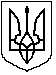 